Цена: бесплатноРОССИЙСКАЯ ФЕДЕРАЦИЯИРКУТСКАЯ ОБЛАСТЬ ИРКУТСКИЙ РАЙОНХОМУТОВСКОЕ МУНИЦИПАЛЬНОЕ ОБРАЗОВАНИЕАДМИНИСТРАЦИЯПОСТАНОВЛЕНИЕ14.07.2022  № 563 пз       с. Хомутово О назначении публичных слушаний по проекту решения о предоставлении разрешения на отклонение от предельных параметров разрешенного строительства, реконструкции объектов капитального строительства.В целях соблюдения права человека на благоприятные условия жизнедеятельности, прав и законных интересов правообладателей земельных участков и объектов капитального строительства, руководствуясь ст. 5.1, 40 Градостроительного кодекса Российской Федерации, ст. 28 Федерального закона от 06.10.2003 № 131-ФЗ «Об общих принципах организации местного самоуправления в Российской Федерации», ст. 19 Устава Хомутовского муниципального образования, постановлением администрации Хомутовского муниципального образования от 31.10.2018  № 150 о/д «О комиссии по подготовке правил землепользования и застройки Хомутовского муниципального образования», Решением Думы Хомутовского муниципального образования от 26.07.2018 № 13-56/д «Об утверждении Положения об отдельных вопросах организации и проведения общественных обсуждений, публичных слушаний в области градостроительной деятельности в Хомутовском муниципальном образовании», на основании заявления Сеньковой Валентины Николаевны, администрация Хомутовского муниципального образования.ПОСТАНОВЛЯЕТ:1. Назначить проведение публичных слушаний по проекту решения о предоставлении разрешения на отклонение от предельных параметров разрешенного строительства, реконструкции объектов капитального строительства:1.1. в отношении земельного участка расположенного по адресу: Российская Федерация, Иркутская область, Иркутский район, с. Хомутово, площадью 600 кв.м., кадастровый номер 38:06:100801:31042, в части уменьшения минимального размера фронтальной  стороны земельного участка с 16 метров до 15 метров;	2. Комиссии по подготовке правил землепользования и застройки Хомутовского муниципального образования:1)  в срок не более одного месяца со дня опубликования оповещения о начале публичных слушаний, предусмотренного подпунктом "а" пункта 2 части 2 настоящего постановления до дня опубликования заключения о результатах публичных слушаний, провести публичные слушания по проектам;2) обеспечить опубликование в газете «Вестник Хомутовского поселения» и размещение на WEB-портале органа местного самоуправления Хомутовского муниципального образования в информационно-телекоммуникационной сети "Интернет" (http://khomutovskoe-mo.ru):а) оповещения о начале публичных слушаний в форме информационного сообщения, содержащего, в том числе, информацию о месте и дате открытия, времени проведения экспозиции проектов;б) проектов и информационных материалов к ним;в) заключения о результатах публичных слушаний. 3. Опубликовать настоящее постановление в газете «Вестник Хомутовского поселения» и разместить на WEB-портале органов местного самоуправления Хомутовского муниципального образования в информационно-телекоммуникационной сети «Интернет» (http://khomutovskoe-mo.ru).4. Контроль за исполнением настоящего постановления возложить на Заместителя Главы администрации Хомутовского муниципального образования.Исполняющий обязанностиГлавы администрации                                                                       А.В. ИваненкоПРОЕКТрешения о предоставлении разрешения на отклонение от предельных параметров разрешенного строительства, реконструкции объектов капитального строительстваУчитывая заявление Сеньковой Валентины Николаевны о предоставлении разрешения на отклонение от предельных параметров разрешенного строительства, реконструкции объектов капитального строительства:- в отношении земельного участка расположенного по адресу: Российская Федерация, Иркутская область, Иркутский район, с. Хомутово,  площадью 600 кв.м., кадастровый номер 38:06:100801:31042, в части уменьшения минимального размера фронтальной  стороны земельного участка с 16 метров до 15 метровСхемы расположения земельных участков, в отношении которых подготовлен проект решения о предоставлении разрешения на отклонение от предельных параметров разрешенного строительства, реконструкции объектов капитального строительства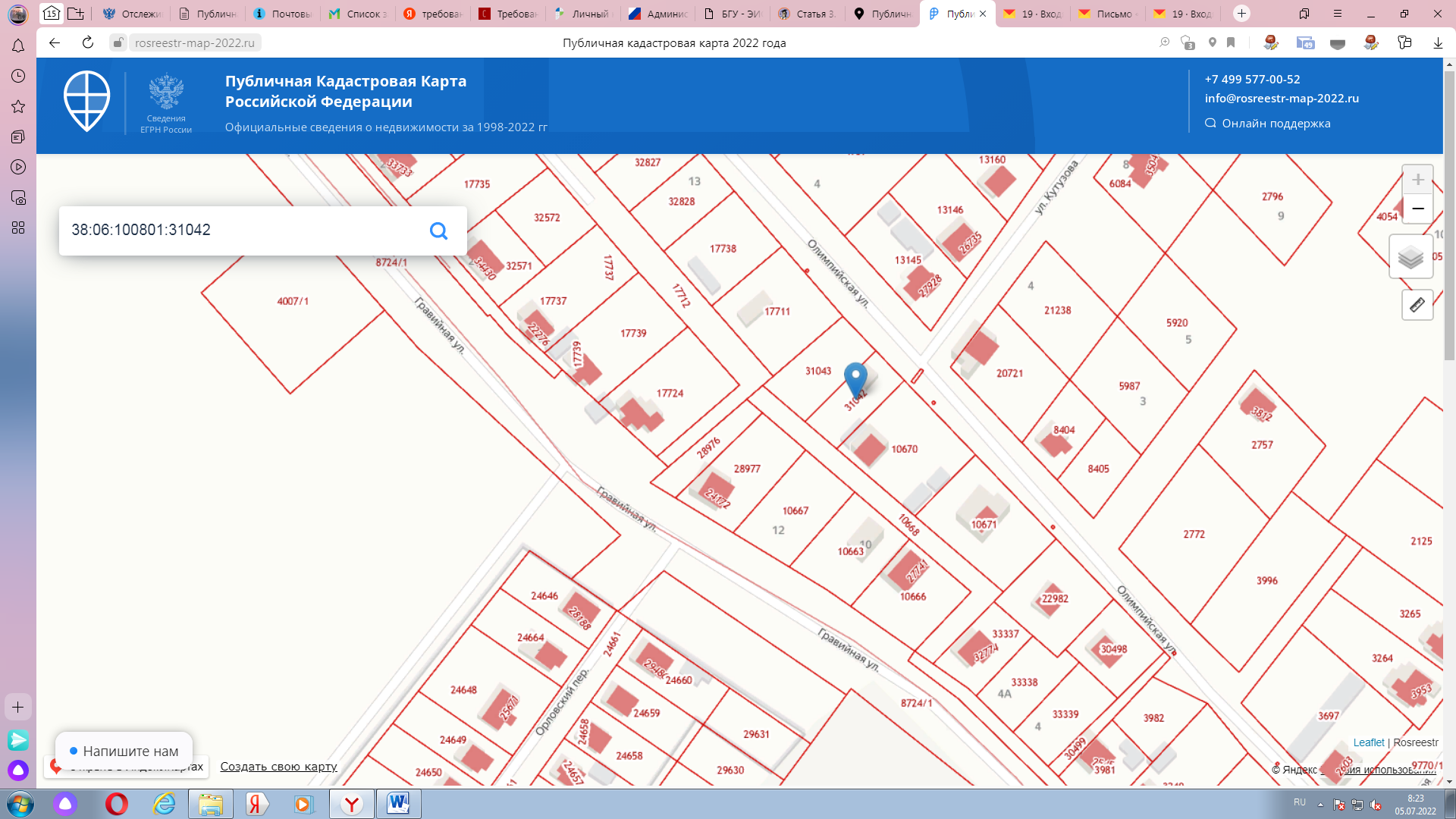 Заключение о результатахпубличных слушаний по проекту решения о предоставлении разрешения на отклонение от предельных параметров разрешенного строительства, реконструкции объектов капитального строительства в отношении земельного участка расположенного по адресу: Российская Федерация, Иркутская область, Иркутский муниципальный район, Хомутовское сельское поселение, с. Хомутово, ул. Садовая, площадью 676 кв.м., кадастровый номер 38:06:100104:4081, в части уменьшения минимального размера фронтальной  стороны земельного участка с 16 метров до 13 метров.Настоящее заключение подготовлено Администрацией Хомутовского муниципального образования                                                                                                               (наименование организатора публичных слушаний)на основании протокола публичных слушаний от «12» мая 2022 г. по проекту решения о предоставлении разрешения на отклонение от предельных параметров разрешенного строительства, реконструкции объектов капитального строительства:- в отношении земельного участка расположенного по адресу: Российская Федерация, Иркутская область, Иркутский муниципальный район, Хомутовское сельское поселение, с. Хомутово, ул. Садовая, площадью 676 кв.м., кадастровый номер 38:06:100104:4081, в части уменьшения минимального размера фронтальной  стороны земельного участка с 16 метров до 13 метров (наименование проекта, рассмотренного на публичных слушаний)Количество участников публичных слушаний, принявших участие в публичных слушаний составило: 0.По результатам рассмотрения замечаний и предложений участников публичных слушаний, постоянно проживающих на территории, в пределах которой проведены публичные слушания, установлено: замечания и предложения не поступалоПо результатам рассмотрения замечаний и предложений иных участников публичных слушаний установлено:Выводы: в ходе проведения публичных слушаний замечаний и предположений по проекту решения о предоставлении разрешения на отклонение от предельных параметров разрешенного строительства, реконструкции объектов капитального строительства:- в отношении земельного участка расположенного по адресу: Российская Федерация, Иркутская область, Иркутский муниципальный район, Хомутовское сельское поселение, с. Хомутово, ул. Садовая, площадью 676 кв.м., кадастровый номер 38:06:100104:4081, в части уменьшения минимального размера фронтальной  стороны земельного участка с 16 метров до 13 метров от жителей с. Хомутово не поступало, соответственно негативного влияния на смежные земельные участки не оказывает. ЗаместительГлавы администрацииПредседатель публичных слушаний	                                                                     _______________             Максименко Н.В.                                        (подпись)Секретарь публичных слушаний                                                                                        _______________                      Благирева А.В.                                        (подпись)                                      РОССИЙСКАЯ ФЕДЕРАЦИЯИРКУТСКАЯ ОБЛАСТЬ ИРКУТСКИЙ РАЙОНХОМУТОВСКОЕ МУНИЦИПАЛЬНОЕ ОБРАЗОВАНИЕАДМИНИСТРАЦИЯПОСТАНОВЛЕНИЕ14.07.2022  № 565 пз       с. Хомутово О предоставлении разрешения на отклонение от предельных параметров разрешенного строительства, реконструкции объектов капитального строительства.В соответствии со ст. 40 Градостроительного кодекса РФ от 29.12.2004 № 190-ФЗ, ст. 14 Федерального закона от 06.10.2003 № 131-ФЗ «Об общих принципах организации местного самоуправления в Российской Федерации», ст. 6 Устава Хомутовского муниципального образования,  на основании рекомендаций комиссии по подготовке правил землепользования и застройки Хомутовского муниципального образования от 07.07.2022, рассмотрев заявление гр. Зариповой Нины Васильевны  и представленные документы, Администрация Хомутовского муниципального образования.ПОСТАНОВЛЯЕТ:1.Предоставить разрешение на отклонение от предельных параметров разрешенного строительства, реконструкции объектов капитального строительства, установленных в градостроительном регламенте с основным видом разрешенного использования земельного участка «Под жилую застройку (Индивидуальную)», в отношении:1) земельного участка расположенного по адресу: Российская Федерация, Иркутская область, Иркутский район, с. Хомутово, ул. Кленовая, площадью 1242 кв.м., кадастровый номер 38:06:100102:1059, в части уменьшения минимального размера фронтальной  стороны земельного участка с 16 метров до 14 метров;2.Опубликовать настоящее постановление в установленном законом порядке.3.Контроль за исполнением настоящего постановления возложить на Заместителя Главы администрации Хомутовского муниципального образования.Исполняющий обязанностиГлавы администрации                                                                       А.В. Иваненко Рекомендации Комиссиипо подготовке Правил землепользования и застройкисельского поселения Хомутовского муниципального образования Иркутского района, Иркутской области по вопросу решения о предоставлении разрешения на отклонение от предельных параметров разрешенного строительства, реконструкции объектов капитального строительства в отношении земельного участка расположенного по адресу: Российская Федерация, Иркутская область, Иркутский район, с. Хомутово, ул. Кленовая, площадью 1242 кв.м., кадастровый номер 38:06:100102:1059, в части уменьшения минимального размера фронтальной  стороны земельного участка с 16 метров до 14 метровс. Хомутово                                                                                                                                                                                   07.07.2022Присутствовали: Комиссия в составе:Первый Заместитель Главы администрации председатель публичных слушаний Иваненко А.В.Благирева А.В. - ведущий специалист отдела градостроительства, земельных и имущественных отношений администрации Хомутовского муниципального образования, секретарь комиссииТюкавкина Ю.В. - начальник отдела градостроительства, земельных и имущественных отношений администрации Хомутовского муниципального образования1. Основание подготовки рекомендаций: -протокол публичных слушаний по проекту решения о предоставлении разрешения на отклонение от предельных параметров разрешенного строительства, реконструкции объектов капитального строительства: в отношении земельного участка расположенного по адресу: Российская Федерация, Иркутская область, Иркутский район, с. Хомутово, ул. Кленовая, площадью 1242 кв.м., кадастровый номер 38:06:100102:1059, в части уменьшения минимального размера фронтальной  стороны земельного участка с 16 метров до 14 метров.- заключение о результатах публичных слушаний по проекту решения о предоставлении разрешения на отклонение от предельных параметров разрешенного строительства, реконструкции объектов капитального строительства: в отношении земельного участка расположенного по адресу: Российская Федерация, Иркутская область, Иркутский район, с. Хомутово, ул. Кленовая, площадью 1242 кв.м., кадастровый номер 38:06:100102:1059, в части уменьшения минимального размера фронтальной  стороны земельного участка с 16 метров до 14 метров от 07.07.2022. 2. Земельный участок, для которого испрашивается отклонение от предельных параметров разрешенного строительства, реконструкции объектов капитального строительства в отношении земельного участка расположенного по адресу: Российская Федерация, Иркутская область, Иркутский район, с. Хомутово, ул. Кленовая, площадью 1242 кв.м., кадастровый номер 38:06:100102:1059, в части уменьшения минимального размера фронтальной  стороны земельного участка с 16 метров до 14 метров.3. Территориальные зоны, в состав которой входит земельный участок: Зона застройки индивидуальными жилыми домами– условно разрешенный вид использования «Под жилую застройку»4. Испрашиваемые заявителями разрешения на условно-разрешенный вид использования Зона застройки индивидуальными жилыми домами –разрешенный вид использования «Под жилую застройку (Индивидуальную)»5. Содержание рекомендаций Комиссии:	Высказано мнение о целесообразности предоставления разрешения на отклонение от предельных параметров разрешенного строительства, реконструкции объектов капитального строительства: в отношении земельного участка расположенного по адресу: Российская Федерация, Иркутская область, Иркутский район, с. Хомутово, ул. Кленовая, площадью 1242 кв.м., кадастровый номер 38:06:100102:1059, в части уменьшения минимального размера фронтальной  стороны земельного участка с 16 метров до 14 метров. Отрицательных мнений по вопросу предоставления разрешения участниками публичных слушаний не выражено. Предоставление разрешений использования не противоречат требованиям Градостроительного кодекса Российской Федерации и технических регламентов.Учитывая изложенное, рекомендуется принять решение о предоставлении Зариповой Нине Васильевне разрешения на отклонение от предельных параметров разрешенного строительства, реконструкции объектов капитального строительства: в отношении земельного участка расположенного по адресу: Российская Федерация, Иркутская область, Иркутский район, с. Хомутово, ул. Кленовая, площадью 1242 кв.м., кадастровый номер 38:06:100102:1059, в части уменьшения минимального размера фронтальной  стороны земельного участка с 16 метров до 14 метров.Первый ЗаместительГлавы администрацииПредседатель публичных слушаний        ______________         Иваненко А.В.Исполнитель: Благирева А.В.РО-ССИЙСКАЯ ФЕДЕРАЦИЯИРКУТСКАЯ ОБЛАСТЬ ИРКУТСКИЙ РАЙОНХОМУТОВСКОЕ МУНИЦИПАЛЬНОЕ ОБРАЗОВАНИЕАДМИНИСТРАЦИЯПОСТАНОВЛЕНИЕ14.07.2022  № 566 пз       с. Хомутово О предоставлении разрешения на отклонение от предельных параметров разрешенного строительства, реконструкции объектов капитального строительства.В соответствии со ст. 40 Градостроительного кодекса РФ от 29.12.2004 № 190-ФЗ, ст. 14 Федерального закона от 06.10.2003 № 131-ФЗ «Об общих принципах организации местного самоуправления в Российской Федерации», ст. 6 Устава Хомутовского муниципального образования,  на основании рекомендаций комиссии по подготовке правил землепользования и застройки Хомутовского муниципального образования от 28.06.2022, рассмотрев заявление гр. Переваловой Зинаиды Анатольевны и представленные документы, Администрация Хомутовского муниципального образования.ПОСТАНОВЛЯЕТ:1.Предоставить разрешение на отклонение от предельных параметров разрешенного строительства, реконструкции объектов капитального строительства,установленных в градостроительном регламенте с основным видом разрешенного использования земельного участка «Под жилую застройку (Индивидуальную)»,в отношении:1)земельного участка расположенного по адресу: Российская Федерация, Иркутская область, Иркутский район, с. Хомутово, ул. Кленовая, площадью 1258 кв.м., кадастровый номер 38:06:100102:1058, в части уменьшения минимального размера фронтальной  стороны земельного участка с 16 метров до 14 метров;2.Опубликовать настоящее постановление в установленном законом порядке.3.Контроль за исполнением настоящего постановления возложить на Заместителя Главы администрации Хомутовского муниципального образования.Исполняющий обязанностиГлавы администрации                                                                       А.В. ИваненкоРекомендации Комиссиипо подготовке Правил землепользования и застройкисельского поселения Хомутовского муниципального образования Иркутского района, Иркутской области по вопросу решения о предоставлении разрешения на отклонение от предельных параметров разрешенного строительства, реконструкции объектов капитального строительства в отношении земельного участка расположенного по адресу: Российская Федерация, Иркутская область, Иркутский район, с. Хомутово, ул. Кленовая, площадью 1258 кв.м., кадастровый номер 38:06:100102:1058, в части уменьшения минимального размера фронтальной  стороны земельного участка с 16 метров до 14 метровс. Хомутово                                                                                                                                                                               28.06.2022Присутствовали: Комиссия в составе:Заместитель Главы администрации председатель публичных слушаний Максименко Н.В..Благирева А.В. - ведущий специалист отдела градостроительства, земельных и имущественных отношений администрации Хомутовского муниципального образования, секретарь комиссииТюкавкина Ю.В. - начальника отдела градостроительства, земельных и имущественных отношений администрации Хомутовского муниципального образования1. Основание подготовки рекомендаций: -протокол публичных слушаний по проекту решения о предоставлении разрешения на отклонение от предельных параметров разрешенного строительства, реконструкции объектов капитального строительства: в отношении земельного участка расположенного по адресу: Российская Федерация, Иркутская область, Иркутский район, с. Хомутово, ул. Кленовая, площадью 1258 кв.м., кадастровый номер 38:06:100102:1058, в части уменьшения минимального размера фронтальной  стороны земельного участка с 16 метров до 14 метров.- заключение о результатах публичных слушаний по проекту решения о предоставлении разрешения на отклонение от предельных параметров разрешенного строительства, реконструкции объектов капитального строительства: в отношении земельного участка расположенного по адресу: Российская Федерация, Иркутская область, Иркутский район, с. Хомутово, ул. Кленовая, площадью 1258 кв.м., кадастровый номер 38:06:100102:1058, в части уменьшения минимального размера фронтальной  стороны земельного участка с 16 метров до 14 метров от 28.06.2022. 2. Земельный участок, для которого испрашивается отклонение от предельных параметров разрешенного строительства, реконструкции объектов капитального строительства в отношении земельного участка расположенного по адресу: Российская Федерация, Иркутская область, Иркутский район, с. Хомутово, ул. Кленовая, площадью 1258 кв.м., кадастровый номер 38:06:100102:1058, в части уменьшения минимального размера фронтальной  стороны земельного участка с 16 метров до 14 метров.3. Территориальные зоны, в состав которой входит земельный участок: Зона застройки индивидуальными жилыми домами–разрешенный вид использования «Под жилую застройку»4. Испрашиваемые заявителями разрешения на условно-разрешенный вид использования Зона застройки индивидуальными жилыми домами –разрешенный вид использования «Под жилую застройку (Индивидуальную)»5. Содержание рекомендаций Комиссии:	Высказано мнение о целесообразности предоставления разрешения на отклонение от предельных параметров разрешенного строительства, реконструкции объектов капитального строительства: в отношении земельного участка расположенного по адресу: Российская Федерация, Иркутская область, Иркутский район, с. Хомутово, ул. Кленовая, площадью 1258 кв.м., кадастровый номер 38:06:100102:1058, в части уменьшения минимального размера фронтальной  стороны земельного участка с 16 метров до 14 метров. Отрицательных мнений по вопросу предоставления разрешения участниками публичных слушаний не выражено. Предоставление разрешений использования не противоречат требованиям Градостроительного кодекса Российской Федерации и технических регламентов.Учитывая изложенное, рекомендуется принять решение о предоставлении Переваловой З.А. разрешения на отклонение от предельных параметров разрешенного строительства, реконструкции объектов капитального строительства: в отношении земельного участка расположенного по адресу: Российская Федерация, Иркутская область, Иркутский район, с. Хомутово, ул. Кленовая, площадью 1258 кв.м., кадастровый номер 38:06:100102:1058, в части уменьшения минимального размера фронтальной  стороны земельного участка с 16 метров до 14 метров.ЗаместительГлавы администрацииПредседатель публичных слушаний    _______________      Максименко Н.В.Исполнитель: Благирева А.В.РОССИЙСКАЯ ФЕДЕРАЦИЯИРКУТСКАЯ ОБЛАСТЬ   ИРКУТСКИЙ РАЙОНДУМАХомутовского муниципального образованияЧетвертый созыв+26.05.2022  № 64-290 д        с.. Хомутово.О внесении изменений и дополнений в Устав Хомутовского муниципального образования.В целях приведения Устава Хомутовского муниципального образования в соответствие с Федеральным законом № 131-ФЗ от 06.10.2003г. «Об общих принципах организации местного самоуправления в Российской Федерации», руководствуясь ст. 35, 49 Устава Хомутовского муниципального образования, Дума Хомутовского муниципального образования, РЕШИЛА:1.Внести в Устав Хомутовского муниципального образования следующие изменения и дополнения:1.1. Статью 19. Публичные слушания изложить в следующей редакции:1.1.1. «Статья 19. Публичные слушания1. Для обсуждения проектов муниципальных правовых актов по вопросам местного значения с участием жителей Поселения Думой Поселения, Главой Поселения могут проводиться публичные слушания.2. Публичные слушания проводятся по инициативе населения, Думы Поселения или Главы Поселения.Публичные слушания, проводимые по инициативе населения или Думы Поселения, назначаются Думой Поселения, а по инициативе Главы Поселения–Главой Поселения.3. На публичные слушания должны выноситься:1) проект Устава муниципального образования, а также проект муниципального нормативного правового акта о внесении изменений и дополнений в Устав, кроме случаев, когда в Устав муниципального образования вносятся изменения в форме точного воспроизведения положений Конституции Российской Федерации, федеральных законов, Устава или законов Иркутской области в целях приведения данного Устава в соответствие с этими нормативными правовыми актами;2) проект местного бюджета и отчет о его исполнении;3) проект стратегии социально-экономического развития муниципального образования;4) вопросы о преобразовании Поселения, за исключением случаев, если в соответствии со статьей 13 Федерального закона «Об общих принципах организации местного самоуправления в Российской Федерации» для преобразования муниципального образования требуется получение согласия населения муниципального образования, выраженного путем голосования либо на сходах граждан.4. Порядок организации и проведения публичных слушаний определяется нормативными правовыми актами Думы Поселения и должен предусматривать заблаговременное оповещение жителей муниципального образования о времени и месте проведения публичных слушаний, заблаговременное ознакомление с проектом муниципального правового акта, в том числе посредством его размещения на официальном сайте Хомутовского муниципального образования в информационно-телекоммуникационной сети "Интернет" или на официальном сайте субъекта Российской Федерации или муниципального образования с учетом положений Федерального закона от 9 февраля 2009 года N 8-ФЗ "Об обеспечении доступа к информации о деятельности государственных органов и органов местного самоуправления" (далее в настоящей статье - официальный сайт), возможность представления жителями муниципального образования своих замечаний и предложений по вынесенному на обсуждение проекту муниципального правового акта, в том числе посредством официального сайта, другие меры, обеспечивающие участие в публичных слушаниях жителей муниципального образования, опубликование (обнародование) результатов публичных слушаний, включая мотивированное обоснование принятых решений, в том числе посредством их размещения на официальном сайте.Нормативными правовыми актами Думы Поселения муниципального образования может быть установлено, что для размещения материалов и информации, указанных в абзаце первом настоящей части, обеспечения возможности представления жителями муниципального образования своих замечаний и предложений по проекту муниципального правового акта, а также для участия жителей муниципального образования в публичных слушаниях с соблюдением требований об обязательном использовании для таких целей официального сайта может использоваться федеральная государственная информационная система "Единый портал государственных и муниципальных услуг (функций)", порядок использования которой для целей настоящей статьи устанавливается Правительством Российской Федерации.5. По проектам генеральных планов, проектам правил землепользования и застройки, проектам планировки территории, проектам межевания территории, проектам правил благоустройства территорий, проектам, предусматривающим внесение изменений в один из указанных утвержденных документов, проектам решений о предоставлении разрешения на условно разрешенный вид использования земельного участка или объекта капитального строительства, проектам решений о предоставлении разрешения на отклонение от предельных параметров разрешенного строительства, реконструкции объектов капитального строительства, вопросам изменения одного вида разрешенного использования земельных участков и объектов капитального строительства на другой вид такого использования при отсутствии утвержденных правил землепользования и застройки проводятся публичные слушания или общественные обсуждения в соответствии с законодательством о градостроительной деятельности.»2. В порядке, установленном Федеральным законом от 21.07.2005 № 97-ФЗ «О государственной регистрации Уставов муниципальных образований», предоставить муниципальный правовой акт о внесении изменений в Устав Хомутовского муниципального образования на государственную регистрацию в Управление министерства юстиции Российской Федерации по Иркутской области в течение 15 дней со дня его принятия.3. Главе Хомутовского муниципального образования опубликовать муниципальный правовой акт после государственной регистрации в течение 7 дней и направить в Управление министерства юстиции Российской Федерации по Иркутской области сведения об источнике и о дате официального опубликования муниципального правового акта Хомутовского муниципального образования для включения указанных сведений в государственный реестр уставов муниципальных образований Иркутской области в 10-дневный срок.4. Настоящее решение вступает в силу после государственной регистрации и опубликования в газете «Вестник Хомутовского поселения».5. Контроль за исполнением данного решения возложить на комиссию по Уставу, регламенту и депутатской этике Думы Хомутовского муниципального образования (О.И. Романова).Глава Хомутовскогомуниципального образования                                           			       В.М. КолмаченкоЗарегистрированы изменения в УставУправлением Министерства Юстиции Российской Федерации по Иркутской области 13.07.2022 государственный регистрационный № RU 385083172022001УСТАВ ХОМУТОВСКОГО МУНИЦИПАЛЬНОГО ОБРАЗОВАНИЯ,НАДЕЛЕННОГО СТАТУСОМ СЕЛЬСКОГО ПОСЕЛЕНИЯНастоящим Уставом в пределах компетенции, установленной Конституцией Российской Федерации и законодательством, регулируются вопросы правовой, территориальной, экономической и финансовой организации местного самоуправления в Хомутовском муниципальном образовании.Глава 1ОБЩИЕ ПОЛОЖЕНИЯСтатья 1. Статус и наименование муниципального образования1. Хомутовское сельское поселение Иркутского муниципального района Иркутской области является единым экономическим, историческим, социальным, территориальным образованием, входит в состав муниципального образования Иркутский муниципальный район, наделенного Законом Иркутской области от 16.12.2004 № 94-оз «О статусе и границах муниципальных образований Иркутского района Иркутской области» статусом муниципального района.2. Хомутовское сельское поселение Иркутского муниципального района Иркутской области наделено статусом сельского поселения Законом Иркутской области от 16.12.2004 № 94-оз «О статусе и границах муниципальных образований Иркутского района Иркутской области».3. Наименование муниципального образования – Хомутовское сельское поселение Иркутского муниципального района Иркутской области.Сокращенное наименование муниципального образования – Хомутовское муниципальное образование.4. Понятия «Поселение», «муниципальное образование», «Хомутовское сельское поселение», «Хомутовское муниципальное образование», «Хомутовское сельское муниципальное образование», «Хомутовское МО», «ХМО» далее по тексту настоящего Устава и в документах Хомутовского сельского поселения Иркутского муниципального района Иркутской области используются в равной мере для обозначения Хомутовского сельского поселения Иркутского муниципального района Иркутской области.Статья 2. Население Поселения1. Население Хомутовского муниципального образования составляют объединенные общностью решения вопросов местного значения граждане Российской Федерации, обладающие в соответствии с Конституцией Российской Федерации и федеральными законами правом на осуществление местного самоуправления в Хомутовском муниципальном образовании. Понятия "население Хомутовского муниципального образования" и "жители Хомутовского муниципального образования" в настоящем Уставе используются в одинаковом значении.2. Жители Хомутовского муниципального образования имеют равные права на осуществление местного самоуправления независимо от пола, расы, национальности, языка, происхождения, имущественного и должностного положения, отношения к религии, убеждений, принадлежности к общественным объединениям. 3. Иностранные граждане, постоянно или преимущественно проживающие на территории Хомутовского муниципального образования, обладают при осуществлении местного самоуправления правами в соответствии с международными договорами Российской Федерации и федеральными законами.Статья 3. Территория Поселения. Административные округа Поселения1. В пределах территории Поселения осуществляется местное самоуправление.2. Границы территории Поселения устанавливаются законами области в соответствии с требованиями, предусмотренными Федеральным законом№ 131-ФЗ от 06.10.2003 г. «Об общих принципах организации местного самоуправления в Российской Федерации» (далее – Федеральный закон), с указанием перечня населенных пунктов, входящих в состав территории Поселения.3. Изменение границ Поселения, его преобразование осуществляется законами области по инициативе населения, органов местного самоуправления, органов государственной власти области и федеральных органов государственной власти в соответствии с Федеральным законом.4. Территорию Поселения составляют исторически сложившиеся земли населенных пунктов, прилегающие к ним земли общего пользования, территория традиционного природопользования населения Хомутовского поселения, земли рекреационного назначения, земли для развития поселения.5. В состав территории Поселения входят земли независимо от форм собственности и целевого назначения.6. В целях оптимизации решения вопросов местного значения и организации управления муниципальным хозяйством могут образовываться территориальные единицы Поселения– административные округа Поселения.Административные округа Поселения не являются административно-территориальными образованиями области. 7. Административные округа Поселения образуются с учетом экономико-географических, демографических особенностей территории Поселения, исторических традиций, а также с учетом целостности землепользования. Административные округа Поселения могут выделяться на всей территории либо на части территории Поселения. Границы и территория административных округов могут не совпадать с границами и территорией административно-территориальных единиц области.8. Образование, преобразование и упразднение административных округов, присвоение им наименований, установление и изменение их границ, определение целей их создания осуществляется правовыми актами Главы Поселения.Статья 4. Официальные символы Поселения1. Официальные символы Поселения подлежат государственной регистрации в порядке, установленном федеральным законодательством.2. Официальными символами Поселения являются герб, флаг, гимн.3. Официальные символы Поселения и порядок официального использования указанных символов устанавливаются решением Думы Поселения.Глава 2СИСТЕМА МЕСТНОГО САМОУПРАВЛЕНИЯИ ВОПРОСЫ МЕСТНОГО ЗНАЧЕНИЯСтатья 5. Система местного самоуправления Поселения1. Местное самоуправление в Поселении осуществляется населением Поселения:1.1.Непосредственно путем участия в местном референдуме, муниципальных выборах, голосования по отзыву главы Хомутовского  муниципального образования или  депутата Думы Хомутовского муниципального образования , голосования по вопросам изменения границ Поселения или преобразования (упразднения) Поселения, правотворческой инициативы граждан, территориальном общественном самоуправлении, публичных слушаниях, сходах, собраниях граждан,  конференциях граждан (собраниях делегатов), опросе граждан, обращениях в органы местного самоуправления;1.2. Через органы местного самоуправления Хомутовского муниципального образования.2. Населению Хомутовского муниципального образования гарантируется в соответствии с законодательством полнота прав в осуществлении местного самоуправления и участие в решении вопросов местного значения.3. Органы местного самоуправления взаимодействуют с общественными организациями, действующими на территории Хомутовского муниципального образования, в соответствии с действующим законодательством.Статья 6. Вопросы местного значения ПоселенияВ соответствии с Федеральным законом к вопросам местного значения Поселения относятся:1) составление и рассмотрение проекта бюджета поселения, утверждение и исполнение бюджета поселения, осуществление контроля за его исполнением, составление и утверждение отчета об исполнении бюджета поселения;2) установление, изменение и отмена местных налогов и сборов поселения;3) владение, пользование и распоряжение имуществом, находящимся в муниципальной собственности поселения;4) дорожная деятельность в отношении автомобильных дорог местного значения в границах населенных пунктов поселения и обеспечение безопасности дорожного движения на них, включая создание и обеспечение функционирования парковок (парковочных мест), осуществление муниципального контроля на автомобильном транспорте, городском наземном электрическом транспорте и в дорожном хозяйстве в границах населенных пунктов поселения, организация дорожного движения, а также осуществление иных полномочий в области использования автомобильных дорог и осуществления дорожной деятельности в соответствии с законодательством Российской Федерации;5) обеспечение проживающих в поселении и нуждающихся в жилых помещениях малоимущих граждан жилыми помещениями, организация строительства и содержания муниципального жилищного фонда, создание условий для жилищного строительства, осуществление муниципального жилищного контроля, а также иных полномочий органов местного самоуправления в соответствии с жилищным законодательством;6) создание условий для предоставления транспортных услуг населению и организация транспортного обслуживания населения в границах поселения;6.1) участие в профилактике терроризма и экстремизма, а также в минимизации и (или) ликвидации последствий проявлений терроризма и экстремизма в границах поселения;6.2) создание условий для реализации мер, направленных на укрепление межнационального и межконфессионального согласия, сохранение и развитие языков и культуры народов Российской Федерации, проживающих на территории поселения, социальную и культурную адаптацию мигрантов, профилактику межнациональных (межэтнических) конфликтов;7) участие в предупреждении и ликвидации последствий чрезвычайных ситуаций в границах поселения;8) обеспечение первичных мер пожарной безопасности в границах населенных пунктов поселения;9) создание условий для обеспечения жителей поселения услугами связи, общественного питания, торговли и бытового обслуживания;10) организация библиотечного обслуживания населения, комплектование и обеспечение сохранности библиотечных фондов библиотек поселения;11) создание условий для организации досуга и обеспечения жителей поселения услугами организаций культуры;12) сохранение, использование и популяризация объектов культурного наследия (памятников истории и культуры), находящихся в собственности поселения, охрана объектов культурного наследия (памятников истории и культуры) местного (муниципального) значения, расположенных на территории поселения;12.1) создание условий для развития местного традиционного народного художественного творчества, участие в сохранении, возрождении и развитии народных художественных промыслов в поселении;13) обеспечение условий для развития на территории поселения физической культуры, школьного спорта и массового спорта, организация проведения официальных физкультурно-оздоровительных и спортивных мероприятий поселения;14) создание условий для массового отдыха жителей поселения и организация обустройства мест массового отдыха населения, включая обеспечение свободного доступа граждан к водным объектам общего пользования и их береговым полосам;15) формирование архивных фондов поселения;16) участие в организации деятельности по накоплению (в том числе раздельному накоплению) и транспортированию твердых коммунальных отходов;17) утверждение правил благоустройства территории поселения, осуществление муниципального контроля в сфере благоустройства, предметом которого является соблюдение правил благоустройства территории поселения, требований к обеспечению доступности для инвалидов объектов социальной, инженерной и транспортной инфраструктур и предоставляемых услуг, организация благоустройства территории поселения в соответствии с указанными правилами, а также организация использования;18) утверждение генеральных планов поселения, правил землепользования и застройки, утверждение подготовленной на основе генеральных планов поселения документации по планировке территории, выдача градостроительного плана земельного участка, расположенного в границах поселения, выдача разрешений на строительство (за исключением случаев, предусмотренных Градостроительным кодексом Российской Федерации, иными федеральными законами), разрешений на ввод объектов в эксплуатацию при осуществлении строительства, реконструкции объектов капитального строительства, расположенных на территории поселения, утверждение местных нормативов градостроительного проектирования поселений, резервирование земель и изъятие земельных участков в границах поселения для муниципальных нужд, осуществление муниципального земельного контроля в границах поселения, осуществление в случаях, предусмотренных Градостроительным кодексом Российской Федерации, осмотров зданий, сооружений и выдача рекомендаций об устранении выявленных в ходе таких осмотров нарушений, направление уведомления о соответствии указанных в уведомлении о планируемых строительстве или реконструкции объекта индивидуального жилищного строительства или садового дома (далее - уведомление о планируемом строительстве) параметров объекта индивидуального жилищного строительства или садового дома установленным параметрам и допустимости размещения объекта индивидуального жилищного строительства или садового дома на земельном участке, уведомления о несоответствии указанных в уведомлении о планируемом строительстве параметров объекта индивидуального жилищного строительства или садового дома установленным параметрам и (или) недопустимости размещения объекта индивидуального жилищного строительства или садового дома на земельном участке, уведомления о соответствии или несоответствии построенных или реконструированных объекта индивидуального жилищного строительства или садового дома требованиям законодательства о градостроительной деятельности при строительстве или реконструкции объектов индивидуального жилищного строительства или садовых домов на земельных участках, расположенных на территориях поселений, принятие в соответствии с гражданским законодательством Российской Федерации решения о сносе самовольной постройки, решения о сносе самовольной постройки или ее приведении в соответствие с предельными параметрами разрешенного строительства, реконструкции объектов капитального строительства, установленными правилами землепользования и застройки, документацией по планировке территории, или обязательными требованиями к параметрам объектов капитального строительства, установленными федеральными законами (далее также - приведение в соответствие с установленными требованиями), решения об изъятии земельного участка, не используемого по целевому назначению или используемого с нарушением законодательства Российской Федерации, осуществление сноса самовольной постройки или ее приведения в соответствие с установленными требованиями в случаях, предусмотренных Градостроительным кодексом Российской Федерации;19) присвоение адресов объектам адресации, изменение, аннулирование адресов, присвоение наименований элементам улично-дорожной сети (за исключением автомобильных дорог федерального значения, автомобильных дорог регионального или межмуниципального значения, местного значения муниципального района), наименований элементам планировочной структуры в границах поселения, изменение, аннулирование таких наименований, размещение информации в государственном адресном реестре;20) организация ритуальных услуг и содержание мест захоронения;21) осуществление мероприятий по обеспечению безопасности людей на водных объектах, охране их жизни и здоровья;22) содействие в развитии сельскохозяйственного производства, создание условий для развития малого и среднего предпринимательства;23) организация и осуществление мероприятий по работе с детьми и молодежью в поселении;24) осуществление в пределах, установленных водным законодательством Российской Федерации, полномочий собственника водных объектов, информирование населения об ограничениях их использования;25) осуществление муниципального лесного контроля;26) оказание поддержки гражданам и их объединениям, участвующим в охране общественного порядка, создание условий для деятельности народных дружин;26.1) предоставление помещения для работы на обслуживаемом административном участке поселения сотруднику, замещающему должность участкового уполномоченного полиции;27) оказание поддержки социально ориентированным некоммерческим организациям в пределах полномочий, установленных статьями 31.1 и 31.3 Федерального закона от 12 января 1996 года N 7-ФЗ "О некоммерческих организациях";28) обеспечение выполнения работ, необходимых для создания искусственных земельных участков для нужд поселения, проведение открытого аукциона на право заключить договор о создании искусственного земельного участка в соответствии с федеральным законом;29) осуществление мер по противодействию коррупции в границах поселения;30) участие в соответствии с Федеральным законом от 24 июля 2007 года N 221-ФЗ "О государственном кадастре недвижимости" в выполнении комплексных кадастровых работ.Статья 7. Права органов местного самоуправления Поселения на решение вопросов, не отнесённых к вопросам местного значения 1) создание музеев поселения;2)совершение нотариальных действий, предусмотренных законодательством, в случае отсутствия в поселении нотариуса;3) участие в осуществлении деятельности по опеке и попечительству;4) создание условий для осуществления деятельности, связанной с реализацией прав местных национально-культурных автономий на территории поселения;5) оказание содействия национально-культурному развитию народов Российской Федерации и реализации мероприятий в сфере межнациональных отношений на территории поселения;6) участие в организации и осуществлении мероприятий по мобилизационной подготовке муниципальных предприятий и учреждений, находящихся на территории поселения;7) создание муниципальной пожарной охраны;8) создание условий для развития туризма;9) оказание поддержки общественным наблюдательным комиссиям, осуществляющим общественный контроль за обеспечением прав человека и содействие лицам, находящимся в местах принудительного содержания;10) оказание поддержки общественным объединениям инвалидов, а также созданным общероссийскими общественными объединениями инвалидов организациям в соответствии с Федеральным законом от 24 ноября 1995 года № 181-ФЗ «О социальной защите инвалидов в Российской Федерации»;11) предоставление гражданам жилых помещений муниципального жилищного фонда по договорам найма жилых помещений жилищного фонда социального использования в соответствии с жилищным законодательством;12) осуществление деятельности по обращению с животными без владельцев, обитающими на территории поселения;13) осуществление мероприятий в сфере профилактики правонарушений, предусмотренных Федеральным законом «Об основах системы профилактики правонарушений в Российской Федерации»;14) оказание содействия развитию физической культуры и спорта инвалидов, лиц с ограниченными возможностями здоровья, адаптивной физической культуры и адаптивного спорта;15) осуществление мероприятий по защите прав потребителей, предусмотренных Законом Российской Федерации от 7 февраля 1992 года № 2300-1 «О защите прав потребителей»;16) предоставление сотруднику, замещающему должность участкового уполномоченного полиции, и членам его семьи жилого помещения на период замещения сотрудником указанной должности;17) осуществление мероприятий по оказанию помощи лицам, находящимся в состоянии алкогольного, наркотического или иного токсического опьянения.2. Органы местного самоуправления Поселения вправе решать вопросы, указанные в части 1 настоящей статьи, участвовать в осуществлении иных государственных полномочий (не переданных им в соответствии со статьей 19 ФЗ-131 от 06.10.2003г.), если это участие предусмотрено федеральными законами, а также решать иные вопросы, не отнесенные к компетенции органов местного самоуправления других муниципальных образований, органов государственной власти и не исключенные из их компетенции федеральными законами и законами субъектов Российской Федерации, только за счет собственных доходов местных бюджетов (за исключением субвенций и дотаций, предоставляемых из федерального бюджета и областного бюджета).Статья 8. Полномочия органов местного самоуправления Поселения по решению вопросов местного значенияВ целях решения вопросов местного значения органы местного самоуправления Поселения самостоятельно осуществляют следующие полномочия:1) принятие Устава Хомутовского муниципального образования и внесение в него изменений и дополнений, издание муниципальных правовых актов;2) установление официальных символов Поселения;3) создание муниципальных предприятий и учреждений, осуществление финансового обеспечения деятельности муниципальных казенных учреждений и финансового обеспечения выполнения муниципального задания бюджетными и автономными муниципальными учреждениями, а также осуществление закупок товаров, работ, услуг для обеспечения муниципальных нужд; 4) установление тарифов на услуги, предоставляемые муниципальными предприятиями и учреждениями и работы, выполняемые муниципальными предприятиями и учреждениями, если иное не предусмотрено федеральными законами, а также регулирование тарифов на подключение к системе коммунальной инфраструктуры, тарифов организаций коммунального комплекса на подключение, надбавок к тарифам на подключение к системе коммунальной инфраструктуры, тарифов организаций коммунального комплекса на подключение, надбавок к тарифам на товары и услуги организаций коммунального комплекса, надбавок к ценам, тарифам для потребителей могут полностью или частично передаваться на основе соглашений между органами местного самоуправления Поселения и органами местного самоуправления муниципального района, в состав которого входит Поселение;4.1.) организация теплоснабжения, в соответствии с Федеральным законом № 190-ФЗ от 27.07.2010 г. "О теплоснабжении";4.2.) полномочиями в сфере водоснабжения и водоотведения, предусмотренными Федеральным законом «О водоснабжении и водоотведении»;4.3.) полномочиями в сфере стратегического планирования, предусмотренными Федеральным законом от 28 июня 2014 года N 172-ФЗ «О стратегическом планировании в Российской Федерации»;5) организационное и материально-техническое обеспечение подготовки и проведения местного референдума, муниципальных выборов, голосования по отзыву Главы Поселения, депутата Думы Поселения, голосования по вопросам изменения границ Поселения, преобразования Поселения;6) организация сбора статистических показателей, характеризующих состояние экономики и социальной сферы муниципального образования, и предоставление указанных данных органам государственной власти в порядке, установленном Правительством Российской Федерации;6.1.) разработка и утверждение программ комплексного развития систем коммунальной инфраструктуры поселения, программ комплексного развития транспортной инфраструктуры поселения, программ комплексного развития социальной инфраструктуры поселения требования к которым устанавливаются Правительством Российской Федерации;7) учреждение печатного средства массовой информации для опубликования муниципальных правовых актов, обсуждения проектов муниципальных правовых актов по вопросам местного значения, доведения до сведения жителей муниципального образования официальной информации о социально-экономическом и культурном развитии муниципального образования, развитии его общественной инфраструктуры и иной официальной информации;8) осуществление международных и внешнеэкономических связей в соответствии с федеральными законами;9) организация профессионального образования и дополнительного профессионального образования выборных должностных лиц местного самоуправления, членов выборных органов местного самоуправления, депутатов представительных органов муниципальных образований, муниципальных служащих и работников муниципальных учреждений, организация подготовки кадров для муниципальной службы в порядке, предусмотренном законодательством Российской Федерации об образовании и законодательством Российской Федерации о муниципальной службе;10) Утверждение и реализация муниципальных программ в области энергосбережения и повышения энергетической эффективности, организация проведения энергетического обследования многоквартирных домов, помещения в которых составляют муниципальный жилищный фонд в границах муниципального образования, организация и проведение иных мероприятий, предусмотренных законодательством об энергосбережении и о повышении энергетической эффективности. 11) иные полномочия по решению вопросов местного значения в соответствии с Федеральным законом и настоящим Уставом.В случае, если в соответствии с федеральным законом и (или) законами субъектов Российской Федерации полномочия федеральных органов государственной власти, органов государственной власти субъектов Российской Федерации переходят к органам местного самоуправления, правовые акты органов исполнительной власти РСФСР, правовые акты федеральных органов исполнительной власти, правовые акты краевых, областных, городских (городов республиканского подчинения) Советов народных депутатов или их исполнительных комитетов, краевых, областных, городских (городов федерального значения) администраций, правовые акты органов государственной власти субъектов Российской Федерации, полномочия по принятию которых перешли к органам местного самоуправления, действуют в части, не противоречащей законодательству Российской Федерации, до принятия органами местного самоуправления и вступления в силу муниципальных правовых актов, регулирующих соответствующие правоотношения. Со дня вступления в силу муниципальных правовых актов, регулирующих соответствующие правоотношения, ранее принятые правовые акты органов исполнительной власти РСФСР, правовые акты федеральных органов исполнительной власти, правовые акты краевых, областных, городских (городов республиканского подчинения) Советов народных депутатов или их исполнительных комитетов, краевых, областных, городских (городов федерального значения) администраций, правовые акты органов государственной власти субъектов Российской Федерации, которыми урегулированы такие правоотношения, не применяются.
           В случае, если в соответствии с федеральным законом или законами субъектов Российской Федерации полномочия органов местного самоуправления переходят к федеральным органам государственной власти или органам государственной власти субъектов Российской Федерации, правовые акты органов исполнительной власти РСФСР, правовые акты федеральных органов исполнительной власти, правовые акты краевых, областных, городских (городов республиканского подчинения) Советов народных депутатов или их исполнительных комитетов, краевых, областных, городских (городов федерального значения) администраций, правовые акты органов государственной власти субъектов Российской Федерации, правовые акты местных Советов народных депутатов и местных администраций районов, городов, районов в городах, поселков, сельсоветов, сельских населенных пунктов, муниципальные правовые акты, полномочия по принятию которых перешли к федеральным органам государственной власти, органам государственной власти субъектов Российской Федерации, действуют в части, не противоречащей законодательству Российской Федерации, до принятия федеральными органами государственной власти, органами государственной власти субъектов Российской Федерации и вступления в силу правовых актов Российской Федерации, правовых актов субъектов Российской Федерации, регулирующих соответствующие правоотношения. Со дня вступления в силу правовых актов Российской Федерации, правовых актов субъектов Российской Федерации, регулирующих соответствующие правоотношения, ранее принятые правовые акты органов исполнительной власти РСФСР, правовые акты федеральных органов исполнительной власти, правовые акты краевых, областных, городских (городов республиканского подчинения) Советов народных депутатов или их исполнительных комитетов, краевых, областных, городских (городов федерального значения) администраций, правовые акты органов государственной власти субъектов Российской Федерации, правовые акты местных Советов народных депутатов и местных администраций районов, городов, районов в городах, поселков, сельсоветов, сельских населенных пунктов, муниципальные правовые акты, которыми урегулированы такие правоотношения, не применяются.Статья 9. Привлечение населения к выполнению социально значимых для Поселения работ1. В соответствии с Федеральным законом граждане могут быть привлечены правовым актом Главы Поселения к выполнению на добровольной основе социально значимых для Поселения работ (в том числе дежурств) в целях решения вопросов местного значения, предусмотренных настоящим Уставом.К социально значимым работам отнесены только работы, не требующие специальной профессиональной подготовки.2. В соответствии с Федеральным законом к выполнению социально значимых работ могут привлекаться совершеннолетние трудоспособные жители Поселения в свободное от основной работы или учебы время на безвозмездной основе не более чем один раз в три месяца. При этом продолжительность социально значимых работ не может составлять более четырех часов подряд.3. Полномочия органов местного самоуправления, установленные настоящей статьей, осуществляются органами местного самоуправления поселения самостоятельно. Статья 10. Заключение соглашений с органами местного самоуправления Иркутского районного муниципального образования.1. Органы местного самоуправления Поселения, входящего в состав Иркутского районного муниципального образования, могут заключать соглашения с органами местного самоуправления Иркутского районного муниципального образования о передаче им осуществления части своих полномочий по решению вопросов местного значения за счет субвенций, предоставляемых из местного бюджета в бюджет Иркутского районного муниципального образования в соответствии с Бюджетным Кодексом Российской Федерации.Органы местного самоуправления Иркутского районного муниципального образования вправе заключать соглашения с органами местного самоуправления Поселения, входящего в состав Иркутского районного муниципального образования, о передаче ему осуществления части своих полномочий по решению вопросов местного значения за счет субвенций, предоставляемых из бюджета муниципального района в бюджет Поселения в соответствии с Бюджетным Кодексом Российской Федерации.2.Указанные соглашения заключаются на определенный срок, содержат положения, устанавливающие основания и порядок прекращения их действия, в том числе досрочного, порядок определения ежегодного объема субвенций, необходимых для осуществления передаваемых полномочий, а также предусматривать финансовые санкции за неисполнение соглашений.3. Соглашения, заключаемые между органами местного самоуправления, вступают в силу после их официального опубликования (обнародования).Глава 3ФОРМЫ И ПОРЯДОК УЧАСТИЯ НАСЕЛЕНИЯ В РЕШЕНИИВОПРОСОВ МЕСТНОГО ЗНАЧЕНИЯСтатья 11. Местный референдум1. В соответствии с федеральными законами местным референдумом является форма прямого волеизъявления граждан Российской Федерации по наиболее важным вопросам местного значения в целях принятия обязательных решений, осуществляемого посредством голосования граждан Российской Федерации, обладающих правом на участие в референдуме, место жительства, которых расположено в границах Поселения. Местный референдум проводится на всей территории Поселения.2. В соответствии с Федеральным законом решение о назначении местного референдума принимается Думой Поселения:1) по инициативе, выдвинутой гражданами Российской Федерации, имеющими право на участие в местном референдуме;2) по инициативе, выдвинутой избирательными объединениями, иными общественными объединениями, уставы которых предусматривают участие в выборах и (или) референдумах и которые зарегистрированы в порядке и сроки, установленные федеральным законом;3) по инициативе Думы Поселения и Главы Поселения, выдвинутой ими совместно.4) иными, установленными действующим федеральным и областным законодательством субъектами.3. Инициатива проведения местного референдума, выдвинутая гражданами, избирательными объединениями, иными общественными объединениями, указанными в п.2 ч.2 настоящей статьи, оформляется в порядке, установленном  Федеральным законом от 12.06.2002г. № 67-ФЗ «Об основных гарантиях избирательных прав и права на участие в референдуме граждан Российской Федерации» (далее – Федеральный закон № 67-ФЗ) и принятым в соответствии с ним законом Иркутской области от 06.05.2006г. № 25-оз (далее – Закон Иркутской области № 25-оз). Условием  назначения местного референдума по инициативе граждан, избирательных  объединений, иных общественных объединений, указанных в п.2 ч.2 настоящей статьи,  является сбор подписей в поддержку  данной инициативы, количество которых устанавливается законом Иркутской области и не может превышать  5 процентов от числа участников референдума, зарегистрированных на территории Поселения в соответствии с федеральным законом № 67-ФЗ.4. В случае признания Думой Поселения вопроса, выносимого на местный референдум, отвечающим требованиям Федерального закона № 67-ФЗ, Избирательная комиссия Поселения регистрирует инициативную группу по проведению местного референдума, выдает ей регистрационное свидетельство и сообщает об этом в средства массовой информации.Решение о регистрации инициативной группы по проведению местного референдума принимается в течение пятнадцати дней со дня признания Думой Поселения соответствия вопроса, выносимого на местный референдум, требованиям Федерального закона № 67-ФЗ.Решение о регистрации инициативной группы по проведению местного референдума направляется в Избирательную комиссию Иркутской области в течение пяти дней со дня его принятия.Если Дума Поселения признает, что выносимый на местный референдум вопрос не отвечает требованиям Федерального закона № 67-ФЗ, Избирательная комиссия Поселения отказывает инициативной группе по проведению местного референдума в регистрации и выдает ей решение комиссии, в котором указываются основания отказа. Данное решение выдается инициативной группе не позднее чем через 3 дня со дня его принятия. Решение о регистрации или об отказе в регистрации инициативной группы по проведению местного референдума может быть обжаловано в порядке, установленном федеральными законами.5. Инициатива проведения референдума, выдвинутая совместно Думой Поселения и Главой Поселения, оформляется правовыми актами Думы Поселения и Главы Поселения.Инициатива Думы Поселения выдвигается группой депутатов Думы в количестве не менее 1/3 от установленного уставом Поселения числа депутатов Думы и Главой Поселения.Факт выдвижения инициативы закрепляется в правовом акте Главы Поселения и правовом акте Думы Поселения. В последнем также определяется порядок проверки Думой Поселения вопроса, предлагаемого для вынесения на местный референдум, на соответствие требованиям, указанным в Федеральном законе № 67-ФЗ.Дума Поселения не позднее чем через 5 дней со дня выдвижения указанной совместной инициативы по проведению местного референдума уведомляет об этой инициативе  Губернатора Иркутской области, Законодательное Собрание Иркутской области, Избирательную комиссию Иркутской области.Дума Поселения осуществляет проверку соответствия вопроса, предлагаемого для вынесения на местный референдум, требованиям федерального закона № 67-ФЗ в срок не более десяти дней со дня выдвижения инициативы.   По результатам проверки Дума Поселения принимает решение о соответствии вопроса, предлагаемого для вынесения на местный референдум, требованиям федерального закона № 67-ФЗ и о назначении местного референдума либо о несоответствии указанного вопроса требованиям закона и об отказе в назначении местного референдума.Дума Поселения назначает местный референдум в течение 30 дней со дня поступления в Думу Поселения документов, на основании которых назначается местный референдум.6. Если решение по вынесенному на местный референдум вопросу не принято, повторное вынесение этого же вопроса или с такой же по смыслу формулировкой на местный референдум допускается не ранее чем через два года со дня официального опубликования результатов местного референдума.7. Решение, принятое на местном референдуме, подлежит регистрации в администрации Поселения. Указанную регистрацию обеспечивает Глава Поселения путем фиксации принятого на местном референдуме однозначно понимаемого содержания решения на бумажном и машиночитаемом носителях, с присвоением порядкового номера, указанием инициатора проведения местного референдума, даты голосования на местном референдуме и иных необходимых сведений.8. Принятое на местном референдуме решение подлежит обязательному исполнению на территории Поселения и не нуждается в утверждении какими-либо органами государственной власти, их должностными лицами или органами местного самоуправления.Исполнение решения местного референдума обеспечивается органами местного самоуправления Поселения в соответствии с разграничением полномочий между ними, определенным законодательством и настоящим Уставом.9. Если для реализации решения, принятого на местном референдуме, дополнительно требуется принятие (издание) муниципального правового акта, орган местного самоуправления или должностное лицо местного самоуправления, в компетенцию которых входит принятие (издание) указанного акта, обязаны в течение 15 дней со дня вступления в силу решения, принятого на референдуме, определить срок подготовки и (или) принятия соответствующего муниципального правового акта. Указанный срок не может превышать 3 месяца.10. Гарантии права граждан на участие в местном референдуме, а также порядок подготовки и проведения местного референдума регулируется федеральным и региональным законодательством.11. Итоги голосования  и принятое  на местном референдуме решение подлежит официальному опубликованию (обнародованию).Статья 12. Муниципальные выборы1. Муниципальные выборы на территории Поселения проводятся в целях избрания депутатов Думы Хомутовского муниципального образования  и Главы Хомутовского  муниципального образования на основе всеобщего равного и прямого избирательного права при тайном голосовании.2. Муниципальные выборы являются обязательными, периодическими и проводятся в сроки, обеспечивающие соблюдение сроков полномочий депутатов Думы Поселения, Главы Поселения.	Единым днем голосования по выборам Главы и депутатов Думы Поселения является второе воскресенье сентября года, в котором истекает срок полномочий соответствующего органа местного самоуправления, за исключением случаев, предусмотренных Федеральным законом от 12.06.2002 № 67-ФЗ «Об основных гарантиях избирательных прав и права на участие в референдуме граждан Российской Федерации.3. Муниципальные выборы назначаются Думой Поселения. Решение о назначении муниципальных выборов должно быть принято не ранее чем за 90 дней и не позднее, чем за 80 дней до дня голосования, согласно федеральному и областному законодательству.4. Муниципальные выборы депутатов Думы Поселения, Главы Поселения проводятся на основе мажоритарной избирательной системы.5. Муниципальные выборы  на территории Поселения  проводятся по многомандатным   избирательным  округам, образуемым в порядке, установленном законом. 6. В случае досрочного прекращения полномочий Думы Хомутовского муниципального образования, либо досрочного прекращения полномочий депутатов, влекущего неправомочность Думы Поселения, либо досрочного прекращения полномочий Главы Хомутовского муниципального образования,  выборы должны быть проведены не позднее чем через 6 месяцев со дня такого прекращения полномочий.К случаям досрочного прекращения полномочий не относится сокращение полномочий, в случае совмещения даты выборов с федеральными или областными выборами.7. Решение о назначении муниципальных выборов в случаях, предусмотренных настоящей статьей, официально публикуется принявшим его органом в средствах массовой информации не позднее чем через 5 дней со дня принятия решения.8. В случаях, установленных федеральными, областными законами, муниципальные выборы назначаются  избирательной комиссией или судом.9. Гарантии избирательных прав граждан при проведении муниципальных выборов, порядок назначения, подготовки, проведения, установления итогов и определения результатов муниципальных выборов устанавливаются федеральным законом и принимаемыми в соответствии с ним законами Иркутской области.10. Итоги  выборов по избирательному округу, общие результаты муниципальных выборов подлежат официальному опубликованию (обнародованию).Статья 13. Срок полномочий Думы Поселения, депутатов, Главы Поселения1. Срок, на который избираются депутаты Думы Поселения, Глава Поселения, а также срок их полномочий устанавливается в соответствии с Конституцией Российской Федерации, федеральными законами, законами Иркутской области, настоящим Уставом Поселении  составляет пять лет. 2. Днем окончания срока, на который избираются депутаты Думы Поселения, Глава Поселения, является второе воскресенье сентября года, в котором истекает срок полномочий депутатов Думы Поселения, Главы Поселения, а в случае, предусмотренном частью 8 статьи 81.1 Федерального закона № 67-ФЗ от 12.06.2002г. «Об основных гарантиях избирательных прав и права на участие в референдуме граждан Российской Федерации», - второе воскресенье сентября года, в котором истекает срок полномочий Думы Поселения, Главы Поселения (в год проведения выборов депутатов Государственной Думы Федерального Собрания Российской Федерации очередного созыва - день голосования на указанных выборах). Если второе воскресенье марта или второе воскресенье октября года, в котором истекает срок полномочий депутатов Думы Поселения, Главы Поселения совпадает с нерабочим праздничным днем, или предшествующим ему днем, или днем, следующим за нерабочим праздничным днем, либо второе воскресенье сентября объявлено в установленном порядке рабочим днем, днем окончания срока для указанных лиц является соответственно первое воскресенье марта, первое воскресенье октября. 2. Изменение (продление или сокращение) срока полномочий депутатов Думы Поселения, Главы Поселения не допускается, за исключением случая, установленного частями 6 и 9 ст.81.1 и пунктом 4 статьи 82 Федерального закона № 67-ФЗ от 12.06.2002г.3. Если срок полномочий депутатов Думы Поселения, Главы Поселения истекает в период действия чрезвычайного или военного положения, то депутаты Думы Поселения, Глава Поселения исполняют свои полномочия до прекращения действия чрезвычайного или военного положения и избрания нового состава Думы Поселения и Главы Поселения.Статья 14. Голосование по отзыву главы поселения, депутата Думы Поселения.1. Под отзывом Главы Поселения, депутата Думы Поселения (далее – отзыв) понимается досрочное прекращение полномочий Главы Поселения, депутата Думы Поселения по решению избирателей на основе всеобщего, равного и прямого волеизъявления при тайном голосовании. Порядок отзыва Главы Поселения, депутата Думы Поселения установлен приложением № 1 настоящего Устава.2. Основанием отзыва является нарушение Главой поселения, депутатом Думы Поселения федерального и областного законодательства, настоящего Устава и иных муниципальных нормативных правовых актов при осуществлении им полномочий, выразившееся в совершении конкретных противоправных действий (бездействий), подтвержденных в судебном порядке.3. Отзываемому Главе Поселения, депутату Думы Поселения обеспечивается возможность дать избирателям объяснения по поводу обстоятельств, выдвигаемых в качестве оснований для отзыва.Форму объяснений отзываемый Глава Поселения, депутат Думы Поселения определяет самостоятельно с учетом требований законодательства.4. Глава Поселения считается отозванным, если за отзыв проголосовало не менее половины избирателей, зарегистрированных в Поселении. 5. Депутат Думы Поселения считается отозванным, если за отзыв проголосовало не менее половины избирателей, зарегистрированных в соответствующем избирательном округе  Поселения.6. Голосование по отзыву проводится по инициативе населения в порядке и по процедуре, установленным федеральными законами и законом области по проведению местного референдума, с учетом особенностей, предусмотренных Федеральным законом, настоящим Уставом, регулирующим процедуру отзыва указанных выборных лиц.7. Процедура отзыва регламентируется положением, утверждаемым решением Думы поселения.8. Итоги голосования по отзыву подлежат официальному опубликованию (обнародованию).Статья 15. Удаление Главы поселения в отставку 1. Дума Поселения вправе удалить Главу поселения в отставку по инициативе депутатов Думы Поселения или по инициативе Губернатора Иркутской области.2. Основаниями для удаления Главы поселения в отставку являются:1) решения, действия (бездействие) Главы поселения, повлекшие возникновение просроченной задолженности Поселения по исполнению своих долговых и (или) бюджетных обязательств, превышающая 30 процентов собственных доходов бюджетов в отчетном финансовом году, и (или) просроченная задолженность по исполнению своих бюджетных обязательств, превышающая 40 процентов бюджетных ассигнований в отчетном финансовом году, при условии выполнения бюджетных обязательств или при осуществлении отдельных переданных государственных полномочий за счет предоставления субвенций было допущено нецелевое расходование бюджетных средств либо нарушение Конституции Российской Федерации, федерального закона, иных нормативных правовых актов, установленные соответствующим судом.2) неисполнение в течение трех и более месяцев обязанностей по решению вопросов местного значения, осуществлению полномочий, предусмотренных Федеральным законом, иными федеральными законами, настоящим Уставом и обязанностей по обеспечению осуществления отдельных государственных полномочий, переданных федеральными законами и законами субъекта Российской Федерации;3) неудовлетворительная оценка деятельности Главы поселения Думой Поселения по результатам его ежегодного отчета перед Думой Поселения, данная два раза подряд.4) допущение Главой муниципального образования, местной администрацией, иными органами и должностными лицами местного самоуправления муниципального образования и подведомственными организациями массового нарушения государственных гарантий равенства прав и свобод человека и гражданина в зависимости от расы, национальности, языка, отношения к религии и других обстоятельств, ограничения прав и дискриминации по признакам расовой, национальной, языковой или религиозной принадлежности, если это повлекло нарушение межнационального и межконфессионального согласия и способствовало возникновению межнациональных (межэтнических) и межконфессиональных конфликтов.5) несоблюдение ограничений, запретов, неисполнение обязанностей, которые установлены Федеральным законом от 25 декабря 2008 года N 273-ФЗ "О противодействии коррупции", Федеральным законом от 3 декабря 2012 года N 230-ФЗ "О контроле за соответствием расходов лиц, замещающих государственные должности, и иных лиц их доходам", Федеральным законом от 7 мая 2013 года N 79-ФЗ "О запрете отдельным категориям лиц открывать и иметь счета (вклады), хранить наличные денежные средства и ценности в иностранных банках, расположенных за пределами территории Российской Федерации, владеть и (или) пользоваться иностранными финансовыми инструментами.3. Инициатива депутатов Думы Поселения об удалении Главы поселения в отставку, выдвинутая не менее чем одной третью от установленной численности депутатов Думы Поселения, оформляется в виде обращения, которое вносится в Думу Поселения. Указанное обращение вносится вместе с проектом решения Думы Поселения об удалении Главы поселения в отставку. О выдвижении данной инициативы Глава поселения и высшее должностное лицо Губернатор Иркутской области уведомляются не позднее дня, следующего за днем внесения указанного обращения в Думу Поселения.4. Рассмотрение инициативы депутатов Думы Поселения об удалении Главы поселения в отставку осуществляется с учетом мнения Губернатора Иркутской области.5. Если при рассмотрении инициативы депутатов Поселения об удалении Главы поселения в отставку предполагается рассмотрение вопросов, касающихся обеспечения осуществления отдельных государственных полномочий, переданных федеральными законами и законами субъекта Российской Федерации, и решений, действий (бездействия) Главы поселения, повлекших (повлекшего) наступление последствий, предусмотренных подпунктом 1 пункта 2 настоящей статьи, решение об удалении Главы поселения в отставку может быть принято только при согласии Губернатора Иркутской области.6. Инициатива Губернатора Иркутской области об удалении Главы поселения  в отставку оформляется в виде обращения, которое вносится в Думу Поселения вместе с проектом соответствующего решения Думы Поселения. О выдвижении данной инициативы Глава поселения уведомляется не позднее дня, следующего за днем внесения указанного обращения в Думу Поселения.7. Рассмотрение инициативы депутатов Думы Поселения или Губернатора Иркутской области об удалении Главы поселения в отставку осуществляется Думой Поселения в течение одного месяца со дня внесения соответствующего обращения.8. Решение Думы Поселения об удалении Главы поселения в отставку считается принятым, если за него проголосовало не менее двух третей от установленной численности депутатов Думы Поселения.9. Решение об удалении Главы поселения в отставку подписывается депутатом, председательствующим на заседании Думы Поселения.10. Если Глава поселения присутствует на заседании Думы Поселения, на котором рассматривается вопрос об удалении его в отставку, указанное заседание проходит под председательством депутата Думы поселения, уполномоченного на это Думой Поселения.11. При рассмотрении и принятии Думой Поселения решения об удалении Главы поселения в отставку должны быть обеспечены:1) заблаговременное получение им уведомления о дате и месте проведения соответствующего заседания, а также ознакомление с обращением депутатов Думы Поселения или Губернатора Иркутской области и с проектом решения Думы Поселения об удалении его в отставку;
2) предоставление ему возможности дать депутатам Думы поселения объяснения по поводу обстоятельств, выдвигаемых в качестве основания для удаления в отставку.12. Если Глава поселения не согласен с решением Думы Поселения об удалении его в отставку, он вправе в письменном виде изложить свое особое мнение.13. Решение Думы Поселения об удалении Главы поселения в отставку подлежит официальному опубликованию (обнародованию) не позднее чем через пять дней со дня его принятия. Если Глава поселения в письменном виде изложил свое особое мнение по вопросу удаления его в отставку, оно подлежит опубликованию (обнародованию) одновременно с указанным решением Думы Поселения.14. Если инициатива депутатов Думы Поселения или Губернатора Иркутской области об удалении Главы поселения в отставку отклонена Думой Поселения, вопрос об удалении Главы поселения в отставку может быть вынесен на повторное рассмотрение Думы Поселения не ранее чем через два месяца со дня проведения заседания Думы Поселения, на котором рассматривался указанный вопрос.15. Глава муниципального образования, в отношении которого представительным органом муниципального образования принято решение об удалении его в отставку, вправе обратиться с заявлением об обжаловании указанного решения в суд в течение 10 дней со дня официального опубликования такого решения.Суд должен рассмотреть заявление и принять решение не позднее чем через 10 дней со дня подачи заявления.Статья 16. Голосование по вопросам изменения границ Поселения, преобразования Поселения1. Голосование по вопросам изменения границ Поселения, преобразования Поселения проводится в целях получения согласия населения  на указанные действия в случаях, предусмотренных Федеральным законом.2. Голосование по вопросам изменения границ Поселения, преобразования Поселения проводится на всей территории Поселения или на части его территории в соответствии с Федеральным законом.3. Голосование по вопросам изменения границ Поселения, преобразования Поселения считается состоявшимся, если в нем приняло участие более половины жителей Поселения или части Поселения, обладающих избирательным правом. 4. Согласие населения на изменение границ Поселения, преобразование Поселения считается полученным, если за указанные изменение, преобразование проголосовало более половины принявших участие в голосовании жителей Поселения или части Поселения.5. Итоги голосования по вопросам изменения границ Поселения, преобразования Поселения и принятые решения подлежат официальному опубликованию (обнародованию).6. Голосование по вопросам изменения границ Поселения, преобразования Поселения назначается Думой Поселения и проводится в порядке, установленном федеральными законами и принимаемым в соответствии с ними законом области для проведения местного референдума, с учетом особенностей, установленных Федеральным законом. Статья 16.1.  Инициативные проекты1. В целях реализации мероприятий, имеющих приоритетное значение для жителей Поселения или его части, по решению вопросов местного значения или иных вопросов, право решения, которых предоставлено органам местного самоуправления, в администрацию Поселения может быть внесен инициативный проект. Порядок определения части территории муниципального образования, на которой могут реализовываться инициативные проекты, устанавливается нормативным правовым актом Думы Поселения.2. С инициативой о внесении инициативного проекта вправе выступить инициативная группа численностью не менее десяти граждан, достигших шестнадцатилетнего возраста и проживающих на территории соответствующего муниципального образования, органы территориального общественного самоуправления, староста сельского населенного пункта (далее - инициаторы проекта). Минимальная численность инициативной группы может быть уменьшена нормативным правовым актом Думы Поселения. Право выступить инициатором проекта в соответствии с нормативным правовым актом Думы Поселения может быть предоставлено также иным лицам, осуществляющим деятельность на территории муниципального образования.3. Инициативный проект должен содержать следующие сведения:1) описание проблемы, решение которой имеет приоритетное значение для жителей муниципального образования или его части;2) обоснование предложений по решению указанной проблемы;3) описание ожидаемого результата (ожидаемых результатов) реализации инициативного проекта;4) предварительный расчет необходимых расходов на реализацию инициативного проекта;5) планируемые сроки реализации инициативного проекта;6) сведения о планируемом (возможном) финансовом, имущественном и (или) трудовом участии заинтересованных лиц в реализации данного проекта;7) указание на объем средств местного бюджета в случае, если предполагается использование этих средств на реализацию инициативного проекта, за исключением планируемого объема инициативных платежей;8) указание на территорию муниципального образования или его часть, в границах которой будет реализовываться инициативный проект, в соответствии с порядком, установленным нормативным правовым актом Думы Поселения;9) иные сведения, предусмотренные нормативным правовым актом Думы Поселения.4. Инициативный проект до его внесения в администрацию Поселения подлежит рассмотрению на сходе, собрании или конференции граждан, в том числе на собрании или конференции граждан по вопросам осуществления территориального общественного самоуправления, в целях обсуждения инициативного проекта, определения его соответствия интересам жителей муниципального образования или его части, целесообразности реализации инициативного проекта, а также принятия собранием или конференцией граждан решения о поддержке инициативного проекта. При этом возможно рассмотрение нескольких инициативных проектов на одном собрании или на одной конференции граждан.Нормативным правовым актом Думы Поселения может быть предусмотрена возможность выявления мнения граждан по вопросу о поддержке инициативного проекта также путем опроса граждан, сбора их подписей.Инициаторы проекта при внесении инициативного проекта в администрацию Хомутовского муниципального образования прикладывают к нему соответственно протокол собрания или конференции граждан, результаты опроса граждан и (или) подписные листы, подтверждающие поддержку инициативного проекта жителями Хомутовского муниципального образования или его части.5. Информация о внесении инициативного проекта в администрацию Хомутовского муниципального образования подлежит опубликованию и размещению на официальном сайте муниципального образования в информационно-телекоммуникационной сети «Интернет» в течение трех рабочих дней со дня внесения инициативного проекта в администрацию Хомутовского муниципального образования и должна содержать сведения, указанные в части 3 настоящей статьи, а также об инициаторах проекта. Одновременно граждане информируются о возможности представления в администрацию Хомутовского муниципального образования своих замечаний и предложений по инициативному проекту с указанием срока их представления, который не может составлять менее пяти рабочих дней. Свои замечания и предложения вправе направлять жители муниципального образования, достигшие шестнадцатилетнего возраста. В случае, если администрация Поселения не имеет возможности размещать указанную информацию в информационно-телекоммуникационной сети «Интернет», указанная информация размещается на официальном сайте администрации Иркутского районного муниципального образования. В сельском населенном пункте указанная информация может доводиться до сведения граждан старостой сельского населенного пункта.6. Инициативный проект подлежит обязательному рассмотрению администрацией Хомутовского муниципального образования в течение 30 дней со дня его внесения. По результатам рассмотрения инициативного проекта принимается одно из следующих решений:1) поддержать инициативный проект и продолжить работу над ним в пределах бюджетных ассигнований, предусмотренных решением о местном бюджете, на соответствующие цели и (или) в соответствии с порядком составления и рассмотрения проекта местного бюджета (внесения изменений в решение о местном бюджете);2) отказать в поддержке инициативного проекта и вернуть его инициаторам проекта с указанием причин отказа в поддержке инициативного проекта.7. Администрация Хомутовского муниципального образования принимает решение об отказе в поддержке инициативного проекта в одном из следующих случаев:1) несоблюдение установленного порядка внесения инициативного проекта и его рассмотрения;2) несоответствие инициативного проекта требованиям федеральных законов и иных нормативных правовых актов Российской Федерации, законов и иных нормативных правовых актов Иркутской области, уставу Хомутовского муниципального образования;3) невозможность реализации инициативного проекта ввиду отсутствия у администрации Хомутовского муниципального образования необходимых полномочий и прав;4) отсутствие средств местного бюджета в объеме средств, необходимом для реализации инициативного проекта, источником формирования которых не являются инициативные платежи;5) наличие возможности решения описанной в инициативном проекте проблемы более эффективным способом;6) признание инициативного проекта не прошедшим конкурсный отбор.8. Администрация Хомутовского муниципального образования вправе, а в случае, предусмотренном пунктом 5 части 7 настоящей статьи, обязана предложить инициаторам проекта совместно доработать инициативный проект, а также рекомендовать представить его на рассмотрение органа местного самоуправления иного муниципального образования или государственного органа в соответствии с их компетенцией.9. Порядок выдвижения, внесения, обсуждения, рассмотрения инициативных проектов, а также проведения их конкурсного отбора устанавливается Думой Поселения.10. В отношении инициативных проектов, выдвигаемых для получения финансовой поддержки за счет межбюджетных трансфертов из бюджета Иркутской области, требования к составу сведений, которые должны содержать инициативные проекты, порядок рассмотрения инициативных проектов, в том числе основания для отказа в их поддержке, порядок и критерии конкурсного отбора таких инициативных проектов устанавливаются в соответствии с законом и (или) иным нормативным правовым актом Иркутской области. В этом случае требования частей 3, 6, 7, 8, 9, 11 и 12 настоящей статьи не применяются.11. В случае, если в администрацию Хомутовского муниципального образования внесено несколько инициативных проектов, в том числе с описанием аналогичных по содержанию приоритетных проблем, администрация Поселения организует проведение конкурсного отбора и информирует об этом инициаторов проекта.12. Проведение конкурсного отбора инициативных проектов возлагается на коллегиальный орган (комиссию), порядок формирования и деятельности которого определяется нормативным правовым актом Думы Поселения. Состав коллегиального органа (комиссии) формируется администрацией Поселения. При этом половина от общего числа членов коллегиального органа (комиссии) должна быть назначена на основе предложений Думы Поселения. Инициаторам проекта и их представителям при проведении конкурсного отбора должна обеспечиваться возможность участия в рассмотрении коллегиальным органом (комиссией) инициативных проектов и изложения своих позиций по ним.13. Инициаторы проекта, другие граждане, проживающие на территории Хомутовского муниципального образования, уполномоченные собранием или конференцией граждан, а также иные лица, определяемые законодательством Российской Федерации, вправе осуществлять общественный контроль за реализацией инициативного проекта в формах, не противоречащих законодательству Российской Федерации.14. Информация о рассмотрении инициативного проекта администрацией Поселения, о ходе реализации инициативного проекта, в том числе об использовании денежных средств, об имущественном и (или) трудовом участии заинтересованных в его реализации лиц, подлежит опубликованию и размещению на официальном сайте муниципального образования в информационно-телекоммуникационной сети «Интернет». Отчет администрации Хомутовского муниципального образования об итогах реализации инициативного проекта подлежит опубликованию и размещению на официальном сайте муниципального образования в информационно-телекоммуникационной сети «Интернет» в течение 30 календарных дней со дня завершения реализации инициативного проекта. В случае, если администрация Поселения не имеет возможности размещать указанную информацию в информационно-телекоммуникационной сети «Интернет», указанная информация размещается на официальном сайте Иркутского районного муниципального образования. В сельском населенном пункте указанная информация может доводиться до сведения граждан старостой сельского населенного пункта.Статья 17. Правотворческая инициатива граждан1. Граждане вправе выступить с правотворческой инициативой по вопросам местного значения Поселения.Целью правотворческой инициативы граждан является принятие, изменение, дополнение либо отмена (признание утратившим силу) муниципального правового акта органа местного самоуправления, должностного лица местного самоуправления.2. Правотворческая инициатива граждан реализуется в форме внесения инициативной группой граждан, обладающих избирательным правом, на рассмотрение органа местного самоуправления, должностного лица местного самоуправления проектов муниципальных правовых актов по вопросам их компетенции.Минимальная численность инициативной группы граждан устанавливается нормативным правовым актом Думы Поселения, регулирующим порядок реализации правотворческой инициативы граждан, и не может превышать 3 процента от числа жителей Поселения, обладающих избирательным правом.3. Проект муниципального правового акта, внесенный в порядке реализации правотворческой инициативы граждан, подлежит обязательному рассмотрению органом местного самоуправления или должностным лицом местного самоуправления, к компетенции которых относится принятие соответствующего акта, в течение трех месяцев со дня его внесения.4. На проект муниципального правового акта, вносимого на рассмотрение органа местного самоуправления, должностного лица местного самоуправления, администрацией Поселения дается заключение о соответствии данного проекта требованиям законодательства и настоящего Устава, необходимости либо отсутствии необходимости затрат средств местного бюджета и (или) отчуждения муниципального имущества для реализации вносимого правового акта в случае его принятия, социально-экономических последствиях принятия вносимого правового акта.5. Проект муниципального правового акта, внесенный в порядке реализации правотворческой инициативы граждан в Думу Поселения по вопросам ее компетенции, и заключение администрации Поселения подлежат обязательному рассмотрению и обсуждению на открытом заседании Думы либо Главой Поселения в присутствии представителей инициативной группы граждан.6. По результатам рассмотрения проекта муниципального правового акта орган местного самоуправления, должностное лицо местного самоуправления вправе принять одно из следующих решений:1)принять муниципальный правовой акт в предложенной редакции;2)принять муниципальный правовой акт с учетом необходимых изменений и дополнений;3)доработать проект муниципального правового акта;4) отклонить проект муниципального правового акта.7. Мотивированное решение, принятое органом местного самоуправления, должностным лицом местного самоуправления по результатам рассмотрения проекта муниципального правового акта, внесенного в порядке правотворческой инициативы граждан, официально в письменной форме доводится до сведения внесшей его инициативной группы граждан.8. Одновременно с рассмотрением проекта муниципального правового акта, внесенного в порядке правотворческой инициативы граждан, органом местного самоуправления, должностным лицом местного самоуправления может приниматься решение о принятии, изменении, дополнении либо отмене (признанию утратившими силу) иных муниципальных правовых актов, регулирующих связанные с рассматриваемым проектом общественные отношения. 9. Порядок реализации правотворческой инициативы граждан определяются нормативным правовым актом Думы Поселения в соответствии с настоящим Уставом и Федеральным законом.Статья 18. Территориальное общественное самоуправление1. Под территориальным общественным самоуправлением понимается самоорганизация граждан по месту их жительства на части территории Поселения для самостоятельного и под свою ответственность осуществления собственных инициатив по решению вопросов местного значения Поселения.Задачами территориального общественного самоуправления являются реализация собственных инициатив жителей по решению вопросов местного значения, связанных с обеспечением благоустройства территории общественного самоуправления, общественным порядком, проведением культурных, спортивных и других мероприятий, оказанием помощи, нуждающимся гражданам, а также с решением иных вопросов, непосредственно связанных с удовлетворением интересов населения соответствующей территории.2. Территориальное общественное самоуправление может осуществляться в пределах следующих территорий проживания граждан: 1) подъезд многоквартирного дома; 2) многоквартирный дом; 3) группа жилых домов;4) жилой микрорайон и иные территории проживания граждан, расположенные в пределах Поселения;5) сельский населенный пункт, не являющийся поселением.3. Границы территории, на которой осуществляется территориальное общественное самоуправление, устанавливаются решением Думы Поселения по предложению населения, проживающего на данной территории.4. Территориальное общественное самоуправление осуществляется путем проведения собраний и конференций граждан, а также посредством создания органов территориального общественного самоуправления.5. Правом на участие в собраниях и конференциях по вопросам организации и осуществления территориального общественного самоуправления, правом входить в состав органов территориального общественного самоуправления обладают лица, имеющие место жительства в пределах соответствующей территории, достигшие шестнадцатилетнего возраста.6. Собрание граждан по вопросам организации и осуществления территориального общественного самоуправления считается правомочным, если в нем принимают участие не менее одной трети жителей соответствующей территории, достигших шестнадцатилетнего возраста.Конференция граждан по вопросам организации и осуществления территориального общественного самоуправления считается правомочной, если в ней принимают участие не менее двух третей избранных на собраниях граждан делегатов, представляющих не менее одной трети жителей соответствующей территории, достигших шестнадцатилетнего возраста.7. Органы территориального общественного самоуправления избираются на собраниях или конференциях граждан, проживающих на соответствующей территории. Территориальное общественное самоуправление считается учрежденным с момента регистрации устава территориального общественного самоуправления администрацией Поселения, в порядке, предусмотренном нормативным правовым актом Думы Поселения.Территориальное общественное самоуправление в соответствии с его уставом может являться юридическим лицом и подлежит государственной регистрации в соответствии с законодательством в организационно-правовой форме некоммерческой организации.8. В соответствии с Федеральным законом к исключительным полномочиям собрания, конференции граждан, осуществляющих территориальное общественное самоуправление, относятся:1) установление структуры органов территориального общественного самоуправления;2) принятие устава территориального общественного самоуправления, внесение в него изменений и дополнений;3) избрание органов территориального общественного самоуправления;4) определение основных направлений деятельности территориального общественного самоуправления;5) утверждение сметы доходов и расходов территориального общественного самоуправления и отчета о ее исполнении;6) рассмотрение и утверждение отчетов о деятельности органов территориального общественного самоуправления;7) обсуждение инициативного проекта и принятие решения по вопросу о его одобрении.9. В соответствии с Федеральным законом органы территориального общественного самоуправления:1) представляют интересы населения, проживающего на соответствующей территории;2) обеспечивают исполнение решений, принятых на собраниях и конференциях граждан;3) могут осуществлять хозяйственную деятельность по благоустройству территории, иную хозяйственную деятельность, направленную на удовлетворение социально-бытовых потребностей граждан, проживающих на соответствующей территории, как за счет средств указанных граждан, так и на основании договора между органами территориального общественного самоуправления и администрацией Поселения с использованием средств местного бюджета;4) вправе вносить в органы местного самоуправления проекты муниципальных правовых актов, подлежащие обязательному рассмотрению этими органами и должностными лицами местного самоуправления, к компетенции которых отнесено принятие указанных актов.9.1. Органы территориального общественного самоуправления могут выдвигать инициативный проект в качестве инициаторов проекта.10. В соответствии с Федеральным законом в уставе территориального общественного самоуправления устанавливаются:1) территория, на которой оно осуществляется;2) цели, задачи, формы и основные направления деятельности территориального общественного самоуправления;3) порядок формирования, прекращения полномочий, права и обязанности, срок полномочий органов территориального общественного самоуправления;4) порядок принятия решений;5) порядок приобретения имущества, а также порядок пользования и распоряжения указанным имуществом и финансовыми средствами;6) порядок прекращения осуществления территориального общественного самоуправления.11. Хозяйственная деятельность жителей, организованных в территориальное общественное самоуправление, по благоустройству территории, иная хозяйственная деятельность, направленная на удовлетворение социально-бытовых потребностей граждан, проживающих на соответствующей территории, осуществляется за счет средств указанных граждан.Средства местного бюджета на осуществление хозяйственной деятельности жителей, организованных в территориальное общественное самоуправление, могут быть выделены только на основании договора, заключенного между органом территориального общественного самоуправления и администрацией Поселения в соответствии с законодательством.12. Порядок организации и осуществления территориального общественного самоуправления, порядок регистрации устава территориального общественного самоуправления, условия и порядок выделения средств местного бюджета определяются нормативными правовыми актами Думы в соответствии с Федеральным законом и настоящим Уставом.Статья 18.1. Староста сельского населенного пункта1. Для организации взаимодействия органов местного самоуправления и жителей сельского населенного пункта при решении вопросов местного значения в сельском населенном пункте, расположенном в поселении, может назначаться староста сельского населенного пункта.2. Староста сельского населенного пункта назначается представительным органом муниципального образования, в состав которого входит данный сельский населенный пункт, по представлению схода граждан сельского населенного пункта из числа лиц, проживающих на территории данного сельского населенного пункта и обладающих активным избирательным правом.3. Староста сельского населенного пункта не является лицом, замещающим государственную должность, должность государственной гражданской службы, муниципальную должность или должность муниципальной службы, не может состоять в трудовых отношениях и иных непосредственно связанных с ними отношениях с органами местного самоуправления.Законом Иркутской области с учетом исторических и иных местных традиций может быть установлено иное наименование должности старосты сельского населенного пункта.4. Старостой сельского населенного пункта не может быть назначено лицо:1) замещающее государственную должность, должность государственной гражданской службы, муниципальную должность или должность муниципальной службы;2) признанное судом недееспособным или ограниченно дееспособным;3) имеющее непогашенную или неснятую судимость.5. Срок полномочий старосты сельского населенного пункта не может быть более пяти лет.Полномочия старосты сельского населенного пункта прекращаются досрочно по решению представительного органа муниципального образования, в состав которого входит данный сельский населенный пункт, а также в случаях, установленных пунктами 1 - 7 части 10 статьи 40 Федерального закона6. Староста сельского населенного пункта для решения возложенных на него задач:1) взаимодействует с органами местного самоуправления, муниципальными предприятиями и учреждениями и иными организациями по вопросам решения вопросов местного значения в сельском населенном пункте;2) взаимодействует с населением, в том числе посредством участия в сходах, собраниях, конференциях граждан, направляет по результатам таких мероприятий обращения и предложения, в том числе оформленные в виде проектов муниципальных правовых актов, подлежащие обязательному рассмотрению органами местного самоуправления;3) информирует жителей сельского населенного пункта по вопросам организации и осуществления местного самоуправления, а также содействует в доведении до их сведения иной информации, полученной от органов местного самоуправления;4) содействует органам местного самоуправления в организации и проведении публичных слушаний и общественных обсуждений, обнародовании их результатов в сельском населенном пункте;4.1) вправе выступить с инициативой о внесении инициативного проекта по вопросам, имеющим приоритетное значение для жителей сельского населенного пункта;5) осуществляет иные полномочия и права, предусмотренные нормативным правовым актом представительного органа муниципального образования в соответствии с законом субъекта Российской Федерации.7. Гарантии деятельности и иные вопросы статуса старосты сельского населенного пункта могут устанавливаться нормативным правовым актом представительного органа муниципального образования в соответствии с законом субъекта Российской Федерации.Статья 19. Публичные слушания1. Для обсуждения проектов муниципальных правовых актов по вопросам местного значения с участием жителей Поселения Думой Поселения, Главой Поселения могут проводиться публичные слушания.2. Публичные слушания проводятся по инициативе населения, Думы Поселения или Главы Поселения.Публичные слушания, проводимые по инициативе населения или Думы Поселения, назначаются Думой Поселения, а по инициативе Главы Поселения–Главой Поселения.3. На публичные слушания должны выноситься:1) проект Устава муниципального образования, а также проект муниципального нормативного правового акта о внесении изменений и дополнений в Устав, кроме случаев, когда в Устав муниципального образования вносятся изменения в форме точного воспроизведения положений Конституции Российской Федерации, федеральных законов, Устава или законов Иркутской области в целях приведения данного Устава в соответствие с этими нормативными правовыми актами;2) проект местного бюджета и отчет о его исполнении;3) проект стратегии социально-экономического развития муниципального образования;4) вопросы о преобразовании Поселения, за исключением случаев, если в соответствии со статьей 13 Федерального закона «Об общих принципах организации местного самоуправления в Российской Федерации» для преобразования муниципального образования требуется получение согласия населения муниципального образования, выраженного путем голосования либо на сходах граждан.4. Порядок организации и проведения публичных слушаний определяется нормативными правовыми актами Думы Поселения и должен предусматривать заблаговременное оповещение жителей муниципального образования о времени и месте проведения публичных слушаний, заблаговременное ознакомление с проектом муниципального правового акта, в том числе посредством его размещения на официальном сайте Хомутовского муниципального образования в информационно-телекоммуникационной сети "Интернет" или на официальном сайте субъекта Российской Федерации или муниципального образования с учетом положений Федерального закона от 9 февраля 2009 года N 8-ФЗ "Об обеспечении доступа к информации о деятельности государственных органов и органов местного самоуправления" (далее в настоящей статье - официальный сайт), возможность представления жителями муниципального образования своих замечаний и предложений по вынесенному на обсуждение проекту муниципального правового акта, в том числе посредством официального сайта, другие меры, обеспечивающие участие в публичных слушаниях жителей муниципального образования, опубликование (обнародование) результатов публичных слушаний, включая мотивированное обоснование принятых решений, в том числе посредством их размещения на официальном сайте.Нормативными правовыми актами Думы Поселения муниципального образования может быть установлено, что для размещения материалов и информации, указанных в абзаце первом настоящей части, обеспечения возможности представления жителями муниципального образования своих замечаний и предложений по проекту муниципального правового акта, а также для участия жителей муниципального образования в публичных слушаниях с соблюдением требований об обязательном использовании для таких целей официального сайта может использоваться федеральная государственная информационная система "Единый портал государственных и муниципальных услуг (функций)", порядок использования которой для целей настоящей статьи устанавливается Правительством Российской Федерации.5. По проектам генеральных планов, проектам правил землепользования и застройки, проектам планировки территории, проектам межевания территории, проектам правил благоустройства территорий, проектам, предусматривающим внесение изменений в один из указанных утвержденных документов, проектам решений о предоставлении разрешения на условно разрешенный вид использования земельного участка или объекта капитального строительства, проектам решений о предоставлении разрешения на отклонение от предельных параметров разрешенного строительства, реконструкции объектов капитального строительства, вопросам изменения одного вида разрешенного использования земельных участков и объектов капитального строительства на другой вид такого использования при отсутствии утвержденных правил землепользования и застройки проводятся публичные слушания или общественные обсуждения в соответствии с законодательством о градостроительной деятельности.Статья 20. Собрание граждан1. Для обсуждения вопросов местного значения, информирования населения о деятельности органов местного самоуправления и должностных лиц местного самоуправления, обсуждения вопросов внесения инициативных проектов и их рассмотрения, осуществления территориального общественного самоуправления на части территории муниципального образования могут проводиться собрания граждан.2. Собрание граждан проводится по инициативе населения, Думы Поселения, Главы Поселения, а также в случаях, предусмотренных уставом территориального общественного самоуправления.Собрание граждан, проводимое по инициативе Думы Поселения или Главы Поселения, назначается соответственно Думой Поселения или Главой Поселения.Собрание граждан, проводимое по инициативе населения, назначается Думой Поселения в порядке, предусмотренном настоящим Уставом для принятия решений Думы Поселения.Порядок назначения и проведения собрания граждан в целях осуществления территориального общественного самоуправления определяется уставом территориального общественного самоуправления.В собрании граждан по вопросам внесения инициативных проектов и их рассмотрения вправе принимать участие жители соответствующей территории, достигшие шестнадцатилетнего возраста. Порядок назначения и проведения собрания граждан в целях рассмотрения и обсуждения вопросов внесения инициативных проектов определяется нормативным правовым актом Думы Поселения.3. Собрание граждан может принимать обращения к органам местного самоуправления и должностным лицам местного самоуправления, а также избирать лиц, уполномоченных представлять собрание граждан во взаимоотношениях с органами местного самоуправления и должностными лицами местного самоуправления.Собрание граждан, проводимое по вопросам, связанным с осуществлением территориального общественного самоуправления, принимает решения по вопросам, отнесенным к его компетенции уставом территориального общественного самоуправления.4. Обращения, принятые собранием граждан, подлежат обязательному рассмотрению органами местного самоуправления и должностными лицами местного самоуправления, к компетенции которых отнесено решение содержащихся в обращениях вопросов, с направлением письменного ответа.5. Итоги собрания граждан подлежат официальному опубликованию (обнародованию).6. Порядок назначения и проведения собрания граждан, а также полномочия собрания граждан определяются Федеральным законом, настоящим Уставом и нормативными правовыми актами Думы Поселения, уставом территориального общественного самоуправления.Статья 21. Конференция граждан (собрание делегатов)1. В случаях, предусмотренных нормативными правовыми актами Думы Поселения, уставом территориального общественного самоуправления, полномочия собрания граждан могут осуществляться конференцией граждан (собранием делегатов).2. Итоги конференции граждан (собрания делегатов) подлежат официальному опубликованию (обнародованию).3. Порядок назначения и проведения конференции граждан (собрания делегатов), избрания делегатов определяется нормативными правовыми актами Думы Поселения, уставом территориального общественного самоуправления в соответствии с Федеральным законом.Статья 22. Опрос граждан1. Опрос граждан проводится на всей территории или на части территории Поселения для выявления мнения населения и его учета при принятии решений органами местного самоуправления и должностными лицами местного самоуправления, а также органами государственной власти.Результаты опроса носят рекомендательный характер.2. В опросе граждан имеют право участвовать жители Поселения, обладающие избирательным правом.В опросе граждан по вопросу выявления мнения граждан о поддержке инициативного проекта вправе участвовать жители муниципального образования или его части, в которых предлагается реализовать инициативный проект, достигшие шестнадцатилетнего возраста.3. Опрос граждан проводится по инициативе:1) Думы или Главы Поселения– по вопросам местного значения;2) органов государственной власти области – для учета мнения граждан при принятии решений об изменении целевого назначения земель Поселения для объектов регионального и межрегионального значения;3) жителей муниципального образования или его части, в которых предлагается реализовать инициативный проект, достигших шестнадцатилетнего возраста, - для выявления мнения граждан о поддержке данного инициативного проекта.4. Решение о назначении опроса граждан принимается Думой Поселения. Для проведения опроса граждан может использоваться официальный сайт муниципального образования в информационно-телекоммуникационной сети «Интернет». В нормативном правовом акте Думы Поселения о назначении опроса граждан устанавливаются:1) дата и сроки проведения опроса;2) формулировка вопроса (вопросов), предлагаемого (предлагаемых) при проведении опроса;3) методика проведения опроса;4) форма опросного листа;5) минимальная численность жителей муниципального образования, участвующих в опросе;6) порядок идентификации участников опроса в случае проведения опроса граждан с использованием официального сайта муниципального образования в информационно-телекоммуникационной сети «Интернет».5. Информация о проведении опроса доводится до сведения жителей Поселения не менее чем за 10 дней до его проведения через средства массовой информации или иным путем.6. Финансирование мероприятий, связанных с подготовкой и проведением опроса граждан, осуществляется:1) за счет средств местного бюджета – при проведении его по инициативе органов местного самоуправления или жителей муниципального образования;2) за счет средств областного бюджета – при проведении его по инициативе органов государственной власти области.7. Порядок назначения и проведения опроса граждан определяется нормативным правовым актом Думы Поселения в соответствии с законом Иркутской области.Статья 23.Обращения граждан в органы местного самоуправления1. Граждане имеют право на индивидуальные и коллективные обращения в органы местного самоуправления.2. Обращения граждан подлежат рассмотрению в порядке и сроки, установленные Федеральным законом от 2 мая 2006 года № 59-ФЗ "О порядке рассмотрения обращений граждан Российской Федерации".3. Письменное обращение, поступившее в орган местного самоуправления или должностному лицу в соответствии с их компетенцией, рассматривается в течение 30 дней со дня регистрации письменного обращения.4. В исключительных случаях, а также в случае, определенном частью 2 статьи 10 Федерального закона № 59-ФЗ, руководитель органа местного самоуправления, должностное лицо либо уполномоченное на то лицо вправе продлить срок рассмотрения обращения не более чем на 30 дней, уведомив о продлении срока его рассмотрения гражданина, направившего обращение.5. За нарушение порядка и сроков рассмотрения обращений граждан должностные лица местного самоуправления несут ответственность в соответствии с законодательством Российской Федерации.Глава 4НАИМЕНОВАНИЯ, СТРУКТУРА, ПОРЯДОК ФОРМИРОВАНИЯ И ПОЛНОМОЧИЯ ОРГАНОВ МЕСТНОГО САМОУПРАВЛЕНИЯ И ДОЛЖНОСТЫХ ЛИЦ МЕСТНОГО САМОУПРАВЛЕНИЯСтатья 24. Структура и наименования органов местного самоуправления1. Структуру органов местного самоуправления составляют:1) Глава Хомутовского муниципального образования–Глава сельского поселения, именуемый в настоящем Уставе и официальных документах как Глава Поселения, Глава Хомутовского муниципального образования, глава Хомутовского Поселения;2) Дума Хомутовского муниципального образования – Дума сельского поселения, именуемая в настоящем Уставе и официальных документах как «Дума Поселения», «Дума Хомутовского Муниципального образования», «Дума Хомутовского Поселения», «Дума Хомутовского муниципального образования соответствующего созыва»;3) Администрация Хомутовского муниципального образования – администрация сельского поселения, именуемая в настоящем Уставе и официальных документах как «Администрация Поселения», «Администрация Хомутовского муниципального образования», «администрация Хомутовского поселения»;4) Контрольный орган Поселения.2. Изменение структуры органов местного самоуправления осуществляется не иначе как путем внесения изменений в Устав Поселения.3. Решение Думы Поселения об изменении структуры органов местного самоуправления вступает в силу не ранее чем по истечении срока полномочий Думы Поселения, принявшей указанное решение, за исключением случаев, предусмотренных федеральными законами и настоящим Уставом.4. Финансовое обеспечение деятельности органов местного самоуправления осуществляется исключительно за счет собственных доходов бюджета Поселения.Статья 25. Контрольно-счетный орган Поселения1. Контрольно-счетный орган Поселения образуется Думой Поселения.2. Порядок организации и деятельности контрольно-счетного органа Поселения определяется Федеральным законом от 7 февраля 2011 года N 6-ФЗ «Об общих принципах организации и деятельности контрольно-счетных органов субъектов Российской Федерации и муниципальных образований», другими федеральными законами, муниципальными нормативными правовыми актами. В случаях и порядке, установленных федеральными законами, правовое регулирование организации и деятельности контрольно-счетных органов муниципальных образований осуществляется также законами Иркутской области.Статья 26. Глава Поселения1. Глава Поселения является высшим должностным лицом Поселения и наделяется Уставом муниципального образования и Федеральным законом собственными полномочиями по решению вопросов местного значения. 2. Глава Поселения возглавляет администрацию Поселения, исполняет полномочия председателя Думы Поселения.3. Глава Поселения избирается путем всеобщего, равного и прямого голосования сроком на 5 лет.4. Полномочия Главы Поселения начинаются со дня его официального вступления в должность и прекращаются в день вступления в должность вновь избранного Главы Поселения.5. Глава Поселения должен соблюдать ограничения и запреты и исполнять обязанности, которые установлены Федеральным законом от 25 декабря 2008 года N 273-ФЗ «О противодействии коррупции», Федеральным законом от 3 декабря 2012 года N 230-ФЗ «О контроле за соответствием расходов лиц, замещающих государственные должности, и иных лиц их доходам», Федеральным законом от 7 мая 2013 года N 79-ФЗ «О запрете отдельным категориям лиц открывать и иметь счета (вклады), хранить наличные денежные средства и ценности в иностранных банках, расположенных за пределами территории Российской Федерации, владеть и (или) пользоваться иностранными финансовыми инструментами», если иное не предусмотрено Федеральным законом от 6 октября 2003 года N 131-ФЗ «Об общих принципах организации муниципального самоуправления в Российской Федерации»;5.1. При выявлении в результате проверки фактов несоблюдения ограничений, запретов, неисполнения обязанностей, которые установлены Федеральным законом от 25 декабря 2008 года N 273-ФЗ «О противодействии коррупции», Федеральным законом от 3 декабря 2012 года N 230-ФЗ «О контроле за соответствием расходов лиц, замещающих государственные должности, и иных лиц их доходам», Федеральным законом от 7 мая 2013 года N 79-ФЗ «О запрете отдельным категориям лиц открывать и иметь счета (вклады), хранить наличные денежные средства и ценности в иностранных банках, расположенных за пределами территории Российской Федерации, владеть и (или) пользоваться иностранными финансовыми инструментами», Губернатор Иркутской области обращается с заявлением о досрочном прекращении полномочий Главы Поселения или применении в отношении указанного лица иной меры ответственности в Думу Поселения или в суд;6. Глава Поселения не может участвовать в качестве защитника или представителя (кроме случаев законного представительства) по гражданскому или уголовному делу либо делу об административном правонарушении.7. Гарантии прав Главы Поселения при привлечении его к ответственности, задержании, аресте, обыске, допросе, совершении в отношении него иных уголовно – процессуальных и административно – процессуальных действий, а также при проведении оперативно – розыскных мероприятий в отношении Главы Поселения, занимаемого им жилого и (или) служебного помещения, его багажа,  личных или служебных транспортных средств, переписки, используемых им средств связи, принадлежащих ему документов, устанавливаются федеральными законами.8. Глава Поселения в своей деятельности подконтролен и подотчётен населению и Думе Поселения.9. Ежегодно не позднее чем через 3 месяца после окончания соответствующего календарного года Глава Поселения отчитывается перед Думой. Отчет Главы Поселения подлежит опубликованию в установленном порядке. В указанном отчете отражаются:1) итоги деятельности органов местного самоуправления Поселения за соответствующий календарный год;2) перспективные планы социально-экономического развития Поселения на очередной календарный год;3) информация об обеспечении органами местного самоуправления Поселения прав жителей Поселения в сфере занятости, образования, культуры, здравоохранения и иных по усмотрению Главы Поселения. Статья 27. Полномочия Главы Поселения1. Глава Поселения как Глава муниципального образования:1) представляет Поселение в отношениях с органами местного самоуправления других муниципальных образований, органами государственной власти, гражданами и организациями, без доверенности действует от имени Поселения;2) подписывает и обнародует в порядке, установленном настоящим Уставом, нормативные правовые акты, принятые Думой Поселения;3) издает в пределах своих полномочий правовые акты;4) вправе требовать созыва внеочередного заседания Думы Поселения;5) обеспечивает осуществление полномочий по решению вопросов местного значения и отдельных государственных полномочий, переданных органам местного самоуправления федеральными законами и законами субъекта Российской Федерации. 6) осуществляет иные полномочия, закрепленные за ним законодательством и настоящим Уставом.2. Глава Поселения как Глава администрации Поселения:1) руководит деятельностью администрации Поселения, организует и обеспечивает исполнение полномочий администрации Поселения по решению вопросов местного значения; организует и обеспечивает исполнение отдельных полномочий, переданных администрации Поселения органами местного самоуправления Иркутского районного муниципального образования в соответствии с заключаемыми соглашениями;2) приобретает и осуществляет имущественные и иные права и обязанности от имени Поселения, выступает в суде без доверенности от имени Поселения;3) представляет администрацию Поселения в отношениях с органами местного самоуправления других муниципальных образований, органами государственной власти, гражданами и организациями;4) в пределах своих полномочий, установленных федеральными законами, законами Иркутской области, настоящим Уставом, нормативными правовыми актами Думы Поселения, издает постановления администрации Поселения по вопросам местного значения и вопросам, связанным с осуществлением отдельных государственных полномочий, переданных органам местного самоуправления федеральными законами и законами Иркутской области, а также распоряжения администрации Поселения по вопросам организации работы местной администрации;5) утверждает положения об органах администрации Поселения, не наделенных правами юридического лица;6) назначает и освобождает от должности работников администрации Поселения, определяет их полномочия;7) ежегодно отчитывается перед  Думой о социально-экономическом положении Поселения;8) организует прием граждан;9) принимает решение о привлечении граждан к выполнению на добровольной основе социально значимых для Поселения работ (в том числе дежурств) в целях решения вопросов местного значения в соответствии с настоящим Уставом;10) организует выполнение решений Думы Поселения в рамках своих полномочий;11) представляет на рассмотрение и утверждение Думы Поселения проект местного бюджета и отчёт об его исполнении, в соответствии с решениями Думы Поселения распоряжается средствами местного бюджета;12) разрабатывает структуру администрации поселения и представляет её на утверждение Думе Поселения;13) в порядке, установленном решениями Думы Поселения, издаёт правовые акты по управлению и распоряжению объектами муниципальной собственности, о создании, реорганизации, ликвидации муниципальных предприятий и учреждений, назначает и освобождает от должности руководителей муниципальных организаций;14) осуществляет контроль по исполнению собственных правовых актов, организует проверку деятельности должностных лиц администрации Поселения и руководителей муниципальных предприятий и учреждений;15) вправе запрашивать в установленном порядке от организаций, расположенных на территории Поселения, сведения, необходимые для анализа социально – экономического развития муниципального образования;  16) Глава поселения представляет Думе Поселения ежегодные отчеты о результатах своей деятельности, деятельности местной администрации и иных подведомственных ему органов местного самоуправления, в том числе о решении вопросов, поставленных Думой Поселения. 17) решает иные вопросы в соответствии с законодательством, настоящим Уставом и решениями Думы Поселения.3.   Глава Поселения как председатель Думы Поселения:1) председательствует на заседаниях Думы Поселения, созывает очередные заседания Думы Поселения, заблаговременно доводит до сведения депутатов время и место проведения заседаний, а также проект повестки дня;2) представляет Думу Поселения в отношениях с иными органами местного самоуправления Поселения, органами государственной власти, гражданами и организациями, без доверенности действует от имени Думы Поселения;3) в установленном законодательством порядке распоряжается денежными средствами, предусмотренными в бюджете на осуществление деятельности Думы Поселения, открывает и закрывает лицевой счет Думы Поселения;4) от имени Думы Поселения подписывает заявления в суды, выдает доверенности;5) подписывает протоколы заседаний Думы Поселения и другие документы в соответствии с действующим законодательством, настоящим Уставом, решениями Думы Поселения;6) осуществляет иные полномочия в соответствии с законодательством, настоящим Уставом и решениями Думы Поселения.7) издает постановления и распоряжения по вопросам организации деятельности Думы Поселения.Статья 28. Вступление в должность Главы Поселения1. Глава Поселения вступает в должность после его избрания. Главе Поселения выдается удостоверение об избрании Главой Поселения.Глава Поселения приступает к исполнению обязанностей со дня официального вступления в должность и прекращает исполнение обязанностей в день вступления в должность вновь избранного Главы Поселения. 2. Официальное вступление в должность Главы Поселения производится не позднее чем на 15 дней с момента официального опубликования итогов муниципальных выборов.Вступая в должность, Глава приносит торжественную присягу: «Вступая в должность Главы Хомутовского муниципального образования, торжественно клянусь соблюдать Конституцию Российской Федерации, федеральное и региональное законодательство, Устав Хомутовского муниципального образования, уважать, охранять и защищать интересы населения Поселения, добросовестно выполнять возложенные на меня обязанности Главы муниципального образования».Присяга приносится в торжественной обстановке в присутствии депутатов Думы Поселения, представителей общественности.Статья 29. Гарантии деятельности Главы Поселения1. Главе Поселения в соответствии с законодательством гарантируются условия для беспрепятственного и эффективного осуществления полномочий и защиты его прав (далее - гарантии).1.1. Глава Поселения не вправе пользоваться установленными гарантиями в ущерб авторитету другого выборного лица, выборного органа местного самоуправления и иных органов местного самоуправления.1.2. Гарантии осуществления полномочий Главой Поселения не могут использоваться в целях, противоречащих интересам Поселения и его жителей.1.3. Финансирование осуществления гарантий осуществления полномочий Главы Поселения осуществляется за счет средств местного бюджета.1.4. Гарантии самостоятельного осуществления деятельности в пределах его полномочий.1.5. Гарантии осуществления полномочий выборного лица местного самоуправления при привлечении к уголовной или административной ответственности, устанавливаются федеральными законами.2. Защита Главы Поселения и членов его семьи от насилия, угроз, других неправомерных действий, в связи с исполнением им должностных обязанностей, осуществляется в соответствии с федеральным и областным законодательством.3. Период осуществления Главой Поселения своих полномочий засчитывается в общий и непрерывный трудовой стаж или срок службы, стаж работы (службы) по специальности, а также в стаж (общую продолжительность) государственной гражданской службы Иркутской области, муниципальной службы в соответствии с федеральными законами.4. В порядке, определяемом нормативными правовыми актами Думы Поселения, в соответствии с законодательством и настоящим Уставом для Главы Поселения устанавливаются:1) оплата труда в виде ежемесячного денежного вознаграждения, а также денежного поощрения и иных дополнительных выплат с выплатой районных коэффициентов и процентных надбавок, определенных в соответствии с законодательством;2) ежегодный оплачиваемый отпуск;3) ежегодные дополнительные оплачиваемые отпуска, предоставляемые в соответствии с законодательством;4) отпуск без сохранения оплаты труда в соответствии с федеральными законами; 5) ежемесячная доплата к страховой пенсии по старости, страховой пенсии по инвалидности в случае осуществления полномочий не менее срока, на который Глава Поселения был избран, и наличия стажа муниципальной службы не менее пятнадцати лет, в размере тридцати процентов от его размера заработной платы (оплаты труда) (с учетом районного  коэффициента и северных надбавок), порядок установления ежемесячной доплаты к страховой пенсии, оформления документов и ведения личных дел по установлению и выплате ежемесячной доплаты к страховой пенсии определяется Думой поселения;6) обязательное медицинское и государственное социальное страхование;7) предоставление транспортного средства;8) предоставление служебного жилого помещения в случае отсутствия постоянного места жительства в Поселении;9) единовременная выплата Главе, достигшему в этот период пенсионного возраста или потерявшему трудоспособность, в связи с прекращением его полномочий (в том числе досрочно).Указанная выплата не может быть установлена в случае прекращения полномочий указанного лица по основаниям, предусмотренным пунктами 2.1, 3, 6 - 9 части 6 статьи 36, частью 7.1, пунктами 5-8 части 10, частью 10.1 статьи 40 Федерального закона «Об общих принципах организации местного самоуправления в Российской Федерации. 8. Порядок предоставления ежегодного отпуска, обеспечения транспортным средством и средствами связи, обеспечения служебным жилым помещением устанавливается правовыми актами Главы Поселения.9. В настоящем Уставе в соответствии с федеральными законами и законами Иркутской области устанавливаются дополнительные социальные и иные гарантии в связи с прекращением полномочий (в том числе досрочно) Главы Поселения. Такие гарантии, предусматривающие расходование средств местного бюджета, устанавливаются только в отношении лица, осуществляющего полномочия выборного должностного лица местного самоуправления на постоянной основе и в этот период достигшего пенсионного возраста или потерявшего трудоспособность, и не применяются в случае прекращения полномочий Главы Поселения по основаниям, предусмотренным пунктами 3, 7-10, 16, частью 1 статьи 30 настоящего Устава».Статья 30. Досрочное прекращение полномочий Главы Поселения1. Полномочия Главы Поселения прекращаются досрочно в случае:1) смерти;2) отставки по собственному желанию;3) удаление в отставку в соответствии с Федеральным законом и со ст. 15 настоящего Устава; 4) отрешения от должности в соответствии с законодательством;5) признания судом недееспособным или ограниченно дееспособным;6) признания судом безвестно отсутствующим или объявления умершим;7) вступления в отношении его в законную силу обвинительного приговора суда;8) выезда за пределы Российской Федерации на постоянное место жительства;9) прекращения гражданства Российской Федерации либо гражданства иностранного государства - участника международного договора Российской Федерации, в соответствии с которым иностранный гражданин имеет право быть избранным в органы местного самоуправления, наличия гражданства (подданства) иностранного государства либо вида на жительство или иного документа, подтверждающего право на постоянное проживание на территории иностранного государства гражданина Российской Федерации либо иностранного гражданина, имеющего право на основании международного договора Российской Федерации быть избранным в органы местного самоуправления, если иное не предусмотрено международным договором Российской Федерации;10) отзыва избирателями;11) установленной в судебном порядке стойкой неспособности по состоянию здоровья осуществлять полномочия Главы Поселения.12) (утратил силу)13) преобразования муниципального образования, осуществляемого в соответствии с федеральным законодательством, а также в случае упразднения муниципального образования;14) утраты Поселением статуса муниципального образования в связи с его объединением с городским округом;15) увеличения численности избирателей муниципального образования более чем на 25 процентов, произошедшего вследствие изменения границ муниципального образования или объединения поселения с городским округом.16) несоблюдения ограничений, запретов, неисполнение обязанностей, которые установлены Федеральным законом от 25 декабря 2008 года № 273-ФЗ «О противодействии коррупции», Федеральным законом от 3 декабря 2012 года N 230-ФЗ "О контроле за соответствием расходов лиц, замещающих государственные должности, и иных лиц их доходам", Федеральным законом от 7 мая 2013 года N 79-ФЗ "О запрете отдельным категориям лиц открывать и иметь счета (вклады), хранить наличные денежные средства и ценности в иностранных банках, расположенных за пределами территории Российской Федерации, владеть и (или) пользоваться иностранными финансовыми инструментами.2. Полномочия Главы Поселения прекращаются с момента наступления соответствующих событий либо вступления в законную силу решений уполномоченных органов.3. В случае досрочного прекращения полномочий Главы Поселения выборы Главы Поселения, избираемого на муниципальных выборах, проводятся в сроки, установленные Федеральным законом от 12 июня 2002 года N 67-ФЗ "Об основных гарантиях избирательных прав и права на участие в референдуме граждан Российской Федерации.       4. В случае, если глава Поселения, полномочия которого прекращены досрочно на основании правового акта Губернатора Иркутской области об отрешении от должности Главы Поселения либо на основании решения Думы поселения об удалении Главы Поселения в отставку, обжалует данные правовой акт или решение в судебном порядке, досрочные выборы Главы Поселения, избираемого на муниципальных выборах, не могут быть назначены до вступления решения суда в законную силу.      5. В случае досрочного прекращения полномочий Главы местной администрации либо применения к нему по решению суда мер процессуального принуждения в виде заключения под стражу или временного отстранения от должности его полномочия временно исполняет должностное лицо местного самоуправления или уполномоченный муниципальный служащий, определяемые в соответствии с Уставом муниципального образования.Статья 31. Право Главы Поселения на отставку1. Глава Поселения имеет право на отставку по собственному желанию, в том числе по состоянию здоровья.2. Отставка Главы Поселения осуществляется путем направления Главой Поселения соответствующего письменного заявления в Думу Поселения с указанием мотивов ухода в отставку.3. Дума Поселения не позднее 30 дней со дня поступления заявления принимает решение о констатации отставки Главы Поселения.Статья 32. Исполнение обязанностей Главы Поселения в случае досрочного прекращения его полномочий или при его временном отсутствии1. В случае досрочного прекращения полномочий Главы Поселения либо применения к нему по решению суда мер процессуального принуждения в виде заключения под стражу или временного отстранения от должности, до избрания нового Главы Поселения, его обязанности исполняет Первый заместитель Главы администрации. При отсутствии Первого заместителя Главы администрации исполнение обязанностей Главы Поселения возлагается на заместителя Главы администрации в соответствии с Уставом Поселения. Полномочия исполняющего обязанности Главы Поселения исполняются им в соответствии со статьей 27 Устава Хомутовского муниципального образования.  На исполняющего обязанности Главы Поселения действуют гарантии, изложенные в статье 29 Устава Хомутовского муниципального образования.2. В период временного отсутствия Главы Поселения (очередной отпуск, командировка, болезнь) обязанности Главы Поселения исполняет Первый Заместитель Главы администрации Хомутовского муниципального образования.Статья 33. Дума Поселения1. В состав Думы Поселения входит 15 депутатов, избираемых по одному десятимандатному и одному пятимандатному избирательным округам.2. Срок полномочий Думы Поселения составляет 5 лет;Дума Поселения осуществляет полномочия в коллегиальном порядке.Дума Поселения правомочна, если на ней присутствуют не мене 50% от числа избранных депутатов.3. Дума Поселения обладает правами юридического лица.4. Расходы на обеспечение деятельности Думы Поселения предусматриваются в местном бюджете отдельной строкой в соответствии с классификацией расходов бюджетов Российской Федерации.Статья 34. Заместитель председателя Думы Поселения1. Заместитель председателя Думы Поселения избирается тайным голосованием из числа депутатов Думы Поселения на первом заседании Думы Поселения на срок полномочий Думы Поселения.2. Выдвижение кандидатуры (кандидатур) заместителя председателя  Думы Поселения производится депутатами Думы Поселения (в том числе путем самовыдвижения) или Главой Поселения.3. Избранным заместителем председателя Думы Поселения считается тот кандидат, который получил более половины голосов от установленного настоящим Уставом числа депутатов Думы Поселения, который по решению Думы Поселения может работать на постоянной основе.
Если кандидат не набрал требуемого для избрания числа голосов, то выдвигается другая кандидатура (выдвигаются другие кандидатуры), и процедура избрания повторяется.4. Заместитель председателя Думы Поселения вправе возглавлять постоянный комитет или комиссию Думы Поселения.5. Заместитель председателя Думы осуществляет полномочия председателя  Думы в случае временного отсутствия Главы Поселения. В случае отсутствия заместителя председателя Думы Поселения и при временном отсутствии Главы Поселения полномочия заместителя председателя Думы Поселения исполняет один из депутатов Думы Поселения по поручению заместителя председателя Думы Поселения.6. Заместитель председателя Думы Поселения:1) организует работу Думы Поселения, ее органов;2) организует подготовку заседаний Думы Поселения;3) формирует по предложениям депутатов Думы Поселения, Главы Поселения повестку дня заседания Думы Поселения и подписывает указанный проект;4) организует прием Думой Поселения граждан, рассмотрение их обращений;5) направляет принятые Думой Поселения нормативные правовые акты Главе Поселения в течение трех дней со дня их принятия;6) осуществляет иные полномочия в соответствии с законодательством, настоящим Уставом и решениями Думы Поселения.Статья 35. Полномочия Думы Поселения1. В соответствии с Федеральным законом в исключительной компетенции Думы Поселения находятся:1) принятие Устава Поселения и внесение в него изменений и дополнений;2) утверждение местного бюджета по представлению Главы Поселения и отчета о его исполнении;3) установление, изменение и отмена местных налогов и сборов в соответствии с законодательством о налогах и сборах;4) утверждение стратегии социально-экономического развития муниципального образования;5) определение порядка управления и распоряжения имуществом, находящимся в муниципальной собственности;6) определение порядка принятия решений о создании, реорганизации и ликвидации муниципальных предприятий, а также об установлении тарифов на услуги муниципальных предприятий и учреждений, выполнение работ, за исключением случаев, предусмотренных федеральными законами;7) определение порядка принятия решений об установлении тарифов на услуги муниципальных предприятий и учреждений;8) определение порядка участия Поселения в организациях межмуниципального сотрудничества;9) определение порядка материально-технического и организационного обеспечения деятельности органов местного самоуправления;10) контроль за исполнением органами местного самоуправления и должностными лицами местного самоуправления полномочий по решению вопросов местного значения;11) принятие решения об удалении Главы поселения в отставку;12) утверждение правил благоустройства территории Хомутовского муниципального образования.2. К полномочиям Думы Поселения также относятся в соответствии с законодательством и в пределах, установленных законодательством:1) следующие полномочия по вопросам осуществления местного самоуправления:а) определение с учетом положений настоящего Устава порядка осуществления правотворческой инициативы граждан, территориального общественного самоуправления, публичных слушаний, собраний граждан, конференций граждан (собраний делегатов), опроса граждан, обращений граждан в органы местного самоуправления;б) назначение муниципальных выборов, голосования на местном референдуме, голосования по вопросам отзыва Главы Поселения, депутата Думы Поселения, изменения границ Поселения, преобразования Поселения, если иное не установлено федеральными законами;2) следующие полномочия по вопросам взаимодействия с органами местного самоуправления и органами государственной власти:а) по представлению Главы Поселения:утверждение структуры администрации Поселения;учреждение органов администрации Поселения, обладающих правами юридического лица;утверждение положений об органах администрации Поселения, обладающих правами юридического лица; б) принятие отставки по собственному желанию Главы Поселения, депутата Думы Поселения, констатация досрочного прекращения полномочий Главы Поселения, депутата Думы Поселения по иным основаниям, предусмотренным Федеральным законом;в) самороспуск Думы Поселения;г) формирование избирательной комиссии Поселения;д) реализация права законодательной инициативы в Законодательном Собрании Иркутской области;е) заслушивает ежегодные отчеты Главы поселения о результатах его деятельности, деятельности местной администрации и иных подведомственных Главе поселения, в том числе о решении вопросов, поставленных Думой Поселения. 3) следующие полномочия по вопросам внутренней организации своей деятельности:а) принятие Регламента Думы Поселения и определение в нем порядка организации и деятельности Думы Поселения с учетом положений настоящего Устава;б) избрание Заместителя председателя Думы Поселения, председателей постоянных комитетов и комиссий Думы Поселения; формирование и прекращение органов Думы Поселения;в) рассмотрение обращений депутатов и принятие по ним соответствующих решений;4) следующие полномочия по вопросам бюджета:а) осуществление контроля за использованием средств местного бюджета и за исполнением соответствующих решений Думы Поселения;б) принятие нормативного правового акта о бюджетном процессе в Поселении;5) иные полномочия:а) установление порядка использования официальной символики Поселения;б) утверждение правил содержания и благоустройства территории Поселения;в) участие в принятии решений по вопросам административно-территориального устройства;г) установление порядка назначения на должность и освобождение от нее руководителей муниципальных предприятий и учреждений;д) определение порядка передачи отдельных объектов муниципальной собственности и финансовых ресурсов образованным на территории Поселения органам территориального общественного самоуправления;е) рассмотрение ежегодной информации Главы Поселения о деятельности администрации Поселения и опубликование ее в средствах массовой информации;ж) определение цели, задач, порядка создания и организации деятельности муниципальной пожарной охраны, порядка ее взаимоотношений с другими видами пожарной охраны.3. Дума Поселения также осуществляет иные полномочия, определенные федеральными законами, Уставом области, законами области и настоящим Уставом.Статья 36. Организация деятельности Думы Поселения1. Депутаты Думы Поселения осуществляют свои полномочия, как правило, не на постоянной основе. На постоянной основе могут работать не более 10 процентов депутатов от установленной численности Думы Поселения.Организацию деятельности Думы Поселения обеспечивает Заместитель председателя Думы Поселения и Глава Поселения.2. К организационным формам деятельности Думы Поселения относятся заседания Думы Поселения, депутатские слушания и формы реализации контрольных полномочий Думы Поселения.Основной организационной формой деятельности Думы Поселения являются заседания. Заседания проводятся, как правило, один раз в месяц.Заседания Думы созываются Заместителем Председателя Думы Поселения и Главой Поселения.3. В случае необходимости могут проводиться внеочередные заседания по инициативе:1) Главы Поселения;2) не менее одной трети от установленного настоящим Уставом числа депутатов Думы Поселения;3) не менее одного процента жителей Поселения, обладающих избирательным правом.  Инициатор проведения внеочередного заседания Думы Поселения представляет Главе Поселения или Заместителю председателя Думы Поселения письменное заявление с перечнем предлагаемых к рассмотрению вопросов и иных необходимых документов.4. Заседание Думы Поселения считается правомочным, если на нем присутствует не менее 50 процентов от числа избранных депутатов. Заседание Думы Поселения проводятся не реже одного раза в три месяца.5. Первое заседание вновь избранной Думы Поселения созывается председателем избирательной комиссии Поселения не позднее 30 дней со дня избрания двух третей от установленного числа депутатов Думы Поселения.Первое заседание вновь избранной Думы Поселения открывает глава Поселения, а в случае его отсутствия старейший депутат Думы Поселения.6. Уполномоченное Главой поселения должностное лицо администрации вправе участвовать в заседаниях Думы Поселения вносить предложения и замечания по повестке дня, пользоваться правом внеочередного выступления, пользоваться иными правами, предусмотренными Регламентом Думы Поселения.Предложения Главы Поселения либо иного лица по его поручению (по повестке и не по повестке дня), предлагаемые им проекты правовых актов, его заявления и обращения соответственно принимаются к обсуждению, рассматриваются, заслушиваются в первоочередном порядке.7. Обеспечения деятельности Думы Поселения осуществляет администрация Поселения, которая осуществляет организационное, информационное, правовое, кадровое, материально-техническое обеспечение деятельности Думы Поселения, а также иные функции в соответствии с Регламентом Думы Поселения. Глава Поселения утверждает штатное расписание аппарата Думы Поселения и осуществляет полномочия его руководителя.8. Организация работы Думы Поселения определяется Регламентом Думы Поселения в соответствии с законодательством и настоящим Уставом.Статья 37. Органы Думы Поселения1. Для организации деятельности Думы Поселения, обеспечения осуществления своих представительных, контрольных и иных функций и полномочий Дума Поселения создает из состава депутатов органы Думы Поселения.2. Органами Думы Поселения являются постоянные и временные комитеты и комиссии, временные рабочие группы.3.  Постоянные комиссии являются основными органами Думы Поселения. Обязательным является образование постоянных комиссий, осуществляющих подготовку к рассмотрению Думой Поселения вопросов:1) Устава, регламента и депутатской этики;2) бюджета, ценообразования, социально-экономического развития и ресурсообеспечения; 3) жилищно-коммунального обеспечения и благоустройства; 4) социальной сферы.. 4. Перечень вопросов, подготовку которых осуществляют органы Думы Поселения, перечень, порядок формирования, структура, и организация работы органов Думы Поселения определяются Регламентом Думы Поселения.5. Комиссия по Уставу, регламенту и депутатской этике избирается из числа депутатов на первом заседании Думы Поселения и осуществляет свои полномочия в соответствии с Регламентом  Думы Поселения.6. Комиссия по Уставу, регламенту и депутатской этике осуществляет уведомительную регистрацию фракций, в которые депутаты  Думы вправе объединяться по партийной принадлежности или иным политическим интересам. Порядок создания и деятельности фракций, порядок работы фракций в органах  Думы определяется в соответствии с действующим законодательством и Регламентом Думы Поселения.Статья 38. Реализация Думой Поселения контрольных функций1.Дума Поселения осуществляет в установленном законодательством порядке контроль за деятельностью депутатов Думы Поселения, иных органов местного самоуправления и их должностных лиц.Контроль осуществляется Думой Поселения непосредственно.2. С целью обеспечения осуществления контрольных функций Дума Поселения вправе образовывать временные комиссии и рабочие группы с привлечением к их работе в установленном законодательством порядке специалистов соответствующего профиля.3. Дума Поселения может осуществлять контроль за деятельностью депутатов Думы Поселения, иных органов местного самоуправления, их должностных лиц в формах:1) направления депутатских запросов и обращений;2) заслушивания информации, отчетов в порядке, установленном законодательством и настоящим Уставом;3) в иных формах, предусмотренных законодательством.4. Ежегодно не позднее чем через 3 месяца после окончания соответствующего календарного года Глава Поселения представляет Думе Поселения отчет о социально-экономическом положении Поселения.Глава Поселения ежегодно представляет  Думе Поселения отчет о деятельности администрации Поселения.5. Порядок осуществления Думой Поселения контрольных функций устанавливается Регламентом Думы Поселения в соответствии с законодательством.Статья 39. Прекращение полномочий Думы Поселения1. Полномочия Думы Поселения прекращаются досрочно:1) в случае роспуска Думы Поселения в порядке и по основаниям, предусмотренным федеральными законами;2) в случае принятия Думой Поселения решения о самороспуске. Решение о самороспуске принимается при условии, если за самороспуск проголосовало не менее 2/3 от установленного настоящим Уставом числа депутатов Думы Поселения;3) в случае вступления в силу решения суда о неправомочности данного состава депутатов Думы Поселения, в том числе в связи со сложением депутатами своих полномочий;4) в случае преобразования Поселения.5) в случае утраты Поселением статуса муниципального образования в связи с объединением с городским округом;6) в случае увеличения численности избирателей Поселения более чем на 25 процентов, произошедшего вследствие изменения границ Поселения или объединения Поселения с городским округом.6.1) в случае нарушения срока издания муниципального правового акта, требуемого для реализации решения, принятого путем прямого волеизъявления граждан, в соответствии ч.3 ст.50 Устава.7) в иных случаях предусмотренных федеральным законодательством.3. Досрочное прекращение полномочий Думы Поселения влечет досрочное прекращение полномочий ее депутатов.В случае досрочного прекращения полномочий Думы Поселения или досрочного прекращения депутатов Думы Поселения, влекущего за собой неправомочность Думы Поселения, муниципальные выборы должны быть назначены и проведены в установленные законодательством сроки.Статья 40. Депутат Думы Поселения1. Депутат Думы Поселения при осуществлении депутатских полномочий не связан чьим-либо мнением, руководствуется интересами населения Поселения, действующим законодательством и своими убеждениями, не может быть привлечен к ответственности по результатам его голосования и в связи с принятием решения в Думе Поселения, если иное не установлено федеральными законами.2. Депутат поддерживает связь с избирателями, информирует их о своей работе, ведет прием граждан, изучает общественное мнение.В пределах своих полномочий депутат рассматривает поступившие к нему заявления, жалобы, предложения и иные обращения граждан и организаций и способствует их своевременному разрешению.Депутат Думы Поселения отчитывается перед избирателями Поселения о своей работе не реже одного раза в полугодие в порядке, установленном Регламентом Думы Поселения. По требованию избирателей может быть проведен внеочередной отчет депутата. Для этого под письменным требованием о проведении внеочередного отчета депутата необходимо собрать подписи не менее одного процента от общего числа избирателей соответствующего избирательного округа Поселения и направить указанное требование в Думу Поселения.2.1. Депутат должен соблюдать ограничения, запреты, исполнять обязанности, которые установлены Федеральным законом от 25 декабря 2008 года N 273-ФЗ «О противодействии коррупции» и другими федеральными законами. Полномочия депутата прекращаются досрочно в случае несоблюдения ограничений, запретов, неисполнения обязанностей, установленных Федеральным законом от 25 декабря 2008 года N 273-ФЗ «О противодействии коррупции», Федеральным законом от 3 декабря 2012 года N 230-ФЗ «О контроле за соответствием расходов лиц, замещающих государственные должности, и иных лиц их доходам», Федеральным законом от 7 мая 2013 года N 79-ФЗ «О запрете отдельным категориям лиц открывать и иметь счета (вклады), хранить наличные денежные средства и ценности в иностранных банках, расположенных за пределами территории Российской Федерации, владеть и (или) пользоваться иностранными финансовыми инструментами», если иное не предусмотрено Федеральным законом от 6 октября 2003 года N 131-ФЗ «Об общих принципах организации муниципального самоуправления в Российской Федерации».2.2. Проверка достоверности и полноты сведений о доходах, расходах, об имуществе и обязательствах имущественного характера, представляемых в соответствии с законодательством Российской Федерации о противодействии коррупции депутатом, проводится по решению Губернатора Иркутской области в порядке, установленном законом Иркутской области.2.3. При выявлении в результате проверки, проведенной в соответствии с частью 2.2 настоящей статьи, фактов несоблюдения ограничений, запретов, неисполнения обязанностей, которые установлены Федеральным законом от 25 декабря 2008 года N 273-ФЗ «О противодействии коррупции», Федеральным законом от 3 декабря 2012 года N 230-ФЗ «О контроле за соответствием расходов лиц, замещающих государственные должности, и иных лиц их доходам», Федеральным законом от 7 мая 2013 года N 79-ФЗ «О запрете отдельным категориям лиц открывать и иметь счета (вклады), хранить наличные денежные средства и ценности в иностранных банках, расположенных за пределами территории Российской Федерации, владеть и (или) пользоваться иностранными финансовыми инструментами», Губернатор Иркутской области обращается с заявлением о досрочном прекращении полномочий депутата или применении в отношении указанного лица иной меры ответственности в Думу Поселения или в суд.3. Ограничения, связанные со статусом депутата Думы Поселения, определяются федеральными законами.4. Иные права и гарантии депутата Думы Поселения определяются федеральными законами.4.1. Встречи депутата с избирателями проводятся в помещениях, специально отведенных местах, а также на внутридворовых территориях при условии, что их проведение не повлечет за собой нарушение функционирования объектов жизнеобеспечения, транспортной или социальной инфраструктуры, связи, создание помех движению пешеходов и (или) транспортных средств либо доступу граждан к жилым помещениям или объектам транспортной или социальной инфраструктуры. Уведомление органов исполнительной власти субъекта Российской Федерации или органов местного самоуправления о таких встречах не требуется. При этом депутат вправе предварительно проинформировать указанные органы о дате и времени их проведения.4.2. Органы местного самоуправления определяют специально отведенные места для проведения встреч депутатов с избирателями, а также определяют перечень помещений, предоставляемых органами местного самоуправления для проведения встреч депутатов с избирателями, и порядок их предоставления.4.3. Встречи депутата с избирателями в форме публичного мероприятия проводятся в соответствии с законодательством Российской Федерации о собраниях, митингах, демонстрациях, шествиях и пикетированиях.4.4. Воспрепятствование организации или проведению встреч депутата с избирателями в форме публичного мероприятия, определяемого законодательством Российской Федерации о собраниях, митингах, демонстрациях, шествиях и пикетированиях, влечет за собой административную ответственность в соответствии с законодательством Российской Федерации.5. Правила депутатской этики определяются Регламентом Думы Поселения.Статья 40.1 Гарантии деятельности депутата.1. Депутату Думы Поселения гарантируются:1.1 Для осуществления личного приема граждан, организации работы с обращениями граждан обеспечение:1) на безвозмездной основе помещением, находящимся в муниципальной собственности либо закрепленном за муниципальными учреждениями, муниципальными унитарными предприятиями;2) информацией о графике проведения приема граждан;3) привлечения помощников, а также специалистов органов местного самоуправления для получения квалифицированных консультаций по обращениям;4) доступа к правовой и иной информации, необходимой для рассмотрения обращений граждан;1.2 обязательность рассмотрения всех устных и письменных обращений, запросов и дачи на них ответов, внесенных в установленном порядке в органы местного самоуправления и к их должностным лицам, должностным лицам муниципальных предприятий и учреждений, организаций всех форм собственности, осуществляющих деятельность на территории Хомутовского муниципального образования;1.3 возмещение части расходов, связанных с осуществлением депутатской деятельности за счет средств местного бюджета в порядке, установленном Думой Поселения.2. Иные гарантии деятельности депутата Думы Поселения могут быть предусмотрены федеральными, областными законами.Порядок организации и обеспечения условий, осуществления прав и гарантий, депутатам определяется муниципальными правовыми актами Думы Поселения.Статья 41. Срок полномочий депутата Думы Поселения и основания прекращения депутатской деятельности1. Полномочия депутата начинаются со дня его избрания и прекращаются со дня начала работы Думы Поселения нового созыва.2. Полномочия депутата прекращаются досрочно в случаях:1) смерти;2) отставки по собственному желанию;3) признания судом недееспособным или ограниченно дееспособным;4) признания судом безвестно отсутствующим или объявления умершим;5) вступления в отношении его в законную силу обвинительного приговора суда;6) выезда за пределы Российской Федерации на постоянное место жительства;7) прекращения гражданства Российской Федерации либо гражданства иностранного государства - участника международного договора Российской Федерации, в соответствии с которым иностранный гражданин имеет право быть избранным в органы местного самоуправления, наличия гражданства (подданства) иностранного государства либо вида на жительство или иного документа, подтверждающего право на постоянное проживание на территории иностранного государства гражданина Российской Федерации либо иностранного гражданина, имеющего право на основании международного договора Российской Федерации быть избранным в органы местного самоуправления, если иное не предусмотрено международным договором Российской Федерации;8) отзыва избирателями;9) досрочного прекращения полномочий Думы Поселения;10) призыва на военную службу или направления на заменяющую ее альтернативную гражданскую службу.11) в иных случаях, установленных Федеральным законом.3. Досрочное прекращение полномочий депутата наступает со дня принятия Думой Поселения соответствующего решения либо со дня вступления в силу соответствующего судебного акта, либо со дня вступления в силу закона о досрочном прекращении полномочий Думы Поселения.3.1. Решение Думы Поселения о досрочном прекращении полномочий депутата Думы Поселения принимается не позднее чем через 30 дней со дня появления основания для досрочного прекращения полномочий, а если это основание появилось в период между сессиями Думы Поселения, то не позднее чем через три месяца со дня появления такого основания.В случае обращения Губернатора Иркутской области с заявлением о досрочном прекращении полномочий Депутата Поселения, днем появления основания для досрочного прекращения полномочий является день поступления в Думу Поселения данного заявления.Статья 42. Администрация Поселения1. Руководство администрацией Поселения осуществляет Глава Поселения на принципах единоначалия.Администрация Поселения подконтрольна в своей деятельности Думе Поселения в пределах полномочий последней.2. Администрация Поселения обладает правами юридического лица.3. Финансовое обеспечение деятельности администрации Поселения осуществляется за счет средств, предусмотренных в местном бюджете отдельной строкой в соответствии с классификацией расходов бюджетов Российской Федерации.4. К полномочиям администрации Поселения относятся реализуемые в установленном законодательством и настоящим Уставом порядке:1) обеспечение исполнительно-распорядительных и контрольных функций по решению вопросов местного значения в интересах населения Поселения;2) формирование, исполнение местного бюджета;3) управление и распоряжение имуществом, находящимся в муниципальной собственности, в порядке, определенном Думой Поселения;4) разработка проектов планов и программ социально-экономического развития Поселения;5) разработка и представление Думе Поселения структуры администрации Поселения и положений об органах администрации Поселения, наделенных правами юридического лица;6) организационное и материально-техническое обеспечение подготовки и проведения муниципальных выборов, местного референдума, голосования по отзыву Главы Поселения, депутата Думы Поселения, голосования по вопросам изменения границ Поселения, преобразования Поселения;7) принятие решения о создании в установленном порядке печатного средства массовой информации для опубликования муниципальных правовых актов, а также официальной информации администрации Поселения;8) осуществление международных и внешнеэкономических связей в соответствии с законодательством;9) принятие решений о создании, реорганизации и ликвидации муниципальных предприятий и учреждений в порядке, определенном Думой Поселения;10) осуществление управления муниципальными предприятиями и учреждениями;11) назначение и освобождение от должности руководителей муниципальных предприятий и учреждений;12) осуществление закупок товаров, работ, услуг для обеспечения муниципальных нужд;13) присвоение адресов объектам адресации, изменение, аннулирование адресов, присвоение наименований элементам улично-дорожной сети (за исключением автомобильных дорог федерального значения, автомобильных дорог регионального или межмуниципального значения, местного значения муниципального района), наименований элементам планировочной структуры в границах поселения, изменение, аннулирование таких наименований, размещение информации в государственном адресном реестре;14) принятие решений о привлечении граждан к выполнению на добровольной основе социально значимых для Поселения работ (в том числе дежурств) в целях решения вопросов местного значения в соответствии с настоящим Уставом;15) осуществление отдельных полномочий, переданных администрации Поселения органами местного самоуправления Иркутского районного муниципального образования в соответствии с заключаемыми соглашениями;16) иные полномочия, отнесенные к ведению органов местного самоуправления Поселения, за исключением отнесенных к компетенции Думы, Избирательной комиссии Поселения.Статья 43. Формы и порядок осуществления контроля Главой Поселения1. Глава Поселения осуществляет контроль за деятельностью администрации Поселения и должностных лиц администрации Поселения в формах:1)истребования отчетов, иной информации (письменной и устной, периодической и оперативной или иной) по вопросам исполнения полномочий по решению вопросов местного значения, исполнения муниципальных правовых актов;2)проведения совещаний, приемов, назначения служебных проверок, расследований;3)осмотра объектов, находящихся в муниципальной собственности;4) наложения дисциплинарных взысканий;5)в иных формах, установленных муниципальными правовыми актами.2. Должностные лица администрации Поселения осуществляют свои функциональные обязанности в соответствии с полномочиями, определенными положениями администрации Поселения, и должностными инструкциями.3. Порядок осуществления Главой Поселения и должностными лицами администрации Поселения контрольных функций определяется нормативными правовыми актами Главы Поселения в соответствии с настоящим Уставом.Статья 44. Структура администрации Поселения1. Структура администрации Поселения утверждается Думой Поселения по представлению Главы Поселения.2. В соответствии с федеральными законами основанием для государственной регистрации органов администрации Поселения, обладающих правами юридического лица, является решение Думы Поселения об учреждении соответствующего органа в форме муниципального казенного учреждения и об утверждении положения, по представлению Главы местной администрации, о соответствующем органе.Положения об органах администрации Поселения, не обладающих правами юридического лица, утверждаются Главой Поселения.3. Органы администрации Поселения самостоятельно решают вопросы управления, отнесенные к их ведению, взаимодействуют с подведомственными муниципальными предприятиями и учреждениями, а также с иными организациями по профилю своей деятельности в установленном порядке.Функции и полномочия органов администрации Поселения, а также организация и порядок их деятельности определяются положениями о них, утверждаемыми Главой Поселения либо Думой Поселения в соответствии с частью 2 настоящей статьи.4. Для обеспечения участия общественности, а также учета мнения органов государственной власти и местного самоуправления, организаций при решении вопросов местного значения при администрации Поселения могут создаваться координационные и иные советы и комиссии, являющиеся консультативно-совещательными органами, не наделенными властными полномочиями и не входящими в структуру администрации Поселения.Указанные органы формируются Главой Поселения и действуют на основании утверждаемых им положений.Статья 45. Первый заместитель Главы администрации1. Первый заместитель Главы администрации является должностным лицом, назначенным Главой Поселения на срок, не превышающий срок полномочий Главы Поселения.2. Первый заместитель Главы администрации в своей деятельности подотчетен и подконтролен Главе Поселения.3. Первый заместитель Главы администрации в период отсутствия Главы Поселения осуществляет его полномочия.4. В случае невозможности исполнения Главой Поселения своих полномочий более 5 рабочих дней, Первый заместитель Главы администрации приступает к исполнению обязанностей Главы до его выхода на работу в соответствии с настоящим Уставом.»;Статья 46. Заместитель Главы администрации 1. Заместитель Главы администрации Поселения является  должностным лицом администрации Поселения, назначаемым и освобождаемым  от должности Главой Поселения на срок, не превышающий срок его полномочий.2. Заместитель Главы администрации по вопросам своего ведения:- руководит возглавляемыми ими комитетами, аппаратом главы, дает поручения структурным подразделениям, комитетам, аппарату главы, контролирует их деятельность;- координирует работу структурных подразделений администрации по отдельным направлениям деятельности, в соответствии с возложенными на них Главой обязанностями;- выполняют иные функции в соответствии с обязанностями, определенными Главой Поселения.3. Заместитель Главы администрации в период отсутствия Главы Поселения и Первого заместителя Главы администрации осуществляет полномочия Главы Поселения.4. Заместитель Главы администрации Поселения в своей деятельности подотчетен и подконтролен Главе Поселения.5. В случае невозможности исполнения Главой Поселения и Первым заместителем Главы администрации своих полномочий более 5 рабочих дней, Заместитель Главы Поселения приступает к исполнению обязанностей Главы до его выхода на работу в соответствии с настоящим Уставом.Статья 47. Избирательная комиссия Хомутовского муниципального образования1. Избирательная комиссия Хомутовского муниципального образования является муниципальным органом, который не входит в структуру органов местного самоуправления.2. Избирательная комиссия Хомутовского муниципального образования, именуемая в настоящем Уставе как Избирательная комиссия Поселения, организует подготовку и проведение муниципальных выборов, местного референдума, голосования по отзыву депутата Думы Поселения, Главы Поселения, голосования по вопросам изменения границ Поселения, его преобразования.3. Избирательная комиссия Поселения формируется Думой Поселения в составе 10 членов комиссии, а при ее отсутствии Главой Поселения либо решением суда, из числа лиц, предложенных органами местного самоуправления, общественными объединениями, собраниями избирателей по месту работы, службы, учебы или жительства, не позднее чем за 75 дней до дня выборов и утверждается Думой Поселения, а в случае ее отсутствия Главой Поселения. В случае отсутствия правомочных органов местного самоуправления указанные действия осуществляются органом исполнительной власти Иркутской области, на который возложено исполнение решения суда в части обеспечения проведения выборов.4. Председатель, заместитель председателя и секретарь Избирательной комиссии Поселения избираются членами комиссии тайным голосованием на первом заседании комиссии.5. Избирательная комиссия Поселения является юридическим лицом.6. Избирательная комиссия Поселения:- регистрирует кандидатов, выдвинутых избирательными объединениями и избирателями по избирательному округу, границы которого совпадают с границами Поселения;- регистрирует доверенных лиц кандидатов, выдвинутых избирательными объединениями и избирателями по избирательному округу, границы которого совпадают с границами Поселения, выдает им удостоверения установленного образца;- дает разъяснения о порядке применения Положения о выборах и обеспечивает его единообразное применение;- рассматривает жалобы (заявления) на решения и действия (бездействие) окружных, территориальных и участковых избирательных комиссий и принимает решения по жалобам (заявлениям);- издает инструкции и иные акты по вопросам организации выборов;- осуществляет контроль законности проведения выборов;- устанавливает формы избирательных бюллетеней, списков избирателей и других избирательных документов, порядок их хранения и образцы печатей избирательных комиссий;- распределяет выделенные в соответствии с пунктом 4 статьи 4 Федерального закона "Об обеспечении конституционных прав граждан Российской Федерации избирать и быть избранными в органы местного самоуправления" средства на финансовое обеспечение выборов и контролирует их целевое использование;- рассматривает вопросы материально-технического обеспечения подготовки и проведения голосования;- устанавливает результаты голосования по избирательному округу, границы которого совпадают с границами Поселения, а также в целом по муниципальному образованию и публикует их в печати, обеспечивает передачу документации, связанной с проведением и организацией выборов, в архив Поселения;- составляет списки лиц, избранных депутатами Думы Поселения, определяет кандидата, избранного Главой Поселения;- организует повторные выборы депутатов Думы Поселения;- осуществляет иные полномочия в соответствии с федеральным и областным законодательством.7. Срок полномочий Избирательной комиссии Поселения заканчивается по завершении полномочий депутатов Думы Поселения и Главы Поселения.8. Решения Избирательной комиссии Поселения в пределах ее полномочий являются обязательными для исполнения окружными, территориальными и участковыми избирательными комиссиями. 9. Информационное, материально-техническое и финансовое обеспечение деятельности избирательной комиссии Поселения осуществляет администрация Поселения.Глава 5МУНИЦИПАЛЬНЫЕ ПРАВОВЫЕ АКТЫСтатья 48. Система муниципальных правовых актов Поселения1. В систему муниципальных правовых актов входят:1) настоящий Устав, правовые акты, принятые на местном референдуме;2) нормативные и иные решения Думы Поселения; 3) постановления и распоряжения Главы Поселения, местной администрации, нормативные правовые акты Думы Поселения, правовые акты иных органов местного самоуправления, распоряжения и приказы иных должностных лиц местного самоуправления, предусмотренных настоящим Уставом.2. Устав Хомутовского муниципального образования и оформленные в виде правовых актов решения, принятые на местном референдуме, являются актами высшей юридической силы в системе муниципальных правовых актов, имеют прямое действие и применяются на всей территории муниципального образования.Иные муниципальные правовые акты не должны противоречить Уставу муниципального образования и правовым актам, принятым на местном референдуме.В случае противоречия Устава федеральному  или региональному законодательству, применяется,  соответственно, федеральное или региональное законодательство.  3. По вопросам местного значения населением Поселения непосредственно и (или) органами местного самоуправления и должностными лицами местного самоуправления принимаются муниципальные правовые акты.4. По вопросам осуществления отдельных государственных полномочий, переданных органам местного самоуправления федеральными законами и законами Иркутской области, принимаются муниципальные правовые акты на основании и во исполнение положений, установленных соответствующими федеральными законами и (или) законами Иркутской области. 5. За неисполнение муниципальных правовых актов граждане, руководители организаций, должностные лица органов государственной власти и должностные лица органов местного самоуправления несут ответственность в соответствии с федеральными законами и законами Иркутской области.6. Муниципальные нормативные правовые акты, затрагивающие вопросы осуществления предпринимательской и инвестиционной деятельности, в целях выявления положений, необоснованно затрудняющих осуществление предпринимательской и инвестиционной деятельности, могут подлежать экспертизе, проводимой органами местного самоуправления в порядке, установленном муниципальными нормативными правовыми актами в соответствии с законом Иркутской области. (Часть 6 статьи 48 Устава вступает в силу с 01.01.2017г.).Статья 48.1 Подготовка муниципальных правовых актов1. Проекты муниципальных правовых актов могут вноситься депутатами Думы Поселения, Главой Поселения, органами территориального общественного самоуправления, инициативными группами граждан, прокурором.2. Порядок внесения проектов муниципальных правовых актов, перечень и форма прилагаемых к ним документов устанавливаются нормативным правовым актом органа местного самоуправления, на рассмотрение которых вносятся указанные проекты.3. Проекты муниципальных нормативных правовых актов, устанавливающие новые или изменяющие ранее предусмотренные муниципальными нормативными правовыми актами обязательные требования для субъектов предпринимательской и иной экономической деятельности, обязанности для субъектов инвестиционной деятельности, могут подлежать оценке регулирующего воздействия, проводимой органами местного самоуправления соответствующих муниципальных образований в порядке, установленном муниципальными нормативными правовыми актами в соответствии с законом субъекта Российской Федерации, за исключением:1) проектов нормативных правовых актов представительных органов муниципальных образований, устанавливающих, изменяющих, приостанавливающих, отменяющих местные налоги и сборы;2) проектов нормативных правовых актов представительных органов муниципальных образований, регулирующих бюджетные правоотношения;3) проектов нормативных правовых актов, разработанных в целях ликвидации чрезвычайных ситуаций природного и техногенного характера на период действия режимов чрезвычайных ситуаций.4. Оценка регулирующего воздействия проектов муниципальных нормативных правовых актов проводится в целях выявления положений, вводящих избыточные обязанности, запреты и ограничения для субъектов предпринимательской и иной экономической деятельности или способствующих их введению, а также положений, способствующих возникновению необоснованных расходов субъектов предпринимательской и иной экономической деятельности и местных бюджетов.Статья 49. Устав Хомутовского муниципального образования.1. Устав Хомутовского  муниципального образования является актом высшей юридической силы в системе муниципальных правовых актов, имеющим прямое действие на всей территории Хомутовского  муниципального образования, обязательным к исполнению населением Хомутовского муниципального образования, органами и должностными лицами местного самоуправления, организациями, находящимися на территории Хомутовского муниципального образования, а также гражданами, временно пребывающими на территории Поселения.2. Уставом Хомутовского  муниципального образования определяются: 2.1. перечень вопросов местного значения; 2.2. формы, порядок и гарантии участия населения в решении вопросов местного значения 2.3. структура и порядок формирования органов местного самоуправления; 2.4. наименования и полномочия выборных и иных органов местного самоуправления, должностных лиц местного самоуправления; 2.5. виды, порядок принятия, официального опубликования (обнародования) и вступления в силу муниципальных правовых актов; 2.6. срок полномочий представительного органа муниципального образования, избираемого на муниципальных выборах, депутатов, членов иных выборных органов местного самоуправления, выборных должностных лиц местного самоуправления, а также основания и порядок прекращения полномочий указанных органов и лиц; 2.7. виды ответственности органов местного самоуправления и должностных лиц местного самоуправления, основания наступления этой ответственности и порядок решения соответствующих вопросов, в том числе основания и порядок отзыва населением выборных должностных лиц местного самоуправления, досрочного прекращения полномочий выборных органов местного самоуправления и выборных должностных лиц местного самоуправления; 2.8. порядок составления и рассмотрения проекта местного бюджета, утверждения и исполнения местного бюджета, осуществления контроля за его исполнением, составления и утверждения отчета об исполнении местного бюджета в соответствии с Бюджетным кодексом Российской Федерации; 2.9. порядок внесения изменений и дополнений в настоящий Устав.3. Проект Устава, проект муниципального правового акта о внесении изменений и дополнений в Устав,  внесенный в Думу Поселения субъектами правотворческой инициативы, направляется для  заключения главе Поселения в течение трех рабочих дней со дня их поступления в Думу Поселения. 4. Заключение главы Поселения представляется в Думу Поселения в течение тридцати рабочих дней со дня получения Главой Поселения соответствующего проекта решения.5. Проект Устава Поселения, проект муниципального правового акта о внесении изменений и дополнений в Устав Поселения не позднее чем  за 30 дней до дня рассмотрения вопроса подлежат официальному опубликованию (обнародованию)  с одновременным опубликованием (обнародованием) установленного Думой Поселения порядка учета предложений по проекту правового акта, а также порядка участия граждан в его обсуждении.Не требуется официальное опубликование (обнародование) порядка учета предложений по проекту решения Думы о внесении изменений и дополнений в Устав Хомутовского муниципального образования, а также порядка участия граждан в его обсуждении в случае, когда в Устав Хомутовского муниципального образования вносятся изменения в форме точного воспроизведения положений Конституции Российской Федерации, Федеральных законов, Устава или законов Иркутской области в целях приведения данного Устава в соответствие с этими нормативными правовыми актами.6. Муниципальный правовой акт об утверждении Устава Поселения, о внесении изменений и дополнений в Устав Поселения принимаются большинством в две трети голосов от установленной численности депутатов Думы и подписывается Главой Поселения.Глава Поселения исполняет полномочия председателя Думы Поселения. Голос Главы Поселения учитывается при принятии Устава Поселения, решения Думы о внесении изменений и дополнений в Устав Поселения, как голос депутата Думы Поселения.7. Устав Поселения, изменения и дополнения в Устав Поселения подлежат государственной регистрации в органах юстиции в порядке, установленном федеральным законом. 8. Устав муниципального образования, муниципальный правовой акт о внесении изменений и дополнений в устав муниципального образования подлежат официальному опубликованию после их государственной регистрации и вступают в силу после их официального опубликования. Глава муниципального образования обязан опубликовать зарегистрированные устав муниципального образования, муниципальный правовой акт о внесении изменений и дополнений в устав муниципального образования в течение семи дней со дня поступления из территориального органа уполномоченного федерального органа исполнительной власти в сфере регистрации уставов муниципальных образований уведомления о включении сведений об уставе муниципального образования, муниципальном правовом акте о внесении изменений в устав муниципального образования в государственный реестр уставов муниципальных образований субъекта Российской Федерации, предусмотренного частью 6 статьи 4 Федерального закона от 21 июля 2005 года N 97-ФЗ «О государственной регистрации уставов муниципальных образований».Изменения и дополнения, внесенные в Устав Поселения и изменяющие структуру органов местного самоуправления, разграничение полномочий между органами местного самоуправления (за исключением случаев приведения Устава Поселения в соответствие с федеральными законами, а также изменения полномочий, срока полномочий, порядка избрания выборных должностных лиц местного самоуправления), вступают в силу после истечения срока полномочий Думы Поселения, принявшего решение Думы о внесении указанных изменений и дополнений в Устав Поселения.Изменения и дополнения, внесенные в устав муниципального образования и предусматривающие создание контрольно-счетного органа муниципального образования, вступают в силу в порядке, предусмотренном абзацем первым настоящего пункта.        8.1. Изменения и дополнения в Устав Поселения вносятся муниципальным правовым актом, который может оформляться:          1) решением Думы Поселения, подписанным его председателем и Главой Поселения либо единолично Главой Поселения, исполняющим полномочия Председателя Думы Поселения2) отдельным нормативным правовым актом, принятым Думой Поселения и подписанным Главой Поселения. В этом случае на данном правовом акте проставляются реквизиты решения Думы Поселения о его принятии. Включение в такое решение Думы Поселения переходных положений и (или) норм о вступлении в силу изменений и дополнений, вносимых в Устав Поселения, не допускается.9. Приведение Устава муниципального образования в соответствие с федеральным законом, законом Иркутской области осуществляется в установленный этими законодательными актами срок. В случае, если федеральным законом, законом Иркутской области указанный срок не установлен, срок приведения устава муниципального образования в соответствие с федеральным законом, законом Иркутской области определяется с учетом даты вступления в силу соответствующего федерального закона, закона Иркутской области, необходимости официального опубликования (обнародования) и обсуждения на публичных слушаниях проекта муниципального правового акта о внесении изменений и дополнений в устав муниципального образования, учета предложений граждан по нему, периодичности заседаний представительного органа муниципального образования, сроков государственной регистрации и официального опубликования (обнародования) такого муниципального правового акта и, как правило, не должен превышать шесть месяцев.10. Изложение Устава Поселения в новой редакции решением Думы о внесении изменений и дополнений в Устав Поселения не допускается. В этом случае принимается новый Устав Поселения, а ранее действующий Устав Поселения и решения Думы о внесении в него изменений и дополнений признаются утратившими силу со дня вступления в силу нового Устава Поселения.Статья 50. Решения, принятые путем прямого волеизъявления граждан1. Решение вопросов местного значения непосредственно гражданами   Поселения осуществляется путем прямого волеизъявления населения Поселения, выраженного на местном референдуме.2. Если для реализации решения, принятого путем прямого волеизъявления населения Поселения, дополнительно требуется принятие муниципального правового акта, Глава Поселения обязан в течение 15 дней со дня вступления в силу решения, принятого на референдуме, определить срок подготовки или принятия соответствующего муниципального правового акта. Указанный срок не может превышать три месяца.3. Нарушение срока издания муниципального правового акта, необходимого для реализации решения, принятого на местном референдуме, является соответственно основанием для досрочного прекращения полномочий Думы Поселения или отзыва Главы Поселения.Статья 50.1.Содержание правил благоустройства территории Хомутовского муниципального  образования1. Правила благоустройства территории Хомутовского муниципального образования утверждаются Думой Хомутовского муниципального образования.2. Правила благоустройства территории Хомутовского муниципального образования могут регулировать вопросы:1) содержания территорий общего пользования и порядка пользования такими территориями;2) внешнего вида фасадов и ограждающих конструкций зданий, строений, сооружений;3) проектирования, размещения, содержания и восстановления элементов благоустройства, в том числе после проведения земляных работ;4) организации освещения территории муниципального образования, включая архитектурную подсветку зданий, строений, сооружений;5) организации озеленения территории Поселения, включая порядок создания, содержания, восстановления и охраны расположенных в границах населенных пунктов газонов, цветников и иных территорий, занятых травянистыми растениями;6) размещения информации на территории Поселения, в том числе установки указателей с наименованиями улиц и номерами домов, вывесок;7) размещения и содержания детских и спортивных площадок, площадок для выгула животных, парковок (парковочных мест), малых архитектурных форм;8) организации пешеходных коммуникаций, в том числе тротуаров, аллей, дорожек, тропинок;9) обустройства территории Поселения в целях обеспечения беспрепятственного передвижения по указанной территории инвалидов и других маломобильных групп населения;10) уборки территории Поселения, в том числе в зимний период;11) организации стоков ливневых вод;12) порядка проведения земляных работ;13) участия, в том числе финансового, собственников и (или) иных законных владельцев зданий, строений, сооружений, земельных участков (за исключением собственников и (или) иных законных владельцев помещений в многоквартирных домах, земельные участки под которыми не образованы или образованы по границам таких домов) в содержании прилегающих территорий; 14) определения границ прилегающих территорий в соответствии с порядком, установленным законом Иркутской области; 15) праздничного оформления территории Поселения;16) порядка участия граждан и организаций в реализации мероприятий по благоустройству Поселения.3. Законом Иркутской области могут быть предусмотрены иные вопросы, регулируемые правилами благоустройства территории Поселения, исходя из природно-климатических, географических, социально-экономических и иных особенностей муниципального образования.Статья 51. Правовые акты Главы Поселения1. Глава Поселения, исполняющий полномочия председателя Думы, установленные настоящим Уставом и решениями Думы поселения, издает постановления и распоряжения по вопросам организации деятельности Думы Поселения, подписывает решения Думы Поселения.2. Глава Поселения, исполняющий полномочия Главы местной администрации, установленные федеральными законами и законами Иркутской области, настоящим Уставом, нормативными правовыми актами Думы Поселения, издает постановления местной администрации по вопросам местного значения и вопросам, связанным с осуществлением отдельных государственных полномочий, переданных органам местного самоуправления федеральными законами и законами Иркутской области, а также распоряжения местной администрации по вопросам организации работы местной администрация.3. Постановления и распоряжения Главы Поселения вступают в силу со дня их подписания Главой Поселения, если действующим законодательством, настоящим Уставом или в самом постановлении или распоряжении не предусмотрен иной срок.4. Постановления Главы Поселения, затрагивающие права, свободы и обязанности человека и гражданина, устанавливающие правовой статус организаций, учредителем которых выступает муниципальное образование, а также соглашения, заключаемые между органами местного самоуправления, вступают в силу после их официального опубликования (обнародования).5. Постановления и распоряжения  Главы Поселения могут быть отменены или их действие может быть приостановлено Главой Поселения, судом, а в части, регулирующей осуществление органами местного самоуправления отдельных государственных полномочий, переданных им федеральными законами и законами субъекта, - уполномоченным органом государственной власти Российской Федерации (уполномоченным органом государственной власти субъекта).Действие Постановления и распоряжения, не имеющего нормативного характера, незамедлительно приостанавливается принявшим (издавшим) его Главой Поселения в случае получения соответствующего предписания Уполномоченного при Президенте Российской Федерации по защите прав предпринимателей, выданного в соответствии с законодательством Российской Федерации об уполномоченных по защите прав предпринимателей. Об исполнении полученного предписания Глава поселения обязан сообщить Уполномоченному при Президенте Российской Федерации по защите прав предпринимателей в трехдневный срок.6. Постановления и распоряжения Главы Поселения утрачивают силу в случае истечения срока их действия либо в случаях их исполнения или отмены в порядке, установленном частью 5 настоящей статьи.Статья 52. Правовые акты Думы Поселения1. Дума Поселения:1) по вопросам, отнесенным к ее компетенции федеральными законами, законами области и настоящим Уставом, принимает решения, устанавливающие правила, обязательные для исполнения на территории Поселения, решение об удалении Главы поселения в отставку, а также решения по вопросам организации деятельности Думы Поселения и по иным вопросам, отнесенным к компетенции Думы поселения федеральными законами, законами Субъекта Российской Федерации, настоящим Уставом.2) по вопросам организации деятельности Думы Поселения принимает решения. Указанное решение считается принятым, если за него проголосовало большинство депутатов Думы поселения от установленной численности депутатов Думы Поселения, если иное не установлено Федеральным законом.2.Решения Думы Поселения по вопросам утверждения местного бюджета и отчета о его исполнении, установления местных налогов и сборов, досрочного прекращения полномочий Думы Поселения в случае самороспуска, о принятии Устава Поселения и внесении в него изменений и дополнений принимаются, если за это проголосовало 2/3  от установленного числа депутатов Думы Поселения.3. Правом внесения проектов нормативных решений Думы Поселения на рассмотрение Думы Поселения (правом правотворческой инициативы) обладают Глава Поселения, депутаты Думы Поселения, органы территориального общественного самоуправления, инициативные группы граждан.Проекты решений, внесенные Главой Поселения, по его предложению рассматриваются Думой Поселения в первоочередном порядке.Порядок внесения проектов нормативных решений Думы Поселения, перечень и форма прилагаемых к ним документов устанавливаются Регламентом Думы Поселения.4. Решения Думы Поселения, предусматривающие установление, изменение и отмену местных налогов и сборов, осуществление расходов из средств местного бюджета, могут быть внесены на рассмотрение Думы Поселения по инициативе Главы Поселения или при наличии заключения Главы Поселения.5. Решения, принятые Думой Поселения, подписываются Председателем Думы Поселения и обнародуются Главой Поселения.6. Решения Думы Поселения вступают в силу со дня их подписания Главой Поселения, если действующим законодательством, настоящим Уставом или в самом решении не предусмотрен иной срок.Глава Поселения, исполняющий полномочия Главы имеет право отклонить нормативный правовой акт, принятый Думой Поселения в течении 10 дней. В этом случае указанный нормативный правовой акт в течение 10 дней возвращается в Думу Поселения с мотивированным обоснованием его отклонения либо с предложениями о внесении в него изменений и дополнений. Отклоненный Главой Поселения нормативный правовой акт вновь рассматривается Думой Поселения. Если при повторном рассмотрении указанный нормативный правовой акт будет одобрен в ранее принятой редакции не менее чем двумя третями от установленной численности депутатов Думы Поселения, он подлежит подписанию Главой Поселения в течение семи дней и опубликованию (обнародованию).7. Решения Думы Поселения, затрагивающие права, свободы и обязанности человека и гражданина, устанавливающие правовой статус организаций, учредителем которых выступает муниципальное образование, вступают в силу после их официального опубликования (обнародования).8.Решения Думы Поселения могут быть отменены или их действие может быть приостановлено Думой Поселения, судом; а в части, регулирующей осуществление органами местного самоуправления отдельных государственных полномочий, переданных им федеральными законами или законами области, - уполномоченным органом государственной власти Российской Федерации или уполномоченным органом государственной власти области.Действие Решения Думы  Поселения, не имеющего нормативного характера, незамедлительно приостанавливается принявшей (издавшей) его Думой поселения в случае получения соответствующего предписания Уполномоченного при Президенте Российской Федерации по защите прав предпринимателей, выданного в соответствии с законодательством Российской Федерации об уполномоченных по защите прав предпринимателей. Об исполнении полученного предписания Дума поселения обязана сообщить Уполномоченному при Президенте Российской Федерации по защите прав предпринимателей не позднее трех дней со дня принятия ей решения.9. Решение Думы Поселения утрачивает силу в случае истечения срока его действия либо в случаях его исполнения или отмены в порядке, установленном частью 8 настоящей статьи.Статья 53. Правовые акты руководителей органов местного самоуправления 1.Руководители органов администрации Поселения издают по вопросам, отнесенным к их полномочиям:  1.1 распоряжения по вопросам, отнесенным к  целям и задачам для достижения которых указанные органы были созданы и  по иным вопросам, отнесенным к компетенции руководителя.2. В случае противоречия действующему законодательству, настоящему Уставу, правовым актам Думы Поселения, Главы Поселения распоряжений руководителей органов местного самоуправления Поселения такие распоряжения могут быть отменены, изменены путем внесения изменений и дополнений, признаны утратившими силу, принявшими их руководителем, Главой Поселения, а в случаях, предусмотренных законодательством - органами государственной власти.Статья 54. Правовые акты Избирательной комиссии ПоселенияИзбирательная комиссия Поселения принимает правовые акты в случаях и в порядке, установленных законодательством.Статья 55. Участие прокурора в правотворческой деятельности.Прокурор Иркутского района, Западно-Байкальский межрайонный природоохранный прокурор при установлении в ходе осуществления своих полномочий необходимости совершенствования действующих нормативных правовых актов, вправе вносить предложения об изменении, о дополнении, об отмене или о принятии нормативных правовых актов Главы Поселения, Думы Поселения, Избирательной комиссии Поселения и руководителей органов местного самоуправления.Статья 56. Официальное опубликование (обнародование) муниципальных правовых актов и соглашений, заключаемых между органами местного самоуправления1. Официальным опубликованием муниципального правового акта или соглашения, заключенного между органами местного самоуправления, считается первая публикация его полного текста в периодическом печатном издании «Вестнике Хомутовского поселения», распространяемом в Хомутовском муниципальном образовании.Для опубликования (обнародования) муниципальных правовых актов и соглашений органы местного самоуправления вправе также использовать сетевое издание. В случае опубликования (размещения) полного текста муниципального правового акта в сетевом издании объемные графические и табличные приложения к нему в печатном издании могут не приводиться.Для официального опубликования (обнародования) Устава и муниципального правового акта о внесении изменений и дополнений в Устав органы местного самоуправления вправе использовать официальный портал Минюста России «Нормативные правовые акты в Российской Федерации» (http://pravo-minjust.ru, http://право-минюст.рф, регистрация в качестве сетевого издания: Эл № ФС77-72471 от 05.03.2018). При этом решение Думы Хомутовского муниципального образования или отдельный нормативный правовой акт, принятый Думой Хомутовского муниципального образования, которыми оформляются изменения и дополнения, вносимые в Устав должны содержать положения о его направлении в Управление Министерства юстиции РФ по Иркутской области для государственной регистрации на портале Минюста России.2. Если значительный по объему муниципальный правовой акт или соглашение, заключенное между органами местного самоуправления по техническим причинам не могут быть опубликованы в одном номере периодического печатного издания, то такой акт или соглашение, заключенное между органами местного самоуправления, в соответствии с законодательством публикуется в нескольких номерах соответствующего периодического издания, как правило, подряд. В этом случае днем официального опубликования (обнародования) нормативного правового акта является день выхода номера периодического печатного издания, в котором завершена публикация его полного текста.3. В случае если при опубликовании (обнародовании) муниципального правового акта или соглашения, заключенного между органами местного самоуправления, были допущены ошибки, опечатки  или иные неточности, в сравнении с подлинником муниципального правового акта, то после обнаружения ошибки, опечатки или иной неточности в том же издании в соответствии с законодательством публикуется официальное извещение соответствующего органа местного самоуправления либо должностного лица, принявшего муниципальный правовой акт, об исправлении неточности и подлинная редакция соответствующих положений.4. Исправление ошибок, опечаток или иных неточностей в подлинниках муниципальных правовых актов или соглашений, заключенных между органами местного самоуправления, осуществляется путем внесения соответствующих изменений в муниципальный правовой акт или соглашение, заключенное между органами местного самоуправления, в котором имеются неточности.5. Порядок опубликования (обнародования) муниципальных правовых актов, соглашений, заключаемых между органами местного самоуправления, устанавливается настоящим Уставом и должен обеспечивать возможность ознакомления с ними граждан, за исключением муниципальных правовых актов или их отдельных положений, содержащих сведения, распространение которых ограничено федеральным законом.Глава 6МУНИЦИПАЛЬНЫЕ ДОЛЖНОСТИИ МУНИЦИПАЛЬНАЯ СЛУЖБАСтатья 57. Муниципальная служба в Поселении1. Муниципальная служба - профессиональная деятельность граждан, которая осуществляется на постоянной основе на должностях муниципальной службы замещаемых путем заключения трудового договора (контракта).2. Нанимателем для муниципального служащего является муниципальное образование, от имени которого полномочия нанимателя осуществляет представитель нанимателя (работодатель).3. Представителем нанимателя (работодателем) может быть глава Поселения, председатель Думы Поселения, руководитель иного органа местного самоуправления, председатель избирательной комиссии Поселения или иное лицо, уполномоченное исполнять обязанности представителя нанимателя (работодателя).4. Правовое регулирование муниципальной службы, включая требования к муниципальным должностям муниципальной службы, определение статуса муниципального служащего, условия и порядок прохождения муниципальной службы, осуществляется федеральным законом, а также принимаемыми в соответствии с ним законами субъекта и  нормативными правовыми актами Думы Поселения.Статья 58. Должности муниципальной службы1.Должность муниципальной службы - должность в органе местного самоуправления, аппарате Избирательной комиссии Поселения, которые образуются с установленным кругом обязанностей по обеспечению исполнения полномочий органа местного самоуправления, избирательной комиссии муниципального образования или лица, замещающего муниципальную должность.2. Должности муниципальной службы устанавливаются муниципальными правовыми актами  в соответствии с реестром должностей муниципальной службы в субъекте, утверждаемым законом субъекта Российской Федерации.3. При составлении и утверждении штатного расписания органа местного самоуправления, аппарата Избирательной комиссии Поселения используются наименования должностей муниципальной службы, предусмотренные реестром должностей.Глава 7ЭКОНОМИЧЕСКАЯ И ФИНАНСОВАЯ ОСНОВАМЕСТНОГО САМОУПРАВЛЕНИЯСтатья 59. Экономическая основа местного самоуправления1. Экономическую основу местного самоуправления составляют находящееся в муниципальной собственности имущество, средства местного бюджета, а также имущественные права Поселения.2.(Исключена).3. Права собственника в отношении имущества, входящего в состав муниципальной собственности Поселения, от его имени осуществляют органы местного самоуправления в пределах компетенции, определенной в соответствии с настоящим Уставом.60. Состав муниципального имущества1. В соответствии с федеральным законодательством в собственности Поселения может находиться:1) предусмотренные федеральными законами виды имущества, предназначенные для решения вопросов местного значения;2) имущество, предназначенное для обеспечения деятельности органов местного самоуправления и должностных лиц местного самоуправления, муниципальных служащих, работников муниципальных предприятий и учреждений в соответствии с нормативными правовыми актами Думы Поселения и Главы Поселения;3) имущество, предназначенное для осуществления отдельных государственных полномочий, переданных органам местного самоуправления в случаях, установленных федеральными законами и законами Иркутской области, а также имущество, предназначенное для осуществления отдельных полномочий органов местного самоуправления, переданных им в порядке, предусмотренном частью 4 статьи 15 Федерального закона № 131-ФЗ;4) имущество, необходимое для решения вопросов, право решения которых предоставлено органам местного самоуправления федеральными законами и которые не отнесены к вопросам местного значения;5) имущество, предназначенное для решения вопросов местного значения в соответствии с Федеральным законом № 131-ФЗ, а также имущество, предназначенное для осуществления полномочий по решению вопросов местного значения в соответствии с Федеральным законом № 131-ФЗ.2. В случаях возникновения у Поселения права собственности на имущество, не соответствующее требованиям части 1 настоящей статьи, указанное имущество подлежит перепрофилированию (изменению целевого назначения имущества) либо отчуждению. Порядок и сроки отчуждения такого имущества устанавливаются федеральным законом.3. (Исключена)Статья 61. Владение, пользование и распоряжение муниципальным имуществом1. Органы местного самоуправления от имени Поселения самостоятельно владеют, пользуются и распоряжаются муниципальным имуществом в соответствии с Конституцией Российской Федерации, федеральными законами и принимаемыми в соответствии с ними нормативными правовыми актами органов самоуправления.2. Органы местного самоуправления вправе передавать муниципальное имущество во временное или в постоянное пользование физическим и юридическим лицам, органам государственной власти Российской Федерации и органам местного самоуправления иных муниципальных образований, отчуждать, совершать иные сделки в соответствии с федеральными законами.3. Порядок и условия приватизации муниципального имущества определяются нормативными правовыми актами Думы Поселения в соответствии с федеральными законами.4. Доходы от использования и приватизации муниципального имущества поступают в местный бюджет.5. Органы местного самоуправления ведут реестры муниципального имущества в порядке установленном Правительством РФ, Федеральными органами исполнительной власти.6. Особенности возникновения, осуществления и прекращения права муниципальной собственности, а также порядок учета муниципального имущества устанавливаются федеральными законом.Статья 62. Взаимоотношения органов местного самоуправления с предприятиями, учреждениями и иными организациями1. Хомутовское муниципальное образование может создавать муниципальные предприятия и учреждения, участвовать в создании хозяйственных обществ, в том числе межмуниципальных, необходимых для осуществления полномочий по решению вопросов местного значения. Функции и полномочия учредителя в отношении муниципальных предприятий и учреждений осуществляют уполномоченные органы местного самоуправления.2. Порядок принятия решений о создании, реорганизации и ликвидации муниципальных предприятий, а также об установлении тарифов на услуги муниципальных предприятий и учреждений определяется Думой Поселения.Глава Поселения принимает решения о создании, реорганизации и ликвидации муниципальных предприятий, учреждений, утверждает их уставы, определяет в уставах цели, условия и порядок их деятельности, назначает на должность и освобождает от должности руководителей данных предприятий и учреждений, заключает с ними, изменяет и прекращает трудовой договор в соответствии с трудовым законодательством и иными содержащими нормы трудового права нормативными правовыми актами.Глава Поселения вправе заслушивать отчеты руководителей муниципальных предприятий и учреждений о деятельности руководимых ими предприятий и учреждений.3. Дума Поселения совместно с представительными органами иных муниципальных образований вправе принять решение об учреждении межмуниципальных хозяйственных обществ в форме непубличных акционерных обществ и обществ с ограниченной ответственностью для совместного решения вопросов местного значения.Органы местного самоуправления от имени муниципального образования субсидиарно отвечают по обязательствам муниципальных казенных учреждений и обеспечивают их исполнение в порядке, установленном федеральным законом.4. В соответствии с федеральным законодательством Дума Поселения может принимать решения о создании некоммерческих организаций в форме автономных некоммерческих организаций и фондов.5. Взаимоотношения органов местного самоуправления с коммерческими и некоммерческими организациями, не находящимися в муниципальной собственности, строятся в соответствии с федеральным законодательством.Статья 63. Местный бюджет 1. Хомутовское муниципальное образование имеет собственный бюджет (местный	бюджет).          В качестве составной части бюджета сельского поселения могут быть предусмотрены сметы доходов и расходов отдельных населенных пунктов, других территорий, не являющихся муниципальными образованиями, входящих в состав территории поселения. Порядок составления, утверждения и исполнения указанных смет определяется органами местного самоуправления соответствующих муниципальных образований самостоятельно с соблюдением требований, установленных Бюджетным кодексом	Российской Федерации.2. Составление и рассмотрение проекта местного бюджета, утверждение и исполнение местного бюджета, осуществление контроля за его исполнением, составление и утверждение отчета об исполнении местного бюджета осуществляются органами местного самоуправления Хомутовского муниципального образования самостоятельно с соблюдением требований, установленных Бюджетным кодексом Российской Федерации.3. Бюджетные полномочия Хомутовского муниципального образования устанавливаются Бюджетным кодексом Российской Федерации.4. Территориальные органы федерального органа исполнительной власти, уполномоченного по контролю и надзору в области налогов и сборов, предоставляют финансовым органам Хомутовского муниципального образования информацию о начислении и об уплате налогов и сборов, подлежащих зачислению в бюджет Хомутовского муниципального образования, в порядке, установленном Правительством Российской Федерации.5. Руководитель финансового органа Хомутовского муниципального образования назначается на должность из числа лиц, отвечающих квалификационным требованиям, установленным уполномоченным Правительством Российской Федерации федеральным органом исполнительной власти.6. Проект местного бюджета, решение об утверждении местного бюджета, годовой отчет о его исполнении, ежеквартальные сведения о ходе исполнения местного бюджета и о численности муниципальных служащих органов местного самоуправления Хомутовского муниципального образования, работников муниципальных учреждений с указанием фактических расходов на оплату их труда подлежат официальному опубликованию.Органы местного самоуправления Хомутовского муниципального образования обеспечивают жителям поселения возможность ознакомиться с указанными документами и сведениями в случае невозможности их опубликования.Статья 64. Доходы местного бюджетаФормирование доходов местного бюджета осуществляется в соответствии с бюджетным законодательством Российской Федерации, законодательством о налогах и сборах и законодательством об иных обязательных платежах.Статья 65. Расходы местного бюджета1.Формирование расходов местного бюджета осуществляется в соответствии с расходными обязательствами Хомутовского муниципального образования, устанавливаемыми и исполняемыми органами местного самоуправления Хомутовского муниципального образования в соответствии с требованиями Бюджетного кодекса Российской Федерации. Исполнение расходных обязательств Хомутовского муниципального образования осуществляется за счет средств местного бюджета Хомутовского муниципального образования в соответствии с требованиями Бюджетного кодекса Российской Федерации.2. Дума Поселения самостоятельно в соответствии с настоящим Уставом определяет размеры и условия оплаты труда Главы Поселения, Заместителя председателя Думы Поселения (в случае, если он работает на постоянной основе), устанавливает муниципальные минимальные социальные стандарты и другие нормативы расходов местного бюджета на решение вопросов местного значения.Размеры труда муниципальных служащих администрации Поселения, органов администрации Поселения, работников муниципальных организаций устанавливаются Главой Поселения, а условия оплаты труда – Думой Поселения.3. Расходование средств местного бюджета осуществляется в соответствии с решением Думы Поселения о бюджете Поселения.Статья 66. Резервный фонд 1. В расходной части местного бюджета предусматривается создание резервного фонда для осуществления непредвиденных расходов, в том числе на проведение аварийно – восстановительных работ по ликвидации последствий стихийных бедствий и других чрезвычайных ситуаций, имевших место в текущем финансовом году.2. Порядок формирования и расходования средств резервного фонда  устанавливается нормативными правовыми актами Главы Поселения в соответствии с бюджетным законодательством и настоящим Уставом.3. Отчеты о расходовании средств резервного фонда включаются в отчет об исполнении местного бюджета.Статья 67. Бюджетный процесс1. Деятельность органов местного самоуправления и участников бюджетного процесса по составлению и рассмотрению проекта местного бюджета, утверждению и исполнению бюджета, а также по контролю за его исполнением регулируется нормативным правовым актом о бюджетном процессе в Поселении, разрабатываемым в соответствии с общими принципами бюджетного устройства и процесса, установленными федеральным и региональным законодательством.2. В систему органов, обладающих бюджетными полномочиями по разработке, рассмотрению, утверждению и исполнению местного бюджета, осуществлению контроля за его исполнением, утверждению отчета об исполнении бюджета, входят Дума Поселения, Глава Поселения, администрация Поселения, иные органы, на которые законодательством Российской Федерации, субъекта, нормативными правовыми актами Думы Поселения и Главы Поселения возложены бюджетные полномочия.Статья 68. Разработка проекта местного бюджета 1. Решение о подготовке проекта местного бюджета принимает Глава Поселения.Разработку проекта местного бюджета осуществляет администрация Поселения.2. Порядок и сроки разработки проекта местного бюджета, перечень документов и материалов, обязательных для представления с проектом местного бюджета, определяются нормативным правовым актом о бюджетном процессе в Поселении.Проект местного бюджета составляется в соответствии с требованиями бюджетной классификации, установленными законодательством.3. Проект местного бюджета подлежит официальному опубликованию.Статья 69. Рассмотрение и утверждение местного бюджета 1. Местный бюджет рассматривается и утверждается Думой Поселения по представлению Главы Поселения.2. Порядок рассмотрения и утверждения местного бюджета Думой Поселения устанавливается нормативным правовым актом о бюджетном процессе в Поселении.3. Решение Думы Поселения об утверждении местного бюджета подлежит официальному опубликованию.Статья 70. Исполнение местного бюджета1. Исполнение местного бюджета производится в соответствии с Бюджетным кодексом Российской Федерации.2. Кассовое обслуживание исполнения местного бюджета осуществляется в порядке, установленном Бюджетным кодексом Российской Федерации.3. Изменения и дополнения в местный бюджет утверждаются решением Думы Поселения по представлению Главы Поселения.4. Глава Поселения ежеквартально представляет Думе Поселения информацию о ходе исполнения местного бюджета.5. Отчет об исполнении местного бюджета готовит финансовый орган администрации Поселения на основании отчетов главных распорядителей бюджетных средств.Отчет об исполнении местного бюджета представляется Главой Поселения в Думу Поселения в порядке и сроки, установленные нормативным правовым актом о бюджетном процессе в Поселении.6. Дума Поселения рассматривает и утверждает отчет об исполнении местного бюджета по докладу Главы Поселения.7. Годовой отчет об исполнении местного бюджета подлежит официальному опубликованию.Статья 71. Местные налоги и сборы1. Перечень местных налогов и сборов и полномочия органов местного самоуправления Поселения по их установлению, изменению и отмене устанавливаются законодательством о налогах и сборах.2.  Доходы от местных налогов и сборов зачисляются в бюджет Поселения по налоговым ставкам, установленным решением Думы Поселения в соответствии с законодательством о налогах и сборах.Статья 72. Средства самообложения гражданСредствами самообложения граждан являются разовые платежи граждан, осуществляемые для решения конкретных вопросов местного значения. Размер платежей в порядке самообложения граждан устанавливается в абсолютной величине равным для всех жителей Поселения (населенного пункта (либо части его территории), за исключением отдельных категорий граждан, численность которых не может превышать 30 процентов от общего числа жителей Поселения (населенного пункта (либо части его территории), для которых размер платежей может быть уменьшен в соответствии с решением Думы Поселения.Вопросы введения и использования указанных в абзаце 1 настоящей статьи разовых платежей граждан решаются на местном референдуме, а в населенном пункте, входящем в состав муниципального образования - на сходе граждан.Статья 73. Закупки для обеспечения муниципальных нужд 1. Закупки товаров, работ, услуг для обеспечения муниципальных нужд осуществляются в соответствии с законодательством Российской Федерации о контрактной системе в сфере закупок товаров, работ, услуг для обеспечения государственных и муниципальных нужд.2. Закупки товаров, работ, услуг для обеспечения муниципальных нужд осуществляются за счет средств местного бюджета.Статья 74. Муниципальные заимствованияХомутовское муниципальное образование вправе осуществлять муниципальные заимствования, в том числе путем выпуска муниципальных ценных бумаг, в соответствии с Бюджетным кодексом.Статья 75. Внутренний муниципальный финансовый контроль1. Органом внутреннего муниципального финансового контроля является финансовый орган администрации Поселения.2. Орган внутреннего муниципального финансового контроля обладает полномочиями по осуществлению внутреннего муниципального финансового контроля в соответствии с законодательством, настоящим Уставом и нормативными правовыми актами органов местного самоуправления.4. Дума Поселения осуществляет внутренний финансовый контроль в форме:1)рассмотрения информации об исполнении местного бюджета;2)рассмотрения и утверждения местного бюджета;3)рассмотрения и утверждения отчетов об исполнении местного бюджета;4)в иных формах, установленных законодательством.Статья 75.1. Муниципальный контроль1. Муниципальный контроль за соблюдением при осуществлении деятельности юридическими лицами, индивидуальными предпринимателями требований, установленных муниципальными правовыми актами муниципального образования, реализуется в соответствии с Федеральным законом от 26.12.2008 года № 294-ФЗ «О защите прав юридических лиц и индивидуальных предпринимателей при осуществлении государственного контроля (надзора) и муниципального контроля». Органом местного самоуправления, уполномоченным на осуществление муниципального контроля, является администрация Поселения.2. К полномочиям администрации Поселения, осуществляющий муниципальный контроль, относятся:1)организация и осуществление муниципального контроля на территории Поселения; 2)разработка и принятие административных регламентов проведения ежегодных плановых и внеплановых проверок юридических лиц и индивидуальных предпринимателей при осуществлении муниципального контроля; 3)организация и проведение мониторинга эффективности муниципального контроля в соответствующих сферах деятельности, показатели и методика проведения которого утверждаются Правительством Российской Федерации; 4)осуществление иных предусмотренных федеральными законами, законами и иными нормативными правовыми актами Иркутской области полномочий. 3. Полномочия, функции и порядок деятельности должностного лица, уполномоченного на осуществление муниципального контроля устанавливается законом Иркутской области и муниципальными правовыми актами администрации Поселения.Глава 8ВНЕШНИЕ СВЯЗИСтатья 76. Межмуниципальное сотрудничество1. Сотрудничество Поселения с иными муниципальными образованиями осуществляется в целях организации взаимодействия органов местного самоуправления Поселения с органами местного самоуправления иных муниципальных образований, обмена опытом в области организации и осуществления местного самоуправления, решения вопросов местного значения.2. Поселение участвует в межмуниципальном сотрудничестве в следующих формах:1) посредством учреждения органами местного самоуправления Поселения и органами местного самоуправления иных муниципальных образований, межмуниципальных хозяйственных обществ в целях совместного решения вопросов местного значения в соответствии с законодательством;2) в иных формах, не противоречащих законодательству.3. Порядок участия Поселения в межмуниципальном сотрудничестве определяется Думой Поселения в соответствии с законодательством.Статья 77. Участие в международном сотрудничестве и внешнеэкономических связяхОрганы местного самоуправления Поселения вправе осуществлять международные и внешнеэкономические связи в соответствии с федеральными законами.Глава9ОТВЕТСТВЕННОСТЬ ОРГАНОВ МЕСТНОГОСАМОУПРАВЛЕНИЯ И ДОЛЖНОСТНЫХ ЛИЦМЕСТНОГОСАМОУПРАВЛЕНИЯСтатья 78. Ответственность органов местного самоуправления и должностных лиц местного самоуправленияОрганы местного самоуправления и должностные лица местного самоуправления несут ответственность перед населением муниципального образования, государством, физическими и юридическими лицами в соответствии с федеральными законами.Статья 79. Ответственность органов местного самоуправления, Главы Поселения, депутатов Думы Поселения перед населением1. Основания наступления ответственности органов местного самоуправления, Главы Поселения, депутатов Думы Поселения перед населением и порядок решения соответствующих вопросов определяются настоящим Уставом в соответствии с Федеральным законом.2. Население муниципального образования вправе отозвать Главу Поселения, депутатов Думы Поселения в соответствии с Федеральным законом.Статья 80. Ответственность органов местного самоуправления и должностных лиц местного самоуправления перед государствомОтветственность органов местного самоуправления и должностных лиц местного самоуправления перед государством наступает на основании решения соответствующего суда в случае нарушения ими Конституции Российской Федерации, федеральных конституционных законов, федеральных законов, регионального законодательства, настоящего Устава.Статья 80.1. Ответственность Думы Поселения перед государством         1.  В случае, если судом установлено, что Думой Поселения принят нормативный правовой акт, противоречащий Конституции Российской Федерации, федеральным конституционным законам, федеральным законам, законам Иркутской области, Уставу Поселения, а Дума Поселения в течение трех месяцев со дня вступления в силу решения суда либо в течение иного предусмотренного решением суда срока не приняла в пределах своих полномочий мер по исполнению решения суда, в том числе не отменила соответствующий нормативный правовой акт, Губернатор Иркутской области в течение одного месяца после вступления в силу решения суда, установившего факт неисполнения данного решения, вносит в законодательный (представительный) орган государственной власти субъекта Российской Федерации проект Закона Иркутской области о роспуске Думы Поселения.       2.  Полномочия Думы Поселения прекращаются со дня вступления в силу Закона Иркутской области о её роспуске.       3.  В случае, если судом установлено, что избранная в правомочном составе Дума Поселения в течение трех месяцев подряд не проводила правомочного заседания, Губернатор Иркутской области в течение трех месяцев со дня вступления в силу решения суда, устанавливающего данный факт, вносит в законодательный орган Иркутской области проект Закона Иркутской области о роспуске Думы Поселения.      4. Закон Иркутской области о роспуске Думы Поселения может быть обжалован в судебном порядке в течение 10 дней со дня вступления в силу.       5. Депутаты представительного органа муниципального образования, распущенного на основании части 3 настоящей статьи, вправе в течение 10 дней со дня вступления в силу закона Иркутской области о роспуске представительного органа муниципального образования обратиться в суд с заявлением для установления факта отсутствия их вины за не проведение Думой Поселения правомочного заседания в течение трех месяцев подряд. Статья 80.2. Ответственность Главы Поселения перед государством            1. Губернатор Иркутской области издает правовой акт об отрешении от должности Главы Поселения в случае:       1) издания Главой Поселения нормативного правового акта, противоречащего Конституции Российской Федерации, федеральным конституционным законам, федеральным законам, законам Иркутской области, Уставу Поселения, если такие противоречия установлены  соответствующим судом, а Глава Поселения в течение двух месяцев со дня вступления в силу решения суда либо в течение иного предусмотренного законом срока не принял в пределах своих полномочий мер по исполнению решения суда;     2) совершения Главой Поселения действий, в том числе издания им нормативного правового акта, не носящего нормативного характера, влекущих нарушение прав и свобод человека и гражданина, угрозу единству и территориальной целостности Российской Федерации, национальной безопасности и ее обороноспособности, единству правового и экономического пространства Российской Федерации, нецелевое использование межбюджетных трансфертов, имеющих целевое назначение, бюджетных кредитов, нарушение условий предоставления межбюджетных трансфертов, бюджетных кредитов, полученных из других бюджетов бюджетной системы Российской Федерации, если это установлено соответствующим судом, а указанное должностное лицо не приняло в пределах своих полномочий мер по исполнению решения суда.            2. Срок, в течение которого Губернатор Иркутской области издает правовой акт об отрешении от должности Главы Поселения, не может быть менее одного месяца со дня вступления в силу последнего решения суда, необходимого для издания указанного акта, и не может превышать шесть месяцев со дня вступления в силу этого решения суда. 3. Глава Поселения, в отношении которого Губернатором Иркутской области был издан правовой акт об отрешении от должности, вправе обжаловать данный правовой акт в судебном порядке в течение 10 дней со дня его официального опубликования.Статья 81. Ответственность органов местного самоуправления и должностных лиц местного самоуправления перед физическими и юридическими лицамиОтветственность органов местного самоуправления и должностных лиц местного самоуправления перед физическими и юридическими лицами наступает в порядке, установленном федеральными законами.Статья 82. Контроль и надзор за деятельностью органов местного самоуправления и должностных лиц местного самоуправления        1. Органы прокуратуры Российской Федерации осуществляют надзор за исполнением органами местного самоуправления и должностными лицами местного самоуправления Конституции Российской Федерации, федеральных конституционных законов, федеральных законов, конституций (уставов), законов Иркутской области, Устава Поселения, муниципальных правовых актов.        2. Государственные органы, уполномоченные на осуществление государственного контроля (надзора) за деятельностью органов местного самоуправления и должностных лиц местного самоуправления в соответствии с федеральными законами и законами субъектов Российской Федерации, включая территориальные органы федеральных органов исполнительной власти и органы исполнительной власти субъектов Российской Федерации (далее - органы государственного контроля (надзора), осуществляют в пределах своей компетенции контроль (надзор) за исполнением органами местного самоуправления и должностными лицами местного самоуправления Конституции Российской Федерации, федеральных конституционных законов, федеральных законов и иных нормативных правовых актов Российской Федерации, конституций (уставов), законов и иных нормативных правовых актов Иркутской области, Устава Поселения и иных муниципальных нормативных правовых актов при решении ими вопросов местного значения, осуществлении полномочий по решению указанных вопросов, иных полномочий и реализации прав, закрепленных за ними в соответствии с федеральными законами, Уставом Поселения, а также за соответствием муниципальных правовых актов требованиям Конституции Российской Федерации, федеральных конституционных законов, федеральных законов и иных нормативных правовых актов Российской Федерации, конституций (уставов), законов и иных нормативных правовых актов Иркутской области, Устава Поселения.3. Органы местного самоуправления и должностные лица местного самоуправления, наделенные в соответствии с уставом муниципального образования контрольными функциями, осуществляют контроль за соответствием деятельности органов местного самоуправления и должностных лиц местного самоуправления уставу муниципального образования и принятым в соответствии с ним нормативным правовым актам представительного органа муниципального образования.Глава 10ЗАКЛЮЧИТЕЛЬНЫЕ И ПЕРЕХОДНЫЕ ПОЛОЖЕНИЯСтатья 83. Порядок вступления в силу настоящего Устава1.	Настоящий Устав вступает в силу с момента официального опубликования с реквизитами государственной регистрации, за исключением положений, для которых Федеральным законом установлены иные сроки вступления в силу. Приложение № 1к Уставу Хомутовского муниципального образованияПоложение о порядке проведения процедуры отзыва ГлавыХомутовского муниципального образования,депутата Думы Хомутовского муниципального образования.1. Под отзывом главы Хомутовского муниципального образования (далее главы поселения), депутата Думы Хомутовского муниципального образования (далее депутата Думы поселения), понимается досрочное прекращение полномочий главы поселения, депутата Думы поселения по результатам голосования по отзыву соответственно главы поселения, депутата Думы поселения.2. Для инициирования процедуры отзыва создается на добровольной основе инициативная группа:2.1 по выдвижению инициативы по отзыву главы поселения - минимальной численностью - 100 человек, для сбора подписей избирателей Хомутовского поселения из числа избирателей на территории Хомутовского муниципального образования;2.2 по выдвижению инициативы по отзыву депутата Думы поселения - минимальной численностью - 50 человек, для сбора подписей избирателей соответствующего избирательного округа из числа избирателей.3. На собрании инициативной группы принимается решение о выступлении с инициативой отзыва главы поселения, депутата Думы поселения, избирается из ее состава председатель инициативной группы, а также определяются иные лица, уполномоченные действовать от имени инициативной группы (далее - уполномоченные представители инициативной группы).4. Инициативная группа граждан считается созданной, со дня подачи заявления в Думу поселения о ее регистрации.5. Для принятия решения о регистрации инициативной группы, граждане обращаются с ходатайством, подписываемом председателем и секретарем инициативной группы о ее регистрации в Думу поселения, которая действует в качестве комиссии по отзыву главы, депутата Думы поселения со дня такого обращения.6. В ходатайстве инициативной группы должны быть указано:6.1 фамилия, имя, отчество отзываемого лица;6.2 занимаемая должность отзываемого лица, а если отзываемое лицо - депутат Думы поселения, то избирательный округ, по которому он был избран;6.3 причина отзыва с указанием нарушенных норм действующего законодательства, правовых актов Хомутовского поселения, подтвержденных в судебном порядке;6.4 список членов инициативной группы, где должны быть указаны фамилия, имя, отчество, дата и место рождения, адрес места жительства, серия, номер и дата выдачи паспорта или заменяющего его документа с указанием наименования органа, выдавшего документ, каждого члена инициативной группы, подпись и дата. Список членов инициативной группы должен быть заверен подписями председателя и секретаря инициативной группы.6.5 список лиц (председатель, секретарь), уполномоченных действовать от имени инициативной группы на территории муниципального образования, избранных собранием инициативной группы.7. Одновременно с ходатайством в Думу Хомутовского поселения представляется протокол собрания инициативной группы граждан8. Дума поселения, в течение 15 дней со дня поступления ходатайства инициативной группы обязана рассмотреть указанное ходатайство и приложенные к нему документы и принять одно из следующих решений:8.1 о регистрации инициативной группы граждан;8.2 об отказе в регистрации инициативной группы, в случае отсутствия документов, указанных в пунктах 6, 7 настоящего положения, несоответствия их требованиям настоящего положения.9. В случае регистрации инициативной группы Думой поселения, ей выдается решение о регистрации и данное решение опубликовывается в средствах массовой информации.10. Решение о регистрации или об отказе в регистрации инициативной группы может быть обжаловано в порядке, установленном федеральными законами.11. После регистрации инициативной группы по отзыву главы поселения, депутатов Думы поселения осуществляется сбор подписей в поддержку вынесения на голосование вопроса по отзыву главы поселения, депутата Думы поселения. Форма подписного листа, в который осуществляется сбор подписей, является свободной, но должна содержать в себе следующие обязательные сведения:- наименование "Подписной лист по отзыву выборного должностного лица (по отзыву депутата)"- фамилию, имя, отчество отзываемого лица;- занимаемую должность отзываемого лица, а если отзываемое лицо - депутат Думы поселения, то избирательный округ, по которому он был избран;- сведения о лице, осуществляющем сбор подписей в поддержку инициативы отзыва главы поселения, депутата Думы поселения: Ф.И.О., дата рождения, паспортные данные, место жительства.12. В подписном листе по отзыву главы поселения (депутата Думы поселения) должны быть указаны следующие сведения о лице, поддерживающего инициативу:12.1 фамилия, имя и отчество;12.2 год рождения (в возрасте 18 лет на день сбора подписей - дополнительно день и месяц рождения);12.3 адрес места жительства, указанный в паспорте или в документе, заменяющем паспорт гражданина;12.4 серия и номер паспорта или документа, заменяющего паспорт гражданина;12.5 дату внесения, подпись (собственноручно).13. Подписной лист собственноручно заверяется лицом, осуществлявшим сбор подписей лиц, поддерживающих отзыв главы поселения, депутатов Думы поселения, где указывает: фамилию, имя и отчество, серию и номер, дату выдачи и кем выдан паспорт, адрес места жительства, подпись и дату заверения подписного листа.14. После окончания сбора подписей, инициативная группа подсчитывает общее количество собранных подписей, поданных в поддержку отзыва главы поселения (депутата Думы поселения) и составляет итоговый протокол, в котором указываются: дата регистрации инициативной группы, дата начала и дата окончания сбора подписей, количество собранных подписей. Указанный протокол подписывается председателем и секретарем инициативной группы.15. Уполномоченный представитель инициативной группы передает в Думу поселения пронумерованные и сброшюрованные подписные листы, экземпляр итогового протокола инициативной группы по проведению местного референдума, список лиц, осуществлявших сбор подписей, заверенный председателем и секретарем инициативной группы.16. Для инициирования процедуры отзыва главы поселения - инициативной группой должны быть собраны подписи в количестве 5 % от числа избирателей на территории Хомутовского муниципального образования.17. Для инициирования процедуры отзыва депутатов Думы поселения - инициативной группой должны быть собраны подписи в количестве 5 % от числа избирателей, но не менее 50 подписей избирателей соответствующего избирательного округа.18. Проверка соблюдения порядка сбора подписей в поддержку инициативы отзыва главы поселения (депутатов Думы поселения), оформление подписных листов, достоверность подписей и сведений о лицах, поддержавших инициирование отзыва, содержащихся в подписных листах, осуществляется в порядке, предусмотренном областным законодательством о референдуме, по результатам которого выносится итоговый протокол.19. В случае, если суммарное количество недостоверных и (или) недействительных подписей лиц, выявленных при выборочной проверке, составит 10 и более процентов от общего количества подписей, подлежащих проверке в соответствии с пунктом 18 настоящего положения, дальнейшая проверка подписных листов прекращается и инициатива отзыва главы поселения (депутата Думы поселения) считается не выдвинутой.20. В случае, принятия избирательной комиссией решения о вынесении на голосование вопроса об отзыве главы поселения, депутата Думы поселения, копия указанного решения направляется главе поселения, и подлежит официальному опубликованию (обнародованию).21. Голосование об отзыве главы поселения депутата, Думы поселения назначается Думой поселения в течение 30 дней после принятия соответствующего решения. 22. Днем голосования об отзыве главы поселения, депутата Думы поселения должен быть установлен день не позднее чем через 90 дней после вынесения соответствующего решения.23. Решение о назначении голосования по отзыву главы поселения, депутатов Думы поселения подлежит официальному опубликованию в средствах массовой информации не менее чем за 45 дней до дня голосования.24. В случае возникновения после назначения Думой Иркутского поселения голосования по отзыву Главы Поселения, депутатов Думы поселения обстоятельств, исключающих в соответствии с Федеральным законом проведение такого голосования, Дума вправе отменить свое решение.25. Процедура голосования по отзыву главы поселения, депутата Думы поселения проводится по правилам, установленным федеральным законодательством о выборах и референдумах.26. Глава поселения считается отозванным, если за отзыв проголосовало не менее половины избирателей, зарегистрированных в Хомутовском муниципальном образовании.27. Депутат Думы поселения считается отозванным, если за отзыв проголосовало не менее половины избирателей, зарегистрированных в соответствующем избирательном округе муниципального образования.28. Итоги голосования по отзыву депутата Думы, главы поселения подлежат официальному опубликованию (обнародованию).РОССИЙСКАЯ ФЕДЕРАЦИЯИРКУТСКАЯ ОБЛАСТЬ ИРКУТСКИЙ РАЙОНХОМУТОВСКОЕ МУНИЦИПАЛЬНОЕ ОБРАЗОВАНИЕАДМИНИСТРАЦИЯПОСТАНОВЛЕНИЕ18.07.2022  № 198 о/д       с. Хомутово О внесении изменений в постановление администрации от 15.11.2021 № 197 о/д.В целях приведения муниципальных правовых актов в соответствие с законодательством, руководствуясь Федеральными законами от 02.03.2007    №25-ФЗ «О муниципальной службе в Российской Федерации», от 25.12.2008 №273-ФЗ «О противодействии коррупции», Указом Президента Российской Федерации от 08.07.2013 №613 «Вопросы противодействия коррупции», Указом Президента Российской Федерации от 23.06.2014 №460 «Об утверждении формы справки о доходах, расходах, об имуществе и обязательствах имущественного характера и внесении изменений в некоторые акты Президента Российской Федерации», Устава Хомутовского муниципального образования, Администрация Хомутовского муниципального образованияПОСТАНОВЛЯЕТ:1.Внести изменения в постановление администрации от 15.11.2021 №197о/д «О предоставлении сведений о доходах, расходах, об имуществе и обязательствах имущественного характера» (далее по тексту - Постановление):1.1. Приложение №1 изменить и изложить в новой редакции согласно приложению к настоящему Постановлению1.2. В названии приложений 1, 2, 3, 4, 5, 6 к настоящему Постановлению слова «администрации Хомутовского МО» заменить на слова  «администрации Хомутовского муниципального образования».1.3.Подпункт «б» пункта 4 приложения №3 к Постановлению после слов «руководителем аппарата администрации Хомутовского муниципального образования» дополнить словами «, ответственными лицами по профилактике коррупционных и иных правонарушений;»1.4.В подпункте «г» пункта 11 приложения №3 к Постановлению после слов «муниципального учреждения мер» слово «юридической» заменить словом «дисциплинарной».1.5.В пункте 7, абзаце втором, абзаце третьем пункта 9, пункте 13 приложения №3 к Постановлению слова «уполномоченный орган» заменить словами «специалист по кадровой работе».1.6.В пункте 1.2 приложения №4 к Постановлению после слов «Сведения о доходах,» дополнить словом «расходах».1.7.Приложение №4 дополнить пунктом 10 и изложить в следующей редакции:«10. Специалист по кадровой работе:а) в течение трех рабочих дней со дня поступления запроса от средства массовой информации сообщает о нем муниципальному служащему, в отношении которого поступил запрос;б) в течение семи рабочих дней со дня   поступления запроса от средства массовой информации обеспечивает предоставление ему сведений о доходах, расходах, об имуществе и обязательствах имущественного характера, указанных в пункте 2 настоящего Порядка».2. Настоящее постановление опубликовать  в установленном законом порядке.3. Контроль за исполнением постановления возложить на руководителя аппарата администрации.Исполняющий обязанностиГлавы администрации                                                                       							А.В. ИваненкоПриложение к постановлению администрации Хомутовского муниципального образованияот «_18 »_07_20_22_  №_198 о/д_Приложение № 1к постановлению администрации Хомутовского муниципального образованияот «05»   03  2015  №26о/дПЕРЕЧЕНЬДОЛЖНОСТЕЙ МУНИЦИПАЛЬНОЙ СЛУЖБЫАДМИНИСТРАЦИИ ХОМУТОВСКОГО МУНИЦИПАЛЬНОГО ОБРАЗОВАНИЯПРИ ЗАМЕЩЕНИИ КОТОРЫХ МУНИЦИПАЛЬНЫЕ СЛУЖАЩИЕ ОБЯЗАНЫ ПРЕДСТАВЛЯТЬ СВЕДЕНИЯ О СВОИХ ДОХОДАХ, РАСХОДАХ, ОБ ИМУЩЕСТВЕ И ОБЯЗАТЕЛЬСТВАХ ИМУЩЕСТВЕННОГО ХАРАКТЕРА, А ТАКЖЕ СВЕДЕНИЯ О ДОХОДАХ, РАСХОДАХ, ОБ ИМУЩЕСТВЕ И ОБЯЗАТЕЛЬСТВАХ ИМУЩЕСТВЕННОГО ХАРАКТЕРА СВОИХ СУПРУГИ (СУПРУГА) И НЕСОВЕРШЕННОЛЕТНИХ ДЕТЕЙглавные должности муниципальной службы (Первый заместитель Главы администрации, заместитель Главы администрации, руководители подразделений);ведущие должности муниципальной службы (начальник отдела);старшие должности муниципальной службы (консультант, заведующий сектором).Руководитель аппаратаадминистрации                                                                          						 М.Ю.Несмеяноваиюль 20 2022г.№ 21Учредитель газеты – администрация Хомутовского муниципального образования№Содержание внесённых предложений/замечанийВыводы по результатам рассмотрения предложения, поступившего от участников публичных слушанийАргументированные рекомендации организатора публичных слушаний о целесообразности (нецелесообразности) учета внесённых предложений и замечаний1---№Содержание внесённых предложений/замечанийВыводы по результатам рассмотрения предложения, поступившего от участника публичных слушанийАргументированные рекомендации организатора публичных слушаний о целесообразности (нецелесообразности) учета внесённых предложений и замечаний1---